PLANETINO 2 (LOMCE)	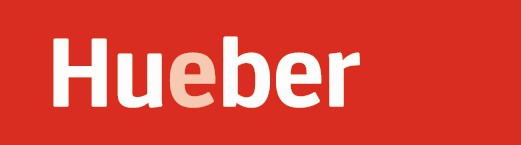 PROGRAMACIONES PARA PRIMARIA 1. - IntroducciónPlanetino es un método de alemán que atiende preferentemente las necesidades de los alumnos que empiezan en la educación primaria con el alemán. En estas programaciones presentamos el primero de los tres niveles de Planetino, que se encuentra dentro del nivel A1 del marco de referencia común europeo.La capacidad de comunicarse en una lengua extranjera es una necesidad en la sociedad contemporánea. El Consejo de Europa ha establecido un marco de referencia común europeo para el aprendizaje de lenguas extranjeras, indicando que los alumnos y alumnas deberán ser capaces de efectuar progresivas tareas de comunicación para desarrollar gradualmente la competencia comunicativa en dichas lenguas, como enseguida vamos a describir de forma más detallada.El área de lengua extranjera tiene como objeto formar personas que puedan utilizarla para comprender, hablar, leer y escribir, por lo que su uso debe ser el punto de partida desde el inicio del aprendizaje. En la Educación Primaria se parte de una competencia muy elemental en la lengua extranjera, por ello, durante toda la etapa, serán de gran importancia los conocimientos, capacidades y experiencias en las lenguas que los niños conocen para comprender y construir significados, estructuras y estrategias durante su participación en actos de comunicación.El eje del área de lengua extranjera en este currículo lo constituyen los procedimientos dirigidos a la consecución de una competencia comunicativa efectiva, oral y escrita, en contextos sociales significativos que permitan expresarse cada vez con mayor eficacia y corrección y en todos los usos y registros posibles. El Marco de Referencia Cómun Europeo para el aprendizaje de las lenguas extranjeras define los diferentes estadios del desarrollo de la competencia comunicativa en una determinada lengua, en función de la capacidad del alumnado para llevar a cabo una serie de tareas de comunicación, con una finalidad comunicativa en un contexto específico. Una actividad comunicativa concreta requiere la utilización del lenguaje oral y escrito y el uso de estrategias y recursos de comunicación lingüísticos y no lingüísticos de acuerdo al contexto en que tiene lugar.El alumnado de Primaria actuará en actos de comunicación propios de su edad, tratando ámbitos como las relaciones sociales, que incluyen las relaciones familiares, las prácticas sociales y las situaciones y relaciones cotidianas en el centro escolar; el ámbito académico, relacionado con los contenidos del área; el de de los medios de comunicación y el literario con las adaptaciones que sean necesarias. Además, el aprendizaje de una lengua extranjera debe contribuir al desarrollo de actividades positivas y receptivas hacia otras lenguas y culturas. Los contenidos se han agrupado en bloques relacionados con los centros de atención específicos del proceso de enseñanza y aprendizaje: el lenguaje oral el lenguaje escrito, los elementos constitutivos del sistema lingüístico, su funcionamiento y relaciones, y la dimensión social y cultural de la lengua extranjera. Aunque el lenguaje oral y escrito son dos manifestaciones diferentes de una misma capacidad y el hablante se apoya en uno u otro indistintamente, cada uno exige diferentes habilidades y conocimientos por lo que los contenidos van por separado en los bloques que van del 1 al 4. En el resto de bloques se atenderán otra serie de aspectos, no menos importantes, como son la atención a la diversidad, la educación literaria, temas transversales etc…Entrando más a fondo en lo que al método de Planetino se refiere, éste se basa en el siguiente concepto: todo niño es capaz de aprender un idioma extranjero, en este caso el alemán, y esto solamente es posible si el método en cuestión comunica los contenidos con el mismo lenguaje con que lo haría un niño. Por tanto y de manera consecuente, Planetino va a orientarse en todo momento a las necesidades e intereses de los niños. Esto significa que el método va a proponer el aprendizaje de los contenidos a través de diversas formas: por ejemplo, a través de juegos interactivos, donde un alumno tendrá que trabajar codo con codo con un compañero para una realización óptima de las actividades; o bien tendrán que realizar trabajos manuales o cantar algunas canciones, que servirán luego para la representación de una pequeña obra de teatro.A un plano más particular, en Planetino se cubren de forma adecuada todos los fenómenos gramaticales y la lista de vocabulario que son relevantes para la preparación del examen de nivel A1. En este sentido, cobrarán especial importancia dos aspectos a la hora del aprender alemán: por un lado, se fomentará la autonomía del alumno en la realización de las tareas; por otro lado, la posibilidad de que el alumno realice controles de autoevaluación de los contenidos gramaticales y comunicativos para una mayor implicación de éste en el aprendizaje del idioma. Por este motivo se ha procurado realizar un método con textos y temas que interesen desde un principio a los alumnos y que al mismo tiempo posibiliten una práctica de la comunicación. La adquisición de esta competencia por parte del alumno conlleva a su vez el desarrollo de otras subcompetencias: discursiva, sociolingüística y sociocultural, gramatical y de estrategias, tal y como lo exige el objetivo curricular del Área de Lengua Extranjera: enseñar a comunicarse mediante el uso de la nueva lengua.Dicho uso permitirá a los alumnos/as de conocer formas de vida y organización social e ideas de otros países, contribuyendo así al desarrollo de la empatía y la tolerancia social y cultural. Desde un punto de vista más práctico, les permitirá también acceder a mercados laborales más amplios y entablar relaciones de amistad e intercambio con personas de otros países.En conclusión, el método Planetino tiene en cuenta las características y capacidades de los alumnos de entre 8 y 11 años, proponiendo actividades adaptadas a sus intereses, experiencias y ambiciones creando un ambiente distendido que favorece el aprendizaje.A continuación presentamos de forma pormenorizada la programación de Planetino 2 para la cual se han tenido en cuenta los siguientes documentos:Ley Orgánica 8/2013, de 9 de diciembre, para  de  (LOMCE) Real Decreto 126/2014, de 28 de febrero, por el que se establece el currículo básico de Orden ECD/686/2014, de 23 de abril, por la que se establece el currículo de  para el ámbito de gestión del Ministerio de Educación, Cultura y deporte  2. – Los objetivos y los Contenidos (lomce curriculum)BLOQUE 0: Objetivos de la lección y competencias claveEn este primer bloque se presentarán los objetivos correspondientes a cada lección junto con las competencias clave asociadas y que desarrollará cada alumno. Éstas se clasifican en dos tipos:Competencias básicas o disciplinares:CCL: Competencia en comunicación lingüísticaCMCT: Competencia matemática y competencias básicas en ciencia y tecnologíaCompetencias de tratamiento transversal:CD: Competencia digitalCAA: Aprender a aprenderCSC: Competencias sociales y cívicasSIE: Sentido de la iniciativa y espíritu emprendedorCCEC: Conciencia y expresiones culturalesBLOQUES I y II: COMPRENSIÓN Y PRODUCCIÓN DE TEXTOS ORALESDentro de las audiciones de los textos, los protagonistas son siempre niños o jóvenes adolescentes y en ellas se presentan situaciones comunicativas propias de su edad, las canciones y los ejercicios de fonética. Las podemos encontrar fundamentalmente en los primeros compases de la lección. Para el desarrollo de la expresión oral, los alumnos tendrán ocasión de realizar numerosas actividades en las que tendrá que interactuar en clase, ya sea de forma individual, en parejas o en grupos. El objetivo principal aquí es que el alumno practique las estructuras nuevas, las frases útiles y el vocabulario de la lección, bien a través de la representación de diálogos, bien con el planteamiento de un juego con una finalidad claramente didáctica.En ambos bloques se incluyen todo el capítulo de conocimientos de la lengua: por un lado las estructuras gramaticales y por otro lado los planos léxico y fonético. La adquisición de vocabulario y estructuras es imprescindible para la comunicación en una lengua extranjera. El nuevo vocabulario, por otra parte, aparece además en un entorno gramatical ya conocido, y los nuevos temas gramaticales a su vez se introducen con vocabulario presentado con anterioridad. De este modo, lo aprendido siempre se repite, se afianza y se transfiere a otros contextos. Además, el alumno/a no se ve desbordado por demasiada información nueva.Sin embargo, la comunicación puede ser difícil, molesta o incluso imposible si no se tiene una pronunciación adecuada. Una vez afianzada una pronunciación impropia, es muy difícil corregirla “a posteriori”. Por ello, Planetino contiene desde el principio ejercicios de pronunciación y éstos se encuentran fundamentalmente dentro del libro del alumno, “Kursbuch”,  en una sección denominada “Laute und Buchstaben”, que como su nombre indica no solamente va a ocuparse estrictamente de la fonética en sí, sino que también va a procurar que los alumnos sepan desde un primer momento relacionar los sonidos que aprenden con las grafías escritas correspondientes.BLOQUES III y IV: COMPRENSIÓN Y PRODUCCIÓN DE TEXTOS ESCRITOSHay que partir de la idea de que en Planetino 2 hay una gran variedad de textos, que van desde los comics, SMS o e-mails que pueden aparecer dentro de una revista escolar hasta llegar a textos algo más serios. En general, los textos se caracterizan por ser sobre todo al principio por más bien dialogados y conforme van avanzando las lecciones van adquiriendo un carácter más narrativo. Es además, a nuestro modo de entender, muy importante que el profesor/a conciencie a los/as alumnos/as desde la primera clase que no siempre es útil o razonable “querer entenderlo todo, palabra por palabra”, y en todo caso, tampoco es una ayuda para la resolución de las tareas que se plantean para cada texto. Es suficiente con que los alumnos exploten las informaciones previas que se les facilita, sean a través de las ilustraciones que acompañan a los textos, por el título etc…En resumen, a la hora de leer no debe ser únicamente el objetivo el cómo resolver las actividades propuestas a continuación sino también la consolidación y la práctica en sí de la destreza de “Lesen”.Las actividades de “Schreiben” se plantean, a un primer nivel, en la confección de “Wortkarten” por parte del alumno, pues son un elemento fundamental en la elaboración de un juego. Esto tiene como finalidad conseguir un doble efecto: al principio y con ayuda de unas pautas y luego más adelante como actividad más libre, que el alumno sepa desenvolverse adecuadamente en la redacción de SMS, cartas, e-mails etc…, situaciones que en su lengua materna ya le son habituales en su vida diaria.Además se propondrán otras tareas con carácter más creativo: escribir estrofas de canciones, los bocadillos de un cómic o inventar pequeñas historias, por poner algunos ejemplos. El resultado de todas estas actividades servirá como reconocimiento del propio progreso del alumno y se podrán incluir dentro del dossier del porfolio.En ambos bloques se incluyen todo el capítulo de conocimientos de la lengua: por un lado las estructuras gramaticales y por otro lado los planos léxico y ortográfico. (Véanse nuevamente las aclaraciones de los bloques I y II). BLOQUE V: ATENCIÓN A LA DIVERSIDADEn Planetino 2 se tiene muy en cuenta la atención a la diversidad. Prueba de ello es que  en el libro de ejercicios se plantean hasta 3 grados de dificultad que son fácilmente identificables por iconos al pie de cada ejercicio. Además al final de cada módulo hay una sección fija de repaso que se llama “Weisst du das noch?” que sirve de refuerzo para todos los alumnos.BLOQUE VI: EDUCACIÓN LITERARIADe forma complementaria a los criterios de la LOMCE, se atiende al fomento de la lectura y están a disposición las herramientas necesarias para que los alumnos puedan leer desde el primer momento, con el fin de conseguir un mayor desarrollo de la personalidad y un mejor conocimiento de los aspectos socioculturales. Por eso, en esta sección, se trabaja específicamente la competencia transversal “CCEC” (conciencia y expresiones culturales). En Planetino 2 se dispone de una gran variedad de textos en el Kursbuch que transmiten dichos aspectos socioculturales, pero también hay textos facultativos en la parte final del Arbeitsbuch con explotación didáctica de los mismos. BLOQUE VII: CONTENIDOS INTERCURRICULARESA través de este bloque se posibilita la práctica de los contenidos CLIL, es decir, los relacionados con otras áreas curriculares. En este sentido entroncamos claramente con el fomento y tratamiento de la competencia básica y disciplinar “CMCT” (matemática y de ciencia y tecnología).En  Planetino 2 aparecen tareas a lo largo de todo el Kursbuch y el Arbeitsbuch y tienen fundamentalmente que ver con el uso de los números cardinales, la lectura de precios en alemán y la realización de pequeñas operaciones aritméticas.A nivel tecnológico se le ofrece al alumno la realización de ejercicios online en la página web y a la par en el Arbeitsbuch dispone de un cd-rom interactivo, que sirven de refuerzo y ampliación a los contenidos ya vistos en clase.BLOQUE VIII: VALORES Y ACTITUDES / E. TRANSVERSALESA continuación se presentan todos los contenidos relacionados con elementos transversales que fomenta y trata la  competencia transversal “CSC” (social y cívica).De acuerdo al Real Decreto 126/2014, del 28 de febrero, se establece que: La educación cívica y constitucional se trabajará en todas las asignaturas.Se fomentará la igualdad de oportunidades sin ningún tipo de distinción.Se fomentará la igualdad entre hombres y mujeres.Se fomentará el aprendizaje de la prevención ante conflictos, en especial en los ámbitos social y familiar, y la resolución de los mismos de forma pacífica.Se fomentará la prevención de la violencia de género, de la violencia terrorista y de cualquier forma de violencia, racismo o xenofobia.Se evitarán los comportamientos y contenidos sexistas y estereotipos que supongan discriminación.Se fomentará el desarrollo sostenible y la protección del medio ambiente y el uso responsable de las nuevas tecnologíasSe fomentará el desarrollo y afianzamiento del espíritu emprendedor. Se adoptarán medidas para que la actividad física y la dieta equilibrada formen parte del comportamiento infantil. Se fomentará la educación y la seguridad vial.Por otro lado, y ya entrando en el terreno de la lengua extranjera en sí, se pide educación y respeto en el empleo de la misma, esfuerzo en la adquisición de vocabulario y el aprendizaje de las estructuras e interés y respeto hacia las opiniones de los compañeros. Además, sobre todo al principio, es importante eliminar el bloqueo mental inicial cuando se emplea una lengua extranjera o se conoce gente nativa. También hay que incentivar desde el principio el uso de la lengua extranjera en clase.BLOQUE IX: UTILIZACIÓN DE TECNOLOGÍAS DE LA INFORMACIÓN Al hilo de lo que se mencionaba en el bloque anterior, es importante que el alumno se familiarice y use las nuevas tecnologías de forma plena y al mismo tiempo de forma responsable. En este sentido, se fomenta y se trabaja claramente la competencia transversal “CD” (digital). Hay 3 herramientas fundamentales al respecto: por un lado el libro interactivo del libro del alumno “Interaktives Kursbuch”, pensando para ser utilizado con pizarras digitales interactivas, aunque también permite la proyección en pizarras blancas con la sola ayuda de un cañón.Las otras 2 herramientas las tiene el alumno a su disposición: por un lado los ejercicios online que se ofrecen en la página web y por otro lado los ejercicios que se proponen en el cd-rom interactivo que acompaña al “Arbeitsbuch”. BLOQUE X: SENTIDO DE INICIATIVA Y EMPRENDIMIENTOA través de este bloque se fomenta y se trata la competencia transversal “SIE” (sentido e iniciativa emprendedora)En Planetino 2 encontramos igualmente en sus diferentes componentes opciones de que el alumno, por cuenta propia, desarrolle esta capacidad, si bien es cierto que la propia naturaleza de este método es que el alumno trabaje mucho en pareja o en grupo, fomentándose por ende un espíritu de colaboración y de respeto. A nivel del trabajo individual de cada alumno, el glosario que acompaña al “Kursbuch” viene nutrido por la traducción del vocabulario del alemán al castellano y acompañado de un porfolio, con el cual los alumnos se pueden autoevaluar. Además, al inicio del mismo, aparece una página especial “Éste/Ésta soy yo” con la que el alumno se presenta al resto de la clase.Otros componentes que fomentan el sentido de iniciativa y el emprendimiento es el acercamiento del alumno a las nuevas tecnologías. Aquí entroncamos con lo que se mencionaba en el bloque anterior del uso responsable de las nuevas tecnologías, aquí con el fin de repasar, reforzar y ampliar los contenidos vistos en el libro del alumno. Nos referimos, como no podía ser de otra forma, a los ejercicios online de la página web y al cd-rom interactivo que acompaña al “Arbeitsbuch”.BLOQUE XI: CONSEJOS DE AUTOAPRENDIZAJE
A través de este bloque se fomenta y se trata la competencia transversal “CAA” (aprender a aprender). Planetino 2 incluye siempre que es necesario consejos y técnicas de aprendizaje en el Kursbuch. Además el glosario que lo acompaña es un extraordinario soporte para la consulta de las dudas de vocabulario y para repasar en su porfolio las estructuras comunicativas más importantes.BLOQUE XII: EVALUACIÓNLa evaluación en Planetino 2 tiene carácter global y continuo, y hay hasta 3 formas de poder hacerla: formal, informal y como autoevaluación.A continuación mencionamos dónde encontrar las herramientas pertinentes para cada una de estas opciones:De manera formal disponemos de Tests por cada 2 lecciones en el libro de profesor que permiten al profesor realizar una evaluación continua de la gramática, el vocabulario y las estructuras comunicativas.De manera informal el alumno tiene ejercicios interactivos en el cd-rom que acompaña al “Arbeitsbuch”. Como autoevaluación, en su libro de ejercicios el alumno dispone de las siguientes tareas:1. Ejercicios marcados con una “K”, que significa “Kontrolle”, lo que quiere decir que las pueden corregir por su cuenta porque requieren de la búsqueda final de una solución.2. “Wortliste” en la que rellenar el artículo determinado de los sustantivos o sus formas de plural3. Porfolio bajo el título de “Das habe ich gelernt” que le permite valorar si ha aprendido de forma correcta las estructuras comunicativas y el vocabulario visto a lo largo del módulo. 3. - Los componentes del método PLANETINO 2Kursbuch + Glossar / l. del alumno + glosario		978-3-19-401578-4Arbeitsbuch / l. ejerc. + Audio CD				978-3-19-311578-2Arbeitsbuch + CD-Rom / l. de ejerc. + CD-ROM		978-3-19-451578-9Lehrerhandbuch / libro del profesor			978-3-19-321578-9CD (3) (Hörtexte/Ausspracheübungen) / Audios	978-3-19-331578-6Interaktives Kursbuch / libro interactivo			978-3-19-611578-9Ejercicios online de internet: http://www.hueber.es/seite/pg_planetinoswelt_pliA continuación detallamos las características más importantes de cada componente: a) Kursbuch / Libro del alumnoEl método Planetino 2 engloba los contenidos comunicativos y gramaticales en:Cinco áreas temáticas o módulos, cada uno conformado por cuatro lecciones. Estas lecciones están contextualizadas entre sí, dentro del tema que plantea el módulo, donde aparecen personajes y situaciones cercanas a chicos que se encuentran fundalmentalmente en su etapa de educación primaria y destaca por encima de todos un entrañable extraterreste llamado “Planetino”. Das kann ich schon / Ya soy capaz de…:  Se trata de una sección fija del libro del alumno y se encuentra al final de cada módulo. En ella se hace, por un lado, un resumen de los contenidos gramaticales, y por otro el alumno puede comprobar si efectivamente controla el vocabulario clave de las lecciones y ha logrado en definitiva los objetivos planteados para todo el módulo.Theater: “Hans im Glück” : Tras los 5 módulos de los que consta el libro del alumno, nos encontramos con una pequeña obra de teatro. Las partes A y B son de carácter obligatorio, mientras que las partes C, D, E y F se consideran facultativas y se dejan en última a instancia a voluntad del profesor. Feste im Jahr / Festividades del año: Se trata de una lección especial donde el alumno a través de fotos, canciones y actividades manuales conoce algunos aspectos culturales de los países de lengua alemana, en este caso, los relacionados con las festividades que se celebran en estos países a lo largo del año. Wortliste / Lista de vocabulario: Ya al final del tomo aparece todo el vocabulario del libro del alumno y viene ordenado cronológicamente. En él se distingue entre vocabulario activo y pasivo. Este último se marca en cursiva. Con la “Wortliste” del libro de ejercicios no se pretende que el alumno aprenda cada vocablo en alemán con su correspondiente traducción al castellano, lo que supondría un mayor esfuerzo para el aprendizaje del idioma, sino que lo aprendan de una forma mucho más espontánea, es decir, mediante una situación, un contexto o alguna estructura. y  c) Arbeitsbuch / Libro de ejercicios: Incluye la práctica de todos los contenidos presentados en el libro del alumno. Se vuelven a presentar los 5 módulos aparecidos en el libro del alumno y además ejercicios específicos de la lección relacionada con el teatro. El libro de ejercicios contiene ejercicios encaminados a asentar y profundizar la materia vista en clase, atendiendo además a la diversidad en el aula. Los alumnos tienen diversos estilos de aprendizaje y preferencias y esto se traslada de forma evidente a la clase. Es por este motivo que se proponen ejercicios que ofrecen distintos grados de dificultad y vienen marcados convenientemente con determinados símbolos en el libro. Aquellos que son más sencillos los podrá solucionar el alumno sin tener que recurrir a su profesor, mientras que aquellos que ya ofrecen alguna dificultad supondrán un pequeño reto para esos alumnos que van mejor en clase y que siempre quieren un poquito más. Respecto a la tipología de ejercicios nos encontraremos con actividades donde habrá que interactuar con el compañero, numerosas actividades de repaso y tareas de autoevaluación que tienen como objetivo fomentar la autonomía del alumno. Antes de comenzar cada módulo, hay una página donde el alumno puede activar sus conocimientos previos respecto al tema y ya al final del mismo se ofrecen las siguientes secciones constantes:Weisst du das noch? / ¿Te acuerdas aún de esto?: Esta sección aparece al final de cada módulo y pretende un repaso activo de todo el vocabulario visto a lo largo de cuatro lecciones. Wortliste / lista de vocabulario: Ordenada por orden cronológico, esta página sirve al alumno para comprobar si ha aprendido el vocabulario más importante de la lección.  Das habe ich gelernt / Esto es lo que he aprendido…: Siguiendo los criterios del marco común europeo, esta página servirá al alumno para realizar una autoevaluación tanto del vocabulario como de las habilidades comunicativas por destrezas. El alumno podrá valorar con un “gut”, un “mit Hilfe” o un “Das übe ich noch” si ha sido capaz de alcanzar los objetivos propuestos de la lección. Grammatik-Comics / Comics de gramática: En esta sección el alumno hace un repaso de los aspectos gramaticales más importantes del módulo y lo hace de forma lúdica a través de un cómic, el cual luego puede aprenderse de memoria para un mejor calado de las estructuras. d) Lehrerhandbuch / Libro del profesor
Aparte de la minuciosa descripción de los pasos didácticos, el manual del profesor ofrece un test por cada 2 lecciones, las soluciones tanto del libro del alumno como del libro de ejercicios, las soluciones de los propios tests, la transcripción de los textos orales y una lista alfabética del vocabulario aparecido.e) CD (3) (Hörtexte/Ausspracheübungen) / Audios
Se trata de una caja de con 3 cd audios, que incluyen todas las audiciones del Kursbuch. f) Interaktives Kursbuch / libro interactivo	El aprendizaje del alumno se apoya también en el uso de las nuevas tecnologías (TICS). Por ello el profesor puede contar con un libro interactivo en formato CD-ROM que permite la proyección del libro del alumno (Kursbuch) y el desarrollo de algunas actividades de forma más creativa e interactiva, con la propia participación del alumno si ésta se requiere. 4. –  Distribución de los ContenidosLa organización y distribución de los contenidos se presentan de una forma más exhaustiva en las programaciones adjuntas.Programaciones lomce para primariaPLANETINO 2 (NIVEL A1)Hueber Verlag MÓDULO 6: WAS TUT DENN WEH?BLOQUE 0: OBJETIVOS Y COMPETENCIAS CLAVEFamiliariarse con el vocabulario básico de las partes del cuerpo humano y describirlas (CCL, SIE)Hablar sobre el aspecto físico personal (CCL, CSC, SIE)Expresar posesión o pertenencia (CCL, CSC, CCEC, SIE)Escuchar, leer y representar diálogos (CCL, CSC, SIE)Aprender y reproducir canciones (CCL, CSC, CCEC, SIE)Decir lo que le duele auno (CCL, CMCT, CSC, SIE)Expresar imposibilidad (CCL, CSC, SIE)Expresar obligación (CCL, CSC, SIE)Dar permiso (CCL, CSC, SIE)Expresar gusto  (CCL, CSC, SIE)Decir lo que a uno le gustaría (CCL, CSC, SIE)Leer y comprender una historia corta sobre un payaso (CCL, CSC, SIE)Expresar causa con el conector „denn“ (CCL, SIE)Repasar de forma general el presente de indicativo de algunos verbos y familiarizarse con algunos nuevos verbos separables como „wehtun“ (CCL, SIE)Confeccionar „Bild- und Wortkarten“ para usar en actividades (CCL, CCEC, CAA, SIE)Seguimiento de instrucciones orales (CCL, CAA, SIE)Mostrar conocimiento de la relación sonido-grafía (CCL, CAA, SIE)Usar las nuevas tecnologías como forma de autoaprendizaje (CCL, CMCT, CD, SIE)Evaluar el trabajo realizado en la lección (CCL, CMCT, CD, CSC, CAA, SIE)BLOQUE I: COMPRENSIÓN DE TEXTOS ORALESA. Contenidos generales y específicos    	I. Estrategias de comprensión generales de un texto oralRepetir el vocabulario nuevo y/o conocido en voz alta y afianzarlo a través de las actividades de repeticiónUsar información previa a base de fotografías, imágenes o símbolos significativos como forma de anticipar el vocabulario nuevo y activar el vocabulario conocidoVerificar la correcta comprensión de una audición mediante un ejercicio de autoevaluaciónReforzar y/o repasar con las actividades propuestas en el cd-romII. Contenidos específicos del móduloFomento y desarrollo de la competencia lingüística (CCL) y tratamiento de las otras competencias clave restantes mediante estas actividades: Escuchar:Una canción sobre las partes del cuerpo humano (L21, Ej. 1)Vocabulario específico del cuerpo humano (L21, Ej. 2)Un diálogo breve sobre lo que le duele a un adolescente (L22, Ej. 1)Propuestas para una actividad de ocio y excusas para decir que no mediante pequeños diálogos (L22, Ej. 3)Una situación en la consulta del médico (L23, Ej. 2)Información específica sobre el estado de salud de otra persona (L23, Ej. 3a)Vocabulario específico referido a alimentos y bebidas (L24, Ej. 1a)Una historia en el hospital (L24, Ej. 1b)Una canción acerca de los gustos (L24, Ej. 2)Un breve talk entre madre e hijos sobre su merienda (L24, Ej. 3)Los gustos propios y ajenos mediante un juego (L24, Ej. 4)III. Aspectos socioculturalesUsar e interiorizar algunas interejecciones:„Au!, Au!“ como expresión de dolor: Escuchar un diálogo breve sobre lo que le duele a un adolescente (L22, Ej. 1)„Oh!“ como expresión de sorpresa: Escuchar un diálogo breve sobre lo que le duele a un adolescente (L22, Ej. 1)„Na ja“ como expresión para exculpar algo: Escuchar una situación en la consulta del médico (L23, Ej. 2)Conocer y familiarizarse con los nombres propios de niños de los países de lengua alemana: Escuchar:Propuestas para una actividad de ocio y excusas para decir que no mediante pequeños diálogos (L22, Ej. 3)Una situación en la consulta del médico (L23, Ej. 2)Interiorizar y adquirir plenamente como rutina el uso de las fórmulas de saludo y/o de despedida:Escuchar:Propuestas para una actividad de ocio y excusas para decir que no mediante pequeños diálogos (L22, Ej. 3)Una situación en la consulta del médico (L23, Ej. 2)Usar el tratamiento de Frau o Herr con personas adultas: Escuchar una situación en la consulta del médico (L23, Ej. 2)Usar „Danke“ y „Bitte“ para agradecer algo: Escuchar: Una situación en la consulta del médico (L23, Ej. 2)Un breve talk entre madre e hijos sobre su merienda (L24, Ej. 3a)Mostrar interés por:Aprender alemánParticipar en las actividades de claseExpresar deseos de recuperación ante la enfermedad de otras personas (L23, Ej. 2)IV. Funciones comunicativasHablar de las partes del cuerpo humanoDecir lo que a uno le duele o le pasaExpresar pesarDescribir a una personaHacer una propuesta de ocio y rechazarla Expresar imposibilidad de hacer algoExpresar obligaciónExpresar un deseo V. Estructuras sintáctico-discursivasInterrogación: W-Fragen (Was, Wer, Warum...?) y la partícula modal „denn“Escuchar:Un diálogo breve sobre lo que le duele a un adolescente (L22, Ej. 1)Propuestas para una actividad de ocio y excusas para decir que no mediante pequeños diálogos (L22, Ej. 3)Una canción acerca de los gustos (L24, Ej. 2)Familiarizarse con las formas del plural de algunos sustantivos relacionados con el cuerpo humano: Beine, Arme;...: Escuchar: Una canción sobre las partes del cuerpo humano (L21, Ej. 1)Un diálogo breve sobre lo que le duele a un adolescente (L22, Ej. 1)Propuestas para una actividad de ocio y excusas para decir que no mediante pequeños diálogos (L22, Ej. 3)Los determinantes posesivos: „mein“, „dein“: Escuchar: Una canción sobre las partes del cuerpo humano (L21, Ej. 1)Vocabulario específico del cuerpo humano (L21, Ej. 2)Un diálogo breve sobre lo que le duele a un adolescente (L22, Ej. 1)Propuestas para una actividad de ocio y excusas para decir que no mediante pequeños diálogos (L22, Ej. 3)Una situación en la consulta del médico (L23, Ej. 2)Familiarizarse con el uso del genitivo sajón en nombres propios, p. ej., „Das ist Pias Hand“: Escuchar un breve talk entre madre e hijos sobre su merienda (L24, Ej. 3)El verbo modal „können“ para expresar posibilidad, imposibilidad y permiso:  Escuchar:  Propuestas para una actividad de ocio y excusas para decir que no mediante pequeños diálogos (L22, Ej. 3)Una situación en la consulta del médico (L23, Ej. 2)Información específica sobre el estado de salud de otra persona (L23, Ej. 3a)Un breve talk entre madre e hijos sobre su merienda (L24, Ej. 3)Interiorizar la estructura „Wir gehen“ más un infinitivo, p. ej:,  „Wir gehen turnen“: Escuchar propuestas para una actividad de ocio y excusas para decir que no mediante pequeños diálogos (L22, Ej. 3)Familiarizarse con algunas formas del imperativo en contexto: „Laß mal sehen; Mach mal...!“;...:Escuchar una situación en la consulta del médico (L23, Ej. 2)Familiarizarse con el uso del artículo indeterminado en acusativo: einen, eine, ein;... y/o repaso del mismo con el artículo determinado: Escuchar un breve talk entre madre e hijos sobre su merienda (L24, Ej. 3a)Familiarizarse con el verbo modal „müssen“ para expresar obligación: Escuchar: Una situación en la consulta del médico (L23, Ej. 2)Información específica sobre el estado de salud de otra persona (L23, Ej. 3a)Identificar el verbo modal „möchten“ y el adverbio „gern“ como dos formas para expresar gusto o deseo: Escuchar:  Una canción acerca de los gustos (L24, Ej. 2)Un breve talk entre madre e hijos sobre su merienda (L24, Ej. 3a)Los gustos propios y ajenos mediante un juego (L24, Ej. 4)La conjugación en singular de los verbos „essen“ y „trinken“Escuchar:Un breve talk entre madre e hijos sobre su merienda (L24, Ej. 3a)Los gustos propios y ajenos mediante un juego (L24, Ej. 4)VI. LéxicoLas partes del cuerpo humanoAuge, Zahn, Bauch, Finger;... (L21, Ej. 1, 2; L22, Ej. 1, 3; L23, Ej. 2)Juegos y/o deportes: Tennis, Fußball, Basketball;... (L22, Ej. 3)Conectores: Und (L21, Ej. 1; L23, Ej. 2; L24, Ej. 3)Denn (L23, Ej. 3a)Oder (L24, Ej. 2)Lugares de interés público: Apotheke, Krankenhaus;... (L23, Ej.2)Expresiones de lugar „¿A dónde? y „¿En dónde?: Ins Krankenhaus, im Bett;... (L23, Ej.2, 3a)Partículas modales: Mal, nur;... (L23, Ej.2)Alimentos y bebidasBrötchen, Obst, Tee, Kaffee;... (L24, Ej. 1a, 2, 3a, 4)Adjetivos calificativos del estado de salud y del carácter:Langweilig, gesund, krank;... (L24, Ej. 1c)Frases y expresiones útiles: Was ist denn los? (L22, Ej. 1)Schade (L22, Ej. 3)Ich habe keinen Hunger (L24, Ej. 2)Repaso:  Fórmulas de saludo y despedida: Hallo, Gute Nacht (L21, Ej. 4; L22, Ej. 3)Las partes del día y adverbios de tiempo:Heute, Am Morgen, Morgen;... (L24, Ej. 1c)VII. FonéticaAspectos acentuales, rítmicos y de entonación: Prestar atención a la pronunciación de: Las palabras del cuerpo humano (L21, Ej. 2)El grupo consonántico /ch/ después de las vocales /a/, /o/ y /u/ y del diptongo /au/ (L21, Ej. 4)BLOQUE II: PRODUCCIÓN DE TEXTOS ORALES: EXPRESIÓN E INTERACCIÓNA. Contenidos generales y específicos    	I. Estrategias de producción generales de un texto oralUsar un texto escrito como modelo para producir otro similar de forma oralFamiliarizarse con el uso de interjecciones y muletillas para el mantenimiento de la comunicaciónII. Contenidos específicos del móduloFomento y desarrollo de la competencia lingüística (CCL) y tratamiento de las otras competencias clave restantes mediante estas actividades: Cantar una canción sobre el cuerpo humano (L21, Ej. 1)Jugar con el vocabulario de las partes del cuerpo (L21, Ej. 3; L22, Ej. 2)Adivinar a quién pertenenecen unas huellas pintadas de manos o pies (L21, Ej. 6)Intercambiar preguntas y respuestas acerca del aspecto de unos payasos (L21, Ej. 7c)Hablar sobre lo que nos duele mediante pequeños diálogos (L22, Ej. 1)Hacer y rechazar propuestas mediante pequeños diálogos (L22, Ej. 3, 4)Adivinar qué parte del cuerpo le duele a otra persona mediante mímica (L22, Ej. 5)Relacionar dolencias con imposibilidad de hacer una actividad mediante un juego (L23, Ej. 1b)Representar los papeles de médico y paciente en la consulta (L23, Ej. 2d)Cantar una canción acerca de los gustos (L24, Ej. 2)Representar breves talks variando información específica (L24, Ej. 3c)Jugar a adivinar los gustos de otra persona (L24, Ej. 4)III. Aspectos socioculturalesUsar e interiorizar algunas interejecciones:Au!, Au! como expresión de dolor: Hablar sobre lo que nos duele mediante pequeños diálogos (L22, Ej. 1)Oh! como expresión de sorpresa: Hablar sobre lo que nos duele mediante pequeños diálogos (L22, Ej. 1)Na ja! como expresión para exculpar algo: Representar los papeles de médico y paciente en la consulta (L23, Ej. 2d)Conocer y familiarizarse con los nombres propios de niños de los países de lengua alemana: Hacer y rechazar propuestas mediante pequeños diálogos (L22, Ej. 3)Representar los papeles de médico y paciente en la consulta (L23, Ej. 2d)Representar breves talks variando información específica (L24, Ej. 3)Interiorizar y adquirir plenamente como rutina el uso de las fórmulas de saludo y/o de despedida: Hacer y rechazar propuestas mediante pequeños diálogos (L22, Ej. 3)Representar los papeles de médico y paciente en la consulta (L23, Ej. 2d)Usar el tratamiento de Frau o Herr con personas adultas:Representar los papeles de médico y paciente en la consulta (L23, Ej. 2d)Usar „Danke“ y „Bitte“ para agradecer algo: Representar: Los papeles de médico y paciente en la consulta (L23, Ej. 2d)Breves talks variando información específica (L24, Ej. 3c)Mostrar interés por:Aprender alemánParticipar en las actividades de claseParticipar en los juegos y reconocer la importancia de conocer y respetar las reglas (L21, Ej. 3, 6, 7c; L22, Ej. 2)Actividades de ocio y tiempo libre de los jóvenes de los países de lengua alemana (L22, Ej. 3)El estado de salud de otras personas (L22, Ej. 5)Expresar deseos de recuperación ante la enfermedad de otras personas (L23, Ej. 2)IV. Funciones comunicativasHablar de las partes del cuerpo humanoDecir lo que a uno le duele o le pasaExpresar pesarDescribir a una personaHacer una propuesta de ocio y rechazarla Expresar imposibilidad de hacer algo Expresar obligación Expresar un deseo V. Estructuras sintáctico-discursivasInterrogación: W-Fragen (Was, Wer, Warum...?) y la partícula modal „denn“: Intercambiar preguntas y respuestas acerca del aspecto de unos payasos (L21, Ej. 7c)Hablar sobre lo que nos duele mediante pequeños diálogos (L22, Ej. 1)Hacer y rechazar propuestas mediante pequeños diálogos (L22, Ej. 3, 4)Cantar una canción acerca de los gustos (L24, Ej. 2)Familiarizarse las formas del plural de algunos sustantivos relacionados con el cuerpo humano: Beine, Arme;...: Cantar una canción sobre las partes del cuerpo humano (L21, Ej. 1)Jugar con el vocabulario de las partes del cuerpo (L21, Ej. 3; L22, Ej. 2)Hablar sobre lo que nos duele mediante pequeños diálogos (L22, Ej. 1)Hacer y rechazar propuestas mediante pequeños diálogos (L22, Ej. 3, 4)Adivinar qué parte del cuerpo le duele a otra persona mediante mímica (L22, Ej. 5)Relacionar dolencias con imposibilidad de hacer una actividad mediante un juego (L23, Ej. 1b)Representar los papeles de médico y paciente en la consulta (L23, Ej. 2d)Los determinantes posesivos: „mein“, „dein“: Cantar una canción sobre las partes del cuerpo humano (L21, Ej. 1)Jugar con el vocabulario de las partes del cuerpo (L21, Ej. 3; L22, Ej. 2)Hablar sobre lo que nos duele mediante pequeños diálogos (L22, Ej. 1)Hacer y rechazar propuestas mediante pequeños diálogos (L22, Ej. 3, 4)Adivinar qué parte del cuerpo le duele a otra persona mediante mímica (L22, Ej. 5)Representar los papeles de médico y paciente en la consulta (L23, Ej. 2d)Familiarizarse con el uso del genitivo sajón en nombres propios, p. ej., „Das ist Pias Hand“: Adivinar a quién pertenenecen unas huellas pintadas de manos o pies (L21, Ej. 6)Intercambiar preguntas y respuestas acerca del aspecto de unos payasos (L21, Ej. 7c)Representar breves talks variando información específica (L24, Ej. 3c)El verbo modal „können“ para expresar imposibilidad o permiso:  Hacer y rechazar propuestas mediante pequeños diálogos (L22, Ej. 3, 4)Relacionar dolencias con imposibilidad de hacer una actividad mediante un juego (L23, Ej. 1b)Representar los papeles de médico y paciente en la consulta (L23, Ej. 2d)Interiorizar la estructura „Wir gehen“ más un infinitivo, p. ej:,  „Wir gehen turnen“: Hacer y rechazar propuestas mediante pequeños diálogos (L22, Ej. 3)Familiarizarse con el uso del verbo separable „wehtun“:Adivinar qué parte del cuerpo le duele a otra persona mediante mímica (L22, Ej. 5)Familiarizarse con el verbo modal „müssen“ para expresar obligación: Representar los papeles de médico y paciente en la consulta (L23, Ej. 2d)Identificar el verbo modal „möchten“ y el adverbio „gern“ como dos formas para expresar gusto o deseo: Cantar una canción acerca de los gustos (L24, Ej. 2)Representar breves talks variando información específica (L24, Ej. 3c)Jugar a adivinar los gustos de otra persona (L24, Ej. 4)La conjugación en singular de los verbos „essen“ y „trinken“Representar breves talks variando información específica (L24, Ej. 3c)Jugar a adivinar los gustos de otra persona (L24, Ej. 4)Repaso:  El verbo modal „möchten“ para invitar a alguien a una actividad de ocio: „Möchtest du...?“: Hacer y rechazar propuestas mediante pequeños diálogos (L22, Ej. 4)VI. LéxicoLas partes del cuerpo humanoAuge, Zahn, Bauch, Finger;... (L21, Ej. 1, 2, 3, 6, 7c; L22, Ej. 1, 2, 3, 4, 5; L23, Ej. 1b)Juegos y/o deportes: Tennis, Fußball, Basketball;... (L22, Ej. 3)Conectores: Und (L21, Ej. 1)Actividades habituales: Schlafen, schreiben, laufen, lesen;... (L23, Ej. 1a)Lugares de interés público: Apotheke, Krankenhaus;... (L23, Ej.2)Expresiones de lugar „¿A dónde? y „¿En dónde?: Ins Krankenhaus, im Bett;... (L23, Ej.2)Alimentos y bebidas: Brötchen, Honig, Marmelade;... (L24, Ej. 3c, 4)Partículas modales: Mal, nur;... (L23, Ej.2)Frases y expresiones útiles: Was ist denn los? (L22, Ej. 1)Schade (L22, Ej. 3, 4)Repaso:  Fórmulas de saludo y despedida: Hallo, Gute Nacht (L21, Ej. 4; L22, Ej. 3)Otras expresiones:Das gibt’es doch nicht; Hast du Lust? (L22, Ej. 4)Du bist dran (L22, Ej. 5)VII. FonéticaAspectos acentuales, rítmicos y de entonación: Practicar la pronunciación de:Las palabras del cuerpo humano (L21, Ej. 2)El grupo consonántico /ch/ después de las vocales /a/, /o/ y /u/ y del diptongo /au/ (L21, Ej. 4)BLOQUE III: COMPRENSIÓN DE TEXTOS ESCRITOSA. Contenidos generales y específicos    	I. Estrategias de comprensión generales de un texto escritoRepetir el vocabulario nuevo y/o conocido en voz alta y afianzarlo a través de las actividades de repeticiónUsar información previa a base de fotografías, imágenes o símbolos significativos como forma de anticipar el vocabulario nuevo y activar el vocabulario conocidoIdentificar el vocabulario clave para una comprensión lectora global más eficiente y completaEvitar la preocupación de querer entender todas las palabras de un textoII. Contenidos específicos del móduloFomento de la competencia lingüística (CCL) y tratamiento de las otras competencias clave restantes mediante estas actividades:  Leer: La letra de una canción sobre las partes del cuerpo humano (L21, Ej. 1)Descripciones de una parte del cuerpo humano (L21, Ej. 5)Unas instrucciones para confeccionar un disfraz (L21, Ej. 7)Un diálogo breve sobre lo que le duele a un adolescente (L22, Ej. 1)Propuestas para una actividad de ocio y excusas para decir que no mediante pequeños diálogos (L22, Ej. 3)Unas preguntas acerca de lo que le duele a otra persona (L22, Ej. 5)Información específica sobre el estado de salud de otra persona (L22, Ej. 6, L23, Ej. 3)Un intercambio de SMS (L22, Ej. 7)Una situación en la consulta del médico (L23, Ej. 2)La letra de una canción acerca de los gustos (L24, Ej. 2)Un breve talk entre madre e hijos sobre su merienda (L24, Ej. 3)Los gustos propios y ajenos mediante un juego (L24, Ej. 4)La historia del payaso Paul (L24, Ej. 5)III. Aspectos socioculturalesUsar e interiorizar algunas interejecciones:Au!, Au! como expresión de dolor: Leer un diálogo breve sobre lo que le duele a un adolescente (L22, Ej. 1)Oh! como expresión de sorpresa: Leer un diálogo breve sobre lo que le duele a un adolescente (L22, Ej. 1)“Na ja” como expresión para exculpar algo: Leer una situación en la consulta del médico (L23, Ej. 2)Conocer y familiarizarse con los nombres propios de niños de los países de lengua alemana: Leer:Propuestas para una actividad de ocio y excusas para decir que no mediante pequeños diálogos (L22, Ej. 3)Información específica sobre el estado de salud de otra persona (L22, Ej. 6; L23, Ej. 3)Un intercambio de SMS (L22, Ej. 7)Una situación en la consulta del médico (L23, Ej. 2)Un breve diálogo entre madre e hijos sobre su merienda (L24, Ej. 3)Interiorizar y adquirir plenamente como rutina el uso de las fórmulas de saludo y/o de despedida: Leer:Propuestas para una actividad de ocio y excusas para decir que no mediante pequeños diálogos (L22, Ej. 3)Una situación en la consulta del médico (L23, Ej. 2)Usar el tratamiento de Frau o Herr con personas adultas:Leer una situación en la consulta del médico (L23, Ej. 2)Usar „Danke“ y „Bitte“ para agradecer algo: Leer: Una situación en la consulta del médico (L23, Ej. 2)Un breve talk entre madre e hijos sobre su merienda (L24, Ej. 3a)Mostrar interés por:Aprender alemánParticipar en las actividades de claseCómo se confecciona un disfraz de carnaval (	L21, Ej. 7)El estado de salud de otras personas (L22, Ej. 5, 6)Expresar deseos de recuperación ante la enfermedad de otras personas (L23, Ej. 2)IV. Funciones comunicativasHablar de las partes del cuerpo humanoDecir lo que a uno le duele o le pasaExpresar pesarDescribir a una personaHacer una propuesta de ocio y rechazarla Expresar imposibilidad de hacer algoExpresar obligaciónExpresar un deseo   V. Estructuras sintáctico-discursivasInterrogación: W-Fragen (Was, Wer, Warum...?) y la partícula modal „denn“: Leer:Un diálogo breve sobre lo que le duele a un adolescente (L22, Ej. 1)Propuestas para una actividad de ocio y excusas para decir que no mediante pequeños diálogos (L22, Ej. 3)La letra de una canción acerca de los gustos (L24, Ej. 2)Familiarizarse las formas del plural de algunos sustantivos relacionados con el cuerpo humano: Beine, Arme;...: Leer: La letra de una canción sobre las partes del cuerpo humano (L21, Ej. 1)Unas instrucciones para confeccionar un disfraz (L21, Ej. 7)Un diálogo breve sobre lo que le duele a un adolescente (L22, Ej. 1)Propuestas para una actividad de ocio y excusas para decir que no mediante pequeños diálogos (L22, Ej. 3)Unas preguntas acerca de lo que le duele a otra persona (L22, Ej. 5)Una situación en la consulta del médico (L23, Ej. 2)Los determinantes posesivos: „mein“, „dein“: Leer: La letra de una canción sobre las partes del cuerpo humano (L21, Ej. 1)Un diálogo breve sobre lo que le duele a un adolescente (L22, Ej. 1)Propuestas para una actividad de ocio y excusas para decir que no mediante pequeños diálogos (L22, Ej. 3)Unas preguntas acerca de lo que le duele a otra persona (L22, Ej. 5)Una situación en la consulta del médico (L23, Ej. 2)Familiarizarse con el uso del genitivo sajón en nombres propios, p. ej., „Das ist Pias Hand“: Leer: Un breve talk entre madre e hijos sobre su merienda (L24, Ej. 3)La historia del payaso Paul (L24, Ej. 5)El verbo modal „können“ para expresar posibilidad, imposibilidad o permiso:  Leer:  Propuestas para una actividad de ocio y excusas para decir que no mediante pequeños diálogos (L22, Ej. 3)Información específica sobre el estado de salud de otra persona (L22, Ej. 6; L23, 	Ej. 3)Un intercambio de SMS (L22, Ej. 7)Una situación en la consulta del médico (L23, Ej. 2)Un breve talk entre madre e hijos sobre su merienda (L24, Ej. 3a)Interiorizar la estructura „Wir gehen“ más un infinitivo, p. ej:,  „Wir gehen turnen“: Leer propuestas para una actividad de ocio y excusas para decir que no mediante pequeños diálogos (L22, Ej. 3)Usar de forma plena las formas del presente del verbo „sein“ en singular: Leer: Descripciones de una parte del cuerpo humano (L21, Ej. 5)Un intercambio de SMS (L22, Ej. 7)Familiarizarse con algunas formas del imperativo y usar plenamente el presente de indicativo: Leer:  Unas instrucciones para confeccionar un disfraz, con formas del imperativo como „Bastle, Mal, Setz...auf;...“  (L21, Ej. 7)Un intercambio de SMS donde aparece la expresión imperativa „Vergiss nicht“ (L22, Ej. 7)Familiarizarse con el uso del artículo indeterminado en acusativo: einen, eine, ein;... y/o repaso del mismo con el artículo determinado: Leer: Unas instrucciones para confeccionar un disfraz (L21, Ej. 7)Un intercambio de SMS (L22, Ej. 7)Una situación en la consulta del médico (L23, Ej. 2)Un breve diálogo entre madre e hijos sobre su merienda (L24, Ej. 3)La historia del payaso Paul (L24, Ej. 5)Familiarizarse con el uso del verbo separable „wehtun“:Leer: Unas preguntas acerca de lo que le duele a otra persona (L22, Ej. 5)Información específica sobre el estado de salud de otra persona, mediante un e-mail (L22, Ej. 6)Familiarizarse con el verbo modal „müssen“ para expresar obligación: Leer:  Una situación en la consulta del médico (L23, Ej. 2)Información específica sobre el estado de salud de otra persona (L23, Ej. 3)La historia del payaso Paul (L24, Ej. 5)Identificar el verbo modal „möchten“ y el adverbio „gern“ como dos formas para expresar gusto o deseo: Leer:  La letra de una canción acerca de los gustos (L24, Ej. 2)Los gustos propios y ajenos mediante un juego (L24, Ej. 4)La conjugación en singular de los verbos „essen“ y „trinken“Leer:Un breve talk entre madre e hijos sobre su merienda (L24, Ej. 3a)Los gustos propios y ajenos mediante un juego (L24, Ej. 4)La historia del payaso Paul (L24, Ej. 5)Sintaxis: Identificar el fenómeno de la inversión / Umstellung:Leer:Un intercambio de SMS (L22, Ej. 7)Una situación en la consulta del médico (L23, Ej. 2)La historia del payaso Paul (L24, Ej. 5)La colocación de los complementos en la oración simple: la negación con „nicht“, las partículas, etc...Información específica sobre el estado de salud de otra persona (L22, Ej. 6, L23, Ej. 3)VI. LéxicoLas partes del cuerpo humano: Auge, Zahn, Bauch, Finger;... (L21, Ej. 1, 5, 7; L22, Ej. 1, 3, 5; L23, Ej. 2; L23, Ej. 3; L24, Ej. 5)Los colores:Blau, rot, weiß;... (L21, Ej. 7)Figuras y prismas geométricos: Kreis, Dreieck, Würfel;... (L21, Ej. 7)Juegos y/o deportes: Tennis, Fußball, Basketball;... (L22, Ej. 3; L23, Ej. 3)Adjetivos calificativos relativos al estado de saludKrank, gut, gesund;... (L22, Ej. 6, 7; L24, Ej. 5)Conectores: Und (L21, Ej. 1, 5, 7; L24, Ej. 3)Denn (L23, Ej. 3)Oder (L24, Ej. 2, 3)Actividades habituales: Musik hören, lesen;... (L23, Ej. 3)Lugares de interés público: Apotheke, Krankenhaus;... (L23, Ej.2; L24, Ej. 5)Expresiones de lugar „¿A dónde? y „¿En dónde?: Ins Krankenhaus, im Bett;... (L23, Ej.2; L23, Ej. 3; L24, Ej. 5)Alimentos y bebidas: Kuchen, Schoko, Wasser Limo;... (L24, Ej. 1a, 2, 3, 4, 5)Partículas modales: Mal, nur;... (L23, Ej.2)Nämlich (L23, Ej. 3)Frases y expresiones útiles: Was ist denn los? (L22, Ej. 1)Schade (L22, Ej. 3)(keinen) Hunger haben (L24, Ej. 2, 5)Repaso:  Adjetivos antónimos: Groß / klein, kurz /lang;... (L21, Ej. 5)Fórmulas de saludo y despedida: Hallo, Gute Nacht (L21, Ej. 4; L22, Ej. 3)Fórmulas de encabezamiento y despedida en e-mails informales: Lieber/e....; Liebe Grüße, Dein/e (L22, Ej. 6)VII. OrtografíaAspectos fonológicos y normas de ortografía básicas: Mostrar interés por aprender la ortografía mediante actividades de lectura: Leer: Palabras con el grupo consonántico /ch/ después de las vocales /a/, /o/ y /u/ y del diptongo /au/ (L21, Ej. 4)BLOQUE IV: PRODUCCIÓN DE TEXTOS ESCRITOS: EXPRESIÓN E INTERACCIÓNA. Contenidos generales y específicos    	I. Estrategias de producción generales de un texto escritoUsar un texto escrito como modelo para producir otro similarObservar el encabezamiento, cuerpo y despedida de una e-mail informal Reproducir de forma escrita el vocabulario nuevo y/o conocido para un mejor grado de afianzamientoII. Contenidos específicos del móduloFomento y desarrollo de la competencia lingüística (CCL) y tratamiento de las otras competencias clave restantes mediante estas actividades: Escribir:La descripción de una parte del cuerpo humano a partir de un dibujo (L21, Ej. 5b)De forma guiada, un e-mail con respecto al estado de salud de otra persona (L22, Ej. 6; L23, Ej. 3b)Reproducir de forma escrita:Oraciones específicas referidas a dolencias  (L22, Ej. 1)Oraciones específicas referidas a habilidades (L23, Ej. 1a)Vocabulario específico referido a alimentos y bebidas (L24, Ej. 1d)III. Aspectos socioculturalesConocer y familiarizarse con nombres propios alemanes:Escribir de forma guiada, un e-mail con respecto al estado de salud de otra persona (L22, Ej. 6; L23, Ej. 3b)Observar el encabezamiento y despedida de un e-mail informal: „Lieber/e....; Viele Grüße, Dein/e“;...: Escribir de forma guiada, un e-mail con respecto al estado de salud de otra persona (L22, Ej. 6; L23, Ej. 3b)Mostrar interés por:Aprender alemánParticipar en las actividades de claseEl estado de salud de otras personas (L22, Ej. 6)IV. Funciones comunicativasHablar de las partes del cuerpo humanoDecir lo que a uno le duele o le pasaExpresar pesarDescribir a una personaHacer una propuesta de ocio y rechazarlaExpresar imposibilidad de hacer algoExpresar obligaciónExpresar un deseo  V. Estructuras sintáctico-discursivasInterrogación: W-Fragen (Was, Wer...?) y la partícula modal „denn“: Escribir de forma guiada, un e-mail con respecto al estado de salud de otra persona (L22, Ej. 6)Familiarizarse las formas del plural de algunos sustantivos relacionados con el cuerpo humano: Beine, Arme;...: Escribir: La descripción de una parte del cuerpo humano a partir de un dibujo (L21, Ej. 5b)Reproducir de forma escrita:Oraciones específicas referidas a dolencias  (L22, Ej. 1)Los determinantes posesivos: „mein“, „dein“: Reproducir de forma escrita oraciones específicas referidas a dolencias  (L22, Ej. 1)Escribir de forma guiada, un e-mail con respecto al estado de salud de otra persona (L22, Ej. 6; L23, Ej. 3b)Usar de forma plena las formas del presente del verbo „sein“ en singular: Escribir:La descripción de una parte del cuerpo humano a partir de un dibujo (L21, Ej. 5b)De forma guiada, un e-mail con respecto al estado de salud de otra persona (L22, Ej. 6; L23, Ej. 3b)Familiarizarse con el uso del verbo separable „wehtun“:Escribir de forma guiada, un e-mail con respecto al estado de salud de otra persona (L22, Ej. 6; L23, Ej. 3b)Sintaxis: Usar plenamente el fenómeno de la inversión / Umstellung:Escribir de forma guiada, un e-mail con respecto al estado de salud de otra persona (L22, Ej. 6)VI. LéxicoLas partes del cuerpo humano: Auge, Zahn, Bauch, Finger;... (L21, Ej. 5b; L22, Ej. 2; L23, Ej. 3b)Adjetivos calificativos relativos al estado de salud: Krank, gut, gesund;... (L22, Ej. 6)Actividades habituales: Schlafen, schreiben, laufen, lesen;... (L23, Ej. 1a, 3b)Expresiones de lugar „¿A dónde? y „¿En dónde?: Ins Krankenhaus, im Bett;... (L23, Ej.3b)Alimentos y bebidasBrötchen, Obst, Tee, Kaffee;... (L24, Ej. 1a)Repaso:  Adjetivos antónimos: Groß / klein, kurz /lang;... (L21, Ej. 5b)Fórmulas de encabezamiento y despedida en e-mails informales: Lieber/e....; Liebe Grüße, Dein/e (L22, Ej. 6)Otras expresiones:Das tut mir Leid (L22, Ej. 6)VII. OrtografíaAspectos fonológicos y normas de ortografía básicas: Mostrar interés por aprender la ortografía mediante actividades de escritura: Escribir:Vocabulario específico del cuerpo humano que contiene el „Umlaut“ en sus formas de plural (L21, Ej. 5b)Reproducir de forma escrita:Palabras con los siguientes grupos vocálico-consonánticos: /ach/, /och/ y /uch/ (l. de ejerc., p. 12; Ej. 6)BLOQUE V: ATENCIÓN A LA DIVERSIDADMediante los siguientes componentes se fomentan actividades encaminadas al refuerzo, repaso y ampliación: CD-ROM interactivo del libro de ejercicios con los contenidos correspondientes al módulo 6Arbeitsbuch con actividades que se pueden resolver sin ayuda o son de autoevaluación: Lektion 21: l. de ejerc., Ej. 2Lektion 22: l. de ejerc., Ej. 1, 4Lektion 23: l. de ejerc., Ej. 2, 4, 5, 6Lektion 24: l. de ejerc., Ej. 1, 4Weisst du das noch? L 21-24: Repaso acumulativo del vocabulario y las frases útiles del módulo 6 (l. de ejerc., p. 21)BLOQUE VI: EDUCACIÓN LITERARIAA través de esta sección se fomenta y se desarrolla la conciencia y expresiones culturales (CCEC): Texto extra de Lesen: (a partir de la lección 23, l. de ejerc., p. 103)Además en el libro de ejercicios se encuentran a lo largo de las lecciones variadas muestras de atención a los aspectos socioculturales. Sirvan como ejemplo los siguientes ejercicios: Lektion 22: l. de ejerc., Ej. 6: E-Mail von PlanetinoLektion 23: l. de ejerc., Ej. 1: DominoBLOQUE VII: CONTENIDOS INTERCURRICULARESMediante las siguientes actividades se fomentan y se desarrollan la competencia matemática y competencias en ciencia y tecnología (CMCT):Realizar operaciones aritméticas básicas (l. de ejerc., p. 10, 18)Y además mediante los siguientes componentes:Ejercicios online de la página web: http://www.hueber.es/seite/pg_planetinoswelt_pliEjercicios extra del CD-ROM del libro de ejercicios con los contenidos correspondientes al módulo 6BLOQUE VIII: VALORES Y ACTITUDES / ELEMENTOS TRANSVERSALESMediante el proceso de enseñaza y aprendizaje se fomenta y se desarrollan las competencias sociales y cívicas (CSC): Educación moral y cívicaUso correcto de las fórmulas de saludo (L23)Respeto hacia las posesiones de los demás (L21)Educación para la saludReconocer la importancia de realizar ejercicio o deportes para una buena salud (L22, L24)Educación para la pazInterés y respeto hacia los gustos y preferencias de los demásBLOQUE IX: UTILIZACIÓN DE LAS TECNOLOGÍAS DE LA INFORMACIÓN Y LA COMUNICACIÓNA través de los siguientes componentes se fomenta y se desarrolla la competencia digital (CD): CD-ROM interactivo del libro de ejercicios con los contenidos correspondientes al módulo 6Interaktives Kursbuch / Libro digital del Kursbuch Ejercicios online de la página web: http://www.hueber.es/seite/pg_planetinoswelt_pliBLOQUE X: SENTIDO DE INICIATIVA Y EMPRENDIMIENTOA través de las siguientes secciones del libro de ejercios se fomenta y se desarrolla el sentido de iniciativa y espíritu emprendedor (SIE):„Wortliste“: Repaso del vocabulario clave del módulo 6 (l. de ejerc., p. 22)„Das habe ich gelernt“ L 21-24“: Realización del porfolio por parte del alumno y con ayuda del profesor (l. de ejerc., p. 23+24)„Grammatik-Cómic“ L 21-24: Repaso de la gramática del módulo 6 (l. de ejerc., p. 25)Adicionalmente disponemos del „Glossar Deutsch – Spanisch“ / Glosario alemán – español como soporte al estudio individual, que acompaña al libro del alumno, e incluye las siguientes secciones: Página de activación de conocimientos previos del módulo 1 „¿Qué te duele?“ (Glosario, p. 7)Glosario traducido del módulo 6 „¿Qué te duele?“ (Glosario, p. 8, 9, 10)Porfolio final del módulo 6 „Qué te duele?“ (Glosario, p. 11+12)Y por último y de forma más lúdica: CD-ROM interactivo del libro de ejercicios con los contenidos correspondientes al módulo 6BLOQUE XI: CONSEJOS DE AUTOAPRENDIZAJE“¿Qué te duele?”: Activación de los conocimientos previos sobre los temas correspondientes al módulo 6 (Glosario, p. 7)Glosario traducido del módulo 6 „¿Qué te duele?“ (Glosario, p. 8, 9, 10)Porfolio final del módulo 6 „¿Qué te duele?“ (Glosario, p. 11+12)Reproducción escrita de vocabulario específico mediante „Wortkarten“ (L24, Ej. 1d)„Lerntipp zum Ankreuzen“: consejo de aprendizaje de vocabulario (l. de ejerc., p. 10)BLOQUE XII: RECURSOS DE EVALUACIÓN“Was tut denn weh?”: Activación de los conocimientos previos sobre los temas correspondientes al módulo 6 (l. de ejerc., p. 9)Ejercicios de autoevaluación del libro de ejercicios marcados con una “K” (l. de ejerc., L21, Ej.2; L22, Ej. 1, 4; L23, Ej. 2, 4, 5, 6; L24, Ej. 1, 4)„Weisst du das noch?“ L 21-24: Repaso acumulativo del vocabulario y las frases útiles del módulo correspondiente y de los anteriores (l. de ejerc., p. 21)„Das habe ich gelernt“ L 21-24: Realización del porfolio por parte del alumno y con ayuda del profesor (l. de ejerc., p. 23+24)„Grammatik-Cómic“ L 21-24: Repaso de la gramática del módulo 6 (l. de ejerc., p. 25)„Test zu Lektion 21-22“: Control de evaluación de la gramática y el vocabulario (l. de prof., p. 109+110)„Test zu Lektion 23-24“: Control de evaluación de la gramática y el vocabulario (l. de prof., p. 111+112)Lesen: „Krank“: Lectura comprensiva de unos textos y realización de ejercicios de autoevaluación (l. de ejerc., p. 103)CD-ROM interactivo del libro de ejercicios con los contenidos correspondientes al módulo 6MÓDULO 7: ZIRKUS, ZIRKUS!BLOQUE 0: OBJETIVOS Y COMPETENCIAS CLAVEEscuchar, leer y representar diálogos sencillos (CCL, CSC, SIE)Describir actividades de ocio y tiempo libre (CCL, CSC, CCEC, SIE)Describir actividades habituales de un circo (CCL, CSC, CCEC, SIE)Dar una orden o pedir algo a alguien (CCL, CSC, SIE)Crear un arbol genealógico (CCL, CSC, CCEC, SIE)Aprender y reproducir una canción (CCL, CSC, CCEC, SIE)Leer comprensivamente una canción y un anuncio publicitario (CCL, CSC, SIE)Leer comprensivamente un texto donde se describe la vida cotidiana de un niño del circo (CCL, CSC, SIE)Describir un animal (CCL, CSC, SIE)Expresar una habilidad y saber compararla (CCL, CMCT, CSC, SIE)Usar complementos de tiempo en oraciones simples (CCL, SIE)Interiorizar el uso de las partículas en alemán (CCL, SIE)Diferenciar la afirmación „Doch“ respecto a su uso como partícula (CCL, SIE)Repasar los días de la semana y las horas (CCL, CMCT, SIE)Aprender e interiorizar la formulación de los números del 21 al 99 (CCL, CMCT, CAA, SIE)Decir precios en pequeños diálogos (CCL, CMCT, CSC, SIE)Confeccionar „Bild- und Wortkarten“ para usar en actividades (CCL, CCEC, CAA, SIE)Seguimiento de instrucciones orales (CCL, CAA, SIE)Mostrar conocimiento de la relación sonido-grafía (CCL, CAA, SIE)Usar las nuevas tecnologías como forma de autoaprendizaje (CCL, CMCT, CD, SIE)Evaluar el trabajo realizado en la lección (CCL, CMCT, CD, CSC, CAA, SIE)BLOQUE I: COMPRENSIÓN DE TEXTOS ORALES                                                                                                                     A. Contenidos generales y específicos    	I. Estrategias de comprensión generales de un texto oralRepetir el vocabulario nuevo y/o conocido en voz alta y afianzarlo a través de las actividades de repeticiónUsar información previa a base de fotografías, imágenes o símbolos significativos como forma de anticipar el vocabulario nuevo y activar el vocabulario conocidoVerificar la correcta comprensión de una audición mediante un ejercicio de autoevaluaciónReforzar y/o repasar con las actividades propuestas en el cd-romII. Contenidos específicos del móduloFomento y desarrollo de la competencia lingüística (CCL) y tratamiento de las otras competencias clave restantes mediante estas actividades: Escuchar:Indicaciones temporales de algunas actividades de ocio (L25, Ej. 1a,b,c, 4b)Un breve diálogo con propuestas de ocio (L25, Ej. 2)Por orden cronológico los deportes que practica un adolescente (L25, Ej. 3a,b)Una canción sobre un circo (L26, Ej. 1a)Órdenes de un domador de un circo (L27, Ej. 1b,d)Números del 20 al 100 y la actuación de un malabarista (L27, Ej. 2)Las habilidades de unos payasos (L27, Ej. 5)Las habilidades de los animales de un circo, mediante una „Bildergeschichte” (L28, Ej. 1a,b)La descripción de unos animales mediante pequeños talks (L28, Ej. 2)Lo que cuestan unos productos de un quiosco, lo que se paga y el cambio (L28, Ej. 4)III. Aspectos socioculturalesUsar e interiorizar algunas interejecciones:„Also“ como expresión para apremiar a alguien para hacer algo o contradecir a alguien: Escuchar:  Un breve diálogo con propuestas de ocio (L25, Ej. 2)La descripción de unos animales mediante pequeños talks (L28, Ej. 2)„Ach ja!“ como expresión de asentimiento: Escuchar un breve diálogo con propuestas de ocio (L25, Ej. 2) “Na ja” como expresión para exculpar algo: Escuchar la descripción de unos animales mediante pequeños talks (L28, Ej. 2)Conocer y familiarizarse con los nombres propios de los países de lengua alemana: Escuchar:Un breve diálogo con propuestas de ocio (L25, Ej. 2)Por orden cronológico los deportes que practica un adolescente (L25, Ej. 3a,b)Lo que dice el domador de un circo (L27, Ej. 1b,d)Números del 20 al 100 y la actuación de un malabarista (L27, Ej. 2)Interiorizar y adquirir plenamente como rutina el uso de las fórmulas de saludo y/o de despedida:Escuchar:Un breve diálogo con propuestas de ocio (L25, Ej. 2)Órdenes de un domador de un circo (L27, Ej. 1b,d)Usar „Danke“, „Vielen Dank“ y „Bitte“ para agradecer algo:Escuchar lo que cuestan unos productos de un quiosco, lo que se paga y el cambio (L28, Ej. 4)Mostrar interés por:Aprender alemánParticipar en las actividades de claseEl mundo del circo (L26, L27, L28)IV. Funciones comunicativasSaludar a alguien e identificarse por teléfonoExpresar obligaciónExpresar posibilidadPedir a alguien algoDar indicaciones temporalesExpresar un deseoExpresar una habilidadV. Estructuras sintáctico-discursivasInterrogación: W-Fragen (Was, Warum, Wann..?) y la partícula modal „denn“: Escuchar:Un breve diálogo con propuestas de ocio (L25, Ej. 2)Indicaciones temporales de algunas actividades de ocio (L25, Ej. 4b)Lo que cuestan unos productos de un quiosco, lo que se paga y el cambio (L28, Ej. 4)Familiarizarse con el uso de los pronombres demostrativos „der, die, das“ con el adverbio „da“, tanto en nominativo como en acusativo:Escuchar la descripción de unos animales mediante pequeños talks (L28, Ej. 2)Familiarizarse con el uso de los pronombres personales en acusativo „ihn, sie, es“: Escuchar la descripción de unos animales mediante pequeños talks (L28, Ej. 2)El verbo modal „können“:Para expresar posibilidad:Escuchar:   Un breve diálogo con propuestas de ocio (L25, Ej. 2)Números del 20 al 100 y la actuación de un malabarista (L27, Ej. 2)Para expresar habilidad: Escuchar las habilidades de unos payasos (L27, Ej. 5)Interiorizar el uso de la partícula „doch“ y diferenciarlo del „Doch“ como respuesta afirmativa: Escuchar las habilidades de unos payasos (L27, Ej. 5)Familiarizarse con algunas formas del imperativo en contexto:Escuchar:Un breve diálogo con propuestas de ocio, en la que aparece la forma: „Warte“ (L25, Ej. 2)Lo que dice el domador de un circo, en donde aparecen las formas „Sag“, „Spring“ y „Gib“  (L27, Ej. 1b,d)Las habilidades de unos payasos mediante un diálogo en el que aparece la oración „Zeig doch mal!“La descripción de unos animales mediante pequeños talks en los que aparece la forma  „Sieh“ (L28, Ej. 2)Interiorizar el uso del artículo determinado e indeterminado en acusativo, p. ej: „Den muss ich sehen: Escuchar:Un breve diálogo con propuestas de ocio (L25, Ej. 2)Familiarizarse con el verbo modal „müssen“ para expresar obligación: Escuchar:Un breve diálogo con propuestas de ocio (L25, Ej. 2)Usar el verbo modal „möchten“ para expresar un deseo: Escuchar:  Un breve diálogo con propuestas de ocio (L25, Ej. 2)Números del 20 al 100 y la actuación de un malabarista (L27, Ej. 2)Lo que cuestan unos productos de un quiosco, lo que se paga y el cambio (L28, Ej. 4b)Repaso: Sintaxis: Usar plenamente el fenómeno de la inversión / Umstellung:Escuchar: Un breve diálogo con propuestas de ocio (L25, Ej. 2b; L26, Ej. 1)Órdenes de un domador de un circo (L27, Ej. 1b,d)Números del 20 al 100 y la actuación de un malabarista (L27, Ej. 2)Las habilidades de unos payasos (L27, Ej. 5)La descripción de unos animales mediante pequeños talks (L28, Ej. 2)Usar el adverbio „gern“ para expresar gusto:Escuchar un breve diálogo con propuestas de ocio (L25, Ej. 2b)Usar plenamente el presente de indicativo de verbos conocidos, p. ej., „spielen“, „sein“: Escuchar: Por orden cronológico los deportes que practica un adolescente (L25, Ej. 3a,b, 4b)Una canción sobre un circo (L26, Ej. 1a)VI. LéxicoActividades de ocio: Fernsehserie, Film, Reitturnier, Zirkus (L25, Ej. 1, 2)Deportes: Karate, Basketball, Tennis, Laufen;... (L25, Ej. 3a,b)Animales de un circo:Löwen, Tiger, Pferde, Affen;... (L26, Ej. 1a,d; L27, Ej. 1b,d, 5; L28, Ej. 1, 2)Profesiones de un circo: Clowns, Akrobaten, Jongleure;... (L26, Ej. 1a,d)Los números del 20 al 100 (L27, Ej. 2)Actividades de ocio y tiempo libre:Springen, laufen, klettern, singen;... (L27, Ej. 5)Adjetivos calificativos del carácter: Lustig, toll, freundlich, lieb, süß;... (L28, Ej. 2)Productos de un quiosco: Wasser, Eis, Brötchen;... (L28, Ej. 4)Adverbios de lugar:Hier, da;... (L25, Ej. 2; L27, Ej. 1b,d; L28, Ej. 2)Partículas modales: Doch (L25, Ej. 2; L27, Ej. 5)Frases y expresiones útiles para aceptar una proposición: Ja, klar, super;... (L25, Ej. 2)Frases y expresiones útiles para rechazar una proposición: Schade;... (L25, Ej. 2)Otras frases y expresiones útiles: Dann geht es richtig los; bei uns, da ist was los! (L26, Ej. 1)Repaso: Los días de la semana (L25, Ej. 1, 2, 3a,b, 4b; L26, Ej. 1)Las preposiciones de tiempo „am“ y „um“ (L25, Ej. 1, 2, 3a,b, 4b; L26, Ej. 1)VII. FonéticaAspectos acentuales, rítmicos y de entonación:Prestar atención a la pronunciación de:Unas oraciones con complementos circunstanciales de tiempo (L25, Ej. 1c)Las órdenes de un domador (L27, Ej. 1b,d)El sufijo “-zig” en los números del 20 al 99 (L27, Ej. 3, 4)Palabras con el diptongo /eu/ (L28, Ej. 5)BLOQUE II: PRODUCCIÓN DE TEXTOS ORALES: EXPRESIÓN E INTERACCIÓNA. Contenidos generales y específicos    	I. Estrategias de producción generales de un texto oralUsar un texto escrito como modelo para producir otro similar de forma oralFamiliarizarse con el uso de interjecciones y muletillas para el mantenimiento de la comunicaciónII. Contenidos específicos del móduloFomento y desarrollo de la competencia lingüística (CCL) y tratamiento de las otras competencias clave restantes mediante estas actividades: Intercambiar información con preguntas con „Wann“ y respuestas de carácter temporal (L25, Ej. 1d)Representar Un breve diálogo con propuestas de ocio (L25, Ej. 2b)Intercambiar información acerca de nuestro plan semanal de actividades de ocio (L25, Ej. 4b)Jugar al „Wer bin ich?“ (L26, Ej. 2c)Representar pequeños talks relacionados con el circo (L27, Ej. 1c, 2)Hablar de habilidades circenses mediante pequeños talks (L27, Ej. 5b)Realizar un teatrillo con pequeñas marionetas (L27, Ej. 6)Describir animales del circo mediante pequeños talks (L28, Ej. 2)Hablar de habilidades verdaderas y falsas de los animales del circo,  mediante un juego (L28, Ej. 3)Representar los papeles de vendedor de un quiosco y cliente (L28, Ej. 4)III. Aspectos socioculturalesUsar e interiorizar algunas interejecciones:„Also“ como expresión para apremiar a alguien para hacer algo o contradecir a alguien: Describir animales del circo mediante pequeños talks (L28, Ej. 2)„Ach ja!“ como expresión de asentimiento: Representar un breve diálogo con propuestas de ocio (L25, Ej. 2b)“Na ja” como expresión para exculpar algo: Describir animales del circo mediante pequeños talks (L28, Ej. 2)Conocer y familiarizarse con los nombres propios de los países de lengua alemana: Representar un breve diálogo con propuestas de ocio (L25, Ej. 2b)Representar pequeños talks relacionados con el circo (L27, Ej. 1c, 2)Interiorizar y adquirir plenamente como rutina el uso de las fórmulas de saludo y/o de despedida:Representar un breve diálogo con propuestas de ocio (L25, Ej. 2b)Representar pequeños talks relacionados con el circo (L27, Ej. 1c, 2)Usar „Danke“, „Vielen Dank“ y „Bitte“ para agradecer algo:Representar los papeles de vendedor de un quiosco y cliente (L28, Ej. 4)Mostrar interés por:Aprender alemánParticipar en las actividades y en los juegos de claseEl mundo del circo (L26, L27, L28)IV. Funciones comunicativasSaludar a alguien e identificarse por teléfonoExpresar obligaciónExpresar posibilidadPedir a alguien algoDar indicaciones temporalesExpresar un deseoExpresar una habilidadV. Estructuras sintáctico-discursivasInterrogación: W-Fragen (Was, Warum..?) y la partícula modal „denn“: Representar un breve diálogo con propuestas de ocio (L25, Ej. 2b)Intercambiar información acerca de nuestro plan semanal de actividades de ocio (L25, Ej. 4b)Representar los papeles de vendedor de un quiosco y cliente (L28, Ej. 4)Familiarizarse con el uso de los pronombres demostrativos „der, die, das“ con el adverbio „da“, tanto en nominativo como en acusativo:Describir animales del circo mediante pequeños talks (L28, Ej. 2)Familiarizarse con el uso de los pronombres personales en acusativo „ihn, sie, es“: Describir animales del circo mediante pequeños talks (L28, Ej. 2)El verbo modal „können“:    Para expresar posibilidad: Representar un breve diálogo con propuestas de ocio (L25, Ej. 2b)Para expresar habilidad:  Hablar de: Habilidades circenses mediante pequeños talks (L27, Ej. 5b)Habilidades verdaderas y falsas de los animales del circo, mediante un juego (L28, Ej. 3)Interiorizar el uso de la partícula „doch“ y diferenciarlo del „Doch“ como respuesta afirmativa: Hablar de habilidades circenses mediante pequeños talks (L27, Ej. 5b)Familiarizarse con algunas formas del imperativo en contexto:Representar un breve diálogo con propuestas de ocio, en las que aparece la forma: „Warte!“ (L25, Ej. 2b)Presentar a un animal de un circo y pedir que haga algo, mediante pequeños talks y usando formas de imperativo (L27, Ej. 1c)Hablar de habilidades circenses mediante pequeños talks en los que aparece la oración „Zeig doch mal!“ (L27, Ej. 5b)Describir animales del circo mediante pequeños talks en los que aparece la forma  „Sieh“ (L28, Ej. 2)Interiorizar el uso del artículo determinado e indeterminado en acusativo, p. ej: „Das möchte ich sehen“: Representar un breve diálogo con propuestas de ocio (L25, Ej. 2b)Familiarizarse con el verbo modal „müssen“ para expresar obligación: Representar un breve diálogo con propuestas de ocio (L25, Ej. 2b)Usar el verbo modal „möchten“ para expresar un deseo: Representar un breve diálogo con propuestas de ocio (L25, Ej. 2b)Representar pequeños talks relacionados con el circo (L27, Ej. 2)Representar los papeles de vendedor de un quiosco y cliente (L28, Ej. 4)Repaso: Sintaxis: Usar plenamente el fenómeno de la inversión / Umstellung:Representar un breve diálogo con propuestas de ocio (L25, Ej. 2b) Representar pequeños talks relacionados con el circo (L27, Ej. 1c, 2)Hablar de habilidades circenses mediante pequeños talks (L27, Ej. 5b)Describir animales del circo mediante pequeños talks (L28, Ej. 2)Usar el adverbio „gern“ para expresar gusto: Representar un breve diálogo con propuestas de ocio (L25, Ej. 2b) Usar plenamente el presente de indicativo de verbos conocidos, p. ej., „spielen“ o „sein“Intercambiar información acerca de nuestro plan semanal de actividades de ocio (L25, Ej. 4b)Jugar al „Wer bin ich?“ (L26, Ej. 2c)Presentar a un animal de un circo y pedir que haga algo, mediante pequeños talks (L27, Ej. 1c)VI. LéxicoActividades de ocio: Fernsehserie, Film, Reitturnier, Zirkus (L25, Ej. 2b)Deportes: Karate, Basketball, Tennis, Laufen;... (L25, Ej. 4b)Animales de un circo:Löwen, Tiger, Pferde, Affen;... (L27, Ej. 5b; L28, Ej. 2)Profesiones de un circo: Clowns, Akrobaten, Jongleure;... (L26, Ej. 2c; L27, Ej. 1c)Los números del 20 al 100 (L27, Ej. 2)Actividades de ocio y tiempo libre:Springen, laufen, klettern, singen;... (L27, Ej. 5)Adjetivos calificativos del carácter: Lustig, toll, freundlich, lieb, süß;... (L28, Ej. 2)Productos de un quiosco: Wasser, Eis, Brötchen;... (L28, Ej. 4)Adverbios de lugar:Hier, da;... (L25, Ej. 2b; L27, Ej. 1c; L28, Ej. 2)Frases y expresiones útiles para aceptar una proposición: Ja, klar, super;... (L25, Ej. 2b)Frases y expresiones útiles para rechazar una proposición: Schade;... (L25, Ej. 2b)Otras expresiones y frases útiles: Das passt (nicht) (L28, Ej. 3)Repaso: Los días de la semana (L25, Ej. 2b, 4b)Las preposiciones de tiempo „am“ y „um“ (L25, Ej. 2b, 4b)VII. FonéticaAspectos acentuales, rítmicos y de entonación:Practicar la pronunciación de:Unas oraciones con complementos de tiempo (L25, Ej. 1c)El sufijo “-zig” en los números del 20 al 99 (L27, Ej. 3, 4)Palabras con el diptongo /eu/ (L28, Ej. 5)BLOQUE III: COMPRENSIÓN DE TEXTOS ESCRITOSA. Contenidos generales y específicos    	I. Estrategias de comprensión generales de un texto escritoRepetir el vocabulario nuevo y/o conocido en voz alta y afianzarlo a través de las actividades de repeticiónUsar información previa a base de fotografías, imágenes o símbolos significativos como forma de anticipar el vocabulario nuevo y activar el vocabulario conocidoIdentificar el vocabulario clave para una comprensión lectora global más eficiente y completaEvitar la preocupación de querer entender todas las palabras de un textoII. Contenidos específicos del móduloFomento y desarrollo de la competencia lingüística (CCL) y tratamiento de las otras competencias clave restantes mediante estas actividades: Leer:Indicaciones temporales de algunas actividades de ocio (L25, Ej. 4b)Un breve diálogo con propuestas de ocio (L25, Ej. 2)La letra de la canción del circo „Tamburelli“ (L26, Ej. 1a)El cartel publicitario del circo „Tamburelli“ (L26, Ej. 1b)Información sobre el circo „Tamburelli“ (L26, Ej. 2a)Un cómic sobre animales del circo (L27, Ej. 1)Números del 20 al 99 y la actuación de un malabarista (L27, Ej. 2)Las habilidades de unos payasos (L27, Ej. 5)La descripción de unos animales mediante pequeños talks (L28, Ej. 2)Lo que cuestan unos productos de un quiosco, lo que se paga y el cambio (L28, Ej. 4)Información específica de la vida de un „niño del circo“, discriminando los datos no relevantes (L28, Ej. 6)III. Aspectos socioculturalesUsar e interiorizar algunas interejecciones:„Also“ como expresión para apremiar a alguien para hacer algo: Leer: Un breve diálogo con propuestas de ocio (L25, Ej. 2)La descripción de unos animales mediante pequeños talks (L28, Ej. 2)„Ach ja!“ como expresión de asentimiento: Leer: Un breve diálogo con propuestas de ocio (L25, Ej. 2)Información sobre el circo „Tamburelli“ (L26, Ej. 2a)„Na ja“ como expresión para exculpar algo: Leer la descripción de unos animales mediante pequeños talks (L28, Ej. 2)Conocer y familiarizarse con los nombres propios de los países de lengua alemana: Leer:Un breve diálogo con propuestas de ocio (L25, Ej. 2)Información sobre el circo „Tamburelli“ (L26, Ej. 2)Un cómic sobre animales del circo (L27, Ej. 1)Números del 20 al 99 y la actuación de un malabarista (L27, Ej. 2)Información específica de la vida de un „niño del circo“ (L28, Ej. 6)Interiorizar y adquirir plenamente como rutina el uso de las fórmulas de saludo y/o de despedida:Leer:Un breve diálogo con propuestas de ocio (L25, Ej. 2)Información sobre el circo „Tamburelli“ (L26, Ej. 2)Un cómic sobre animales del circo (L27, Ej. 1)Reconocer el parecido lingüístico de algunas palabras del alemán con las del idioma materno o el primer idioma extranjero:Leer el cartel publicitario de un circo (L26, Ej. 1b)Identificar el tratamiento familiar de las palabras „Opa“ y „Oma“: Leer Información sobre el circo „Tamburelli“ (L26, Ej. 2)Usar „Danke“, „Vielen Dank“ y „Bitte“ para agradecer algo:Leer lo que cuestan unos productos de un quiosco, lo que se paga y el cambio (L28, Ej. 4)Mostrar interés por:Aprender alemánParticipar en las actividades de claseEl mundo del circo (L26, L27, L28)IV. Funciones comunicativasSaludar a alguien e identificarse por teléfonoExpresar obligaciónExpresar posibilidadPedir a alguien algoDar indicaciones temporalesExpresar un deseoExpresar una habilidadV. Estructuras sintáctico-discursivasInterrogación: W-Fragen (Was, Warum..?) y la partícula modal „denn“: Leer:Un breve diálogo con propuestas de ocio (L25, Ej. 2)Lo que cuestan unos productos de un quiosco, lo que se paga y el cambio (L28, Ej. 4)Los determinantes posesivos: „mein“, „dein“: Leer información sobre el circo „Tamburelli“ (L26, Ej. 2)Familiarizarse con el uso de los pronombres demostrativos „der, die, das“ con el adverbio „da“, tanto en nominativo como en acusativo:Leer la descripción de unos animales mediante pequeños talks (L28, Ej. 2)Familiarizarse con el uso de los pronombres personales en acusativo „ihn, sie, es“: Leer la descripción de unos animales mediante pequeños talks (L28, Ej. 2)El verbo modal „können“:Para expresar posibilidad: Leer: Un breve diálogo con propuestas de ocio (L25, Ej. 2)Números del 20 al 99 y la actuación de un malabarista (L27, Ej. 2)Para expresar habilidad:  Leer las habilidades de unos payasos (L27, Ej. 5)Interiorizar el uso de la partícula „doch“ y diferenciarlo del „Doch“ como respuesta afirmativa: Leer las habilidades de unos payasos (L27, Ej. 5)Familiarizarse con algunas formas del imperativo en contexto: Leer: Un breve diálogo con propuestas de ocio en donde aparece la forma de imperativo „Warte“(L25, Ej. 2)Información específica sobre el circo „Tamburelli“ en donde aparece la expresión „Kommt doch mal vorbei“ (L26, Ej. 2)Un cómic sobre animales del circo, en donde aparecen, p. ej., las formas de imperativo „Sag“ y „Spring“ (L27, Ej. 1)La descripción de unos animales mediante pequeños talks en los que aparece la forma  „Sieh“ (L28, Ej. 2)Interiorizar el uso del artículo determinado e indeterminado en acusativo, p. ej: „Den muss ich sehen: Leer un breve diálogo con propuestas de ocio (L25, Ej. 2)Familiarizarse con el verbo modal „müssen“ para expresar obligación: Leer un breve diálogo con propuestas de ocio (L25, Ej. 2)Usar el verbo modal „möchten“ para expresar un deseo: Leer: Un breve diálogo con propuestas de ocio (L25, Ej. 2)Números del 20 al 99 y la actuación de un malabarista (L27, Ej. 2)Lo que cuestan unos productos de un quiosco, lo que se paga y el cambio (L28, Ej. 4)Repaso: Sintaxis: Usar plenamente el fenómeno de la inversión / Umstellung:Leer:Un breve diálogo con propuestas de ocio (L25, Ej. 2)Información sobre el circo „Tamburelli“ (L26, Ej. 2)Un cómic sobre animales del circo (L27, Ej. 1)Números del 20 al 99 y la actuación de un malabarista (L27, Ej. 2)Las habilidades de unos payasos (L27, Ej. 5)La descripción de unos animales mediante pequeños talks (L28, Ej. 2)Información específica de la vida de un „niño del circo“ (L28, Ej. 6)Usar el adverbio „gern“ para expresar gusto:Leer un breve diálogo con propuestas de ocio (L25, Ej. 2)Usar plenamente el presente de indicativo de verbos conocidos, p. ej., „sein“: Leer: La letra de la canción del circo „Tamburelli“ (L26, Ej. 1a)Información sobre el circo „Tamburelli“ (L26, Ej. 2)Un cómic sobre animales del circo (L27, Ej. 1)VI. LéxicoActividades de ocio: Fernsehserie, Film, Reitturnier, Zirkus (L25, Ej. 1, 2)Deportes: Karate, Basketball, Tennis, Laufen, Fußball, (L25, Ej. 3b, 4b)Animales de un circo:Löwen, Tiger, Pferde, Affen;... (L26, Ej. 1, 2a; L27, Ej. 1, 5)Profesiones de un circo: Clowns, Akrobaten, Jongleure;... (L26, Ej. 1, 2a)Conectores: Aber, deshalb;... (L26, Ej. 2)Los números del 20 al 100 (L27, Ej. 2)Actividades de ocio y tiempo libre:Springen, laufen, klettern, singen;... (L27, Ej. 5)Productos de un quiosco: Wasser, Eis, Brötchen;... (L28, Ej. 4)Adjetivos calificativos del carácter: Lustig, toll, freundlich, lieb, süß;... (L28, Ej. 2)Adverbios de lugar:Hier, da;... (L25, Ej. 2; L27, Ej. 1)Frases y expresiones útiles para aceptar una proposición: Ja, klar, super;... (L25, Ej. 2)Frases y expresiones útiles para rechazar una proposición: Schade;... (L25, Ej. 2)Otras frases y expresiones útiles: Dann geht es richtig los; bei uns, da ist was los! (L26, Ej. 1)Das macht nichts; Schule macht Spaß (L28, Ej. 6)Repaso: Los días de la semana (L25, Ej. 1, 2; L26, Ej. 1a,b,c; l. de ejerc., p. 28)Las partes del día (L28, Ej. 6)Las preposiciones de tiempo „am“ y „um“ (L25, Ej. 1, 2; L26, Ej. 1a,b,c; L28, Ej. 6)Los miembros de la familia (L26, Ej. 2; L28, Ej. 6)VII. OrtografíaAspectos fonológicos y normas de ortografía básicas: Mostrar interés por aprender la ortografía mediante actividades de lectura: Leer: La letra de la canción del circo „Tamburelli“ (L26, Ej. 1a)Información sobre el circo “Tamburelli” (L26, Ej. 2a)BLOQUE IV: PRODUCCIÓN DE TEXTOS ESCRITOS: EXPRESIÓN E INTERACCIÓNA. Contenidos generales y específicos    	I. Estrategias de producción generales de un texto escritoUsar un texto escrito como modelo para producir otro de forma similarReproducir de forma escrita el vocabulario nuevo y/o conocido para un mejor grado de afianzamientoII. Contenidos específicos del móduloFomento y desarrollo de la competencia lingüística (CCL) y tratamiento de las otras competencias clave restantes mediante estas actividades: Escribir: El plan semanal de actividades de ocio y tiempo libre de un adolescente (L25, Ej. 3c)Mi propio plan semanal de actividades de ocio y tiempo libre (L25, Ej. 4a)El plan semanal de actividades de „Planetino“ (l. de ejerc., p. 28)Un diálogo inventado acerca de las habilidades propias y de otras personas (l. de ejerc., p. 35)Historias de invención propia describiendo los animales de un circo (l. de ejerc., p. 37)Reproducir de forma escrita:El vocabulario de los miembros de la familia mediante „Wortkarten“ (L26, Ej. 2c)Los números del 20 al 100 (L27, Ej. 3c)Los animales del circo (L28, Ej. 3)Actividades de ocio y tiempo libre (L28, Ej.3)III. Aspectos socioculturalesConocer y familiarizarse con los nombres propios de niños de los países de lengua alemana: Escribir el plan semanal de actividades de ocio y tiempo libre de un adolescente (L25, Ej. 3c)Identificar el tratamiento familiar de las palabras „Opa“ y „Oma“: Reproducir de forma escrita el vocabulario de los miembros de la familia mediante „Wortkarten“ (L26, Ej. 2c)Mostrar interés por:Aprender alemánParticipar en las actividades y en los juegos de claseEl mundo del circo (L26, L27, L28)IV. Funciones comunicativasSaludar a alguien e identificarse por teléfonoExpresar obligaciónExpresar posibilidadPedir a alguien algoDar indicaciones temporalesExpresar un deseoExpresar una habilidadV. Estructuras sintáctico-discursivasEl verbo modal „können“:Para expresar habilidad:  Escribir un diálogo inventado acerca de las habilidades propias y de otras personas (l. de ejerc., p. 35)Repaso: Usar plenamente el presente de indicativo de verbos conocidos, p. ej., „spielen“: Escribir: El plan semanal de actividades de ocio y tiempo libre de un adolescente (L25, Ej. 3c)Mi propio plan semanal de actividades de ocio y tiempo libre (L25, Ej. 4a)El plan semanal de actividades de „Planetino“ (l. de ejerc., p. 28)VI. LéxicoDeportes: Karate, Basketball, Tennis, Laufen;... (L25, Ej. 3c, 4a)Animales de un circo:Löwen, Tiger, Pferde, Affen;... (L28, Ej. 3)Actividades de ocio y tiempo libre:Springen, laufen, klettern, singen;... (L28, Ej. 3)Adjetivos calificativos del carácter: Lustig, toll, freundlich, lieb, süß;... (l. de ejerc., p. 37)Repaso: Los días de la semana (L25, Ej. 3c, 4a; l. de ejerc., p. 28)Las preposiciones de tiempo „am“ y „um“ (L25, Ej. 3c, 4a; l. de ejerc., p. 28)Los miembros de la familia (L26, Ej. 2c)VII. OrtografíaAspectos fonológicos y normas de ortografía básicas: Mostrar interés por aprender la ortografía mediante actividades de escritura: Reproducir de forma escrita:El vocabulario de los miembros de la familia mediante „Wortkarten“ (L26, Ej. 2c)Los números del 20 al 100 (L27, Ej. 3c)Palabras con el diptongo /eu/ (l. de ejerc., p. 38)BLOQUE V: ATENCIÓN A LA DIVERSIDADMediante los siguientes componentes se fomentan actividades encaminadas al refuerzo, repaso y ampliaciónCD-ROM interactivo del libro de ejercicios con los contenidos correspondientes al módulo 7Arbeitsbuch con actividades que se pueden resolver sin ayuda o son de autoevaluación: Lektion 25: l. de ejerc., Ej. 1, 3, 5 Lektion 26: l. de ejerc., Ej. 2Lektion 27: l. de ejerc., Ej. 4, 5Lektion 28: l. de ejerc., Ej. 3Weisst du das noch? L 25-28: Repaso acumulativo del vocabulario y las frases útiles del módulo 7 (l. de ejerc., p. 39)BLOQUE VI: EDUCACIÓN LITERARIAA través de esta sección se fomenta y se desarrolla la conciencia y expresiones culturales (CCEC): Texto extra de Lesen: (a partir de la lección 25, l. de ejerc., p. 104)Además en el libro de ejercicios se encuentran a lo largo de las lecciones variadas muestras de atención a los aspectos socioculturales. Sirvan como ejemplo los siguientes ejercicios: Lektion 25: l. de ejerc., Ej. 2: Planetinos WocheLektion 26: l. de ejerc., Ej. 4: Wer ist das?Lektion 27: l. de ejerc., Ej. 7: DominoBLOQUE VII: CONTENIDOS INTERCURRICULARESMediante las siguientes actividades se fomentan y se desarrollan la competencia matemática y competencias en ciencia y tecnología (CMCT):Formular la hora (L25, Ej. 1; l. de ejerc., p. 29)Realizar operaciones aritméticas básicas (L27, Ej. 3; l. de ejerc., p. 31, 34, 37)Leer números del 1 al 100 (L27, Ej. 2)Relacionar cifras del 1 al 100 con su correspondencia en letra (l. de ejerc., p. 34)Leer precios e identificar correctamente las diferentes monedas de euro (L28, Ej. 4)Y además mediante los siguientes componentes:Ejercicios online de la página web: http://www.hueber.es/seite/pg_planetinoswelt_pliEjercicios extra del CD-ROM del libro de ejercicios con los contenidos correspondientes al módulo 7BLOQUE VIII: VALORES Y ACTITUDES / ELEMENTOS TRANSVERSALESEducación para la pazRespeto hacia los hábitos y costumbres de los demás (L25)Importancia de respetar los orígenes y otras formas de vida diferentes a las nuestras (L26, L27, L28)Educación moral y cívicaInteriorización y uso de las fórmulas de saludo (L25, L27)Guardar el turno de palabra y respetar las reglas de un juego (L25)Valoración del papel de la familia en la sociedad actual (L26)Respeto hacia los animales y en general hacia todos los seres y vivos y su entorno (L26, L27)Interiorización y uso de expresiones de cortesía (L28)Educación para la igualdad Importancia de valorar y respetar todas las profesiones (L26)Educación para la saludObservar la precaución necesaria al visitar animales salvajes o del circo (L27)Educación para el consumoDesarrollar una conciencia acerca del valor y del precio de las cosas (L28)Reflexionar sobre el papel del dinero en la sociedad actual (L28)BLOQUE IX: UTILIZACIÓN DE LAS TECNOLOGÍAS DE LA INFORMACIÓN Y LA COMUNICACIÓNA través de los siguientes componentes se fomenta y se desarrolla la competencia digital (CD): CD-ROM interactivo del libro de ejercicios con los contenidos correspondientes al módulo 7Interaktives Kursbuch / Libro digital del Kursbuch Ejercicios online de la página web: http://www.hueber.es/seite/pg_planetinoswelt_pliBLOQUE X: SENTIDO DE INICIATIVA Y EMPRENDIMIENTOA través de las siguientes secciones del libro de ejercios se fomenta y se desarrolla el sentido de iniciativa y espíritu emprendedor (SIE):Wortliste: Repaso del vocabulario clave del módulo 7 (l. de ejerc., p. 40)„Das habe ich gelernt“ L 25-28: Realización del porfolio por parte del alumno y con ayuda del profesor (l. de ejerc., p. 41+42)„Grammatik-Cómic“ L 25-28: Repaso de la gramática del módulo 7 (l. de ejerc., p. 43)Adicionalmente disponemos del „Glossar Deutsch – Spanisch“ / Glosario alemán – español, como soporte al estudio individual, que acompaña al libro del alumno, e incluye las siguientes secciones: Página de activación de conocimientos previos del módulo 7 „¡Circo!, ¡Circo! (Glosario, p. 13)Glosario traducido del módulo 7 „¡Circo!, ¡Circo!“ (Glosario, p. 14, 15, 16)Porfolio final del módulo 7 „¡Circo!, ¡Circo!“ (Glosario, p. 17+18)Y por último y de forma más lúdica: CD-ROM interactivo del libro de ejercicios con los contenidos correspondientes al módulo 7BLOQUE XI: CONSEJOS DE AUTOAPRENDIZAJE“¡Circo!, ¡Circo!”: Activación de los conocimientos previos sobre los temas correspondientes al módulo 7 (Glosario, p. 13)Glosario traducido del módulo 7 „¡Circo!, ¡Circo!“ (Glosario, p. 14, 15, 16)Porfolio final del módulo 7 „¡Circo, Circo!“ (Glosario, p. 17+18)Reproducción escrita de vocabulario específico mediante „Wortkarten“ (L26, Ej. 2c; L28, Ej. 3)„Lerntipp zum Ausfüllen“: consejo de aprendizaje de vocabulario (l. de ejerc., p. 34)„Lerntipp zum Ausfüllen“: estrategias para la comprensión de un texto escrito (l. de ejerc., p. 104)BLOQUE XII: RECURSOS DE EVALUACIÓN“¡Zirkus!, ¡Zirkus!”: Activación de los conocimientos previos sobre los temas correspondientes al módulo 7 (l. de ejerc., p. 27)Ejercicios de autoevaluación del libro de ejercicios marcados con una “K” (l. de ejerc., Ej. 1, 3, 5; L26, Ej. 2; L27, Ej. 4, 5; L28, Ej. 3)„Weisst du das noch?“ L 25-28: Repaso acumulativo del vocabulario y las frases útiles del módulo correspondiente y de los anteriores (l. de ejerc., p. 39)„Das habe ich gelernt“ L 25-28: Realización del porfolio por parte del alumno y con ayuda del profesor (l. de ejerc., p. 41+42)„Grammatik-Cómic“ L 25-28: Repaso de la gramática del módulo 7 (l. de ejerc., p. 43)„Test zu Lektion 25-26“: Control de evaluación de la gramática y el vocabulario (l. de prof., p. 113+114)„Test zu Lektion 27-28“: Control de evaluación de la gramática y el vocabulario (l. de prof., p. 115+116)„Lesen“: „Anzeigen“ : lectura de unos textos y realización de ejercicios de autoevaluación (l. de ejerc., p. 104)CD-ROM interactivo del libro de ejercicios con los contenidos correspondientes al módulo 7MÓDULO 8: WIR FEIERNBLOQUE 0: OBJETIVOS Y COMPETENCIAS CLAVEEscuchar, leer y representar diálogos sencillos (CCL, CSC, SIE)Expresar deseos con las estructuras „ich möchte“ y „ich wünsche mir“ (CCL, CSC, SIE)Invitar a alguien a algo (CCL, CSC, SIE)Decir la fecha de cumpleaños (CCL, CMCT, CSC, CCEC, SIE)Aprender la canción del “Cumpleaños Feliz” en alemán (CCL, CSC, CCEC, SIE)Hablar sobre regalos de cumpleaños (CCL, CSC, CCEC, SIE)Leer y comprender textos sobre juegos en fiestas de cumpleaños (CCL, CSC, CCEC, SIE)Aprender y reproducir un canción (CCL, CSC, CCEC, SIE)Realizar una lista de la compra (CCL, CSC, CCEC, SIE)Leer y comprender una pequeña receta de cocina (CCL, CSC, CCEC, SIE)Usar e interiorizar el uso de las partículas modales en los diálogos (CCL, CSC, SIE)Confeccionar „Bild- und Wortkarten“ para usar en actividades (CCL, CCEC, CAA, SIE)Seguimiento de instrucciones orales (CCL, CAA, SIE)Mostrar conocimiento de la relación sonido-grafía (CCL, CAA, SIE)Usar las nuevas tecnologías como forma de autoaprendizaje (CCL, CMCT, CD, SIE)Evaluar el trabajo realizado en la lección (CCL, CMCT, CD, CSC, CAA, SIE)BLOQUE I: COMPRENSIÓN DE TEXTOS ORALESA. Contenidos generales y específicos    	I. Estrategias de comprensión generales de un texto oralRepetir el vocabulario nuevo y/o conocido en voz alta y afianzarlo a través de las actividades de repeticiónUsar información previa a base de fotografías, imágenes o símbolos significativos como forma de anticipar el vocabulario nuevo y activar el vocabulario conocidoVerificar la correcta comprensión de una audición mediante un ejercicio de autoevaluaciónReforzar y/o repasar con las actividades propuestas en el cd-romII. Contenidos específicos del móduloFomento y desarrollo de la competencia lingüística (CCL) y tratamiento de las otras competencias clave restantes mediante estas actividades: Escuchar: Información específica acerca de un cumpleaños (L29, Ej. 1a,b)La lista de regalos que quiere un niño por su cumpleaños, mediante un diálogo (L29, Ej. 2)Deseos concretos, mediante un breve talk (L29, Ej. 4b)Una canción con deseos concretos para el cumpleaños (L29, Ej.. 7)Información específica de una conversación telefónica (L30, Ej. 3a,b)Vocabulario específico de alimentos y bebidas, a través de una historia (L31, Ej. 1a,d)El dinero que uno tiene, mediante un diálogo (L31, Ej. 4)Lo que cuestan diversos artículos de papelería (L31, Ej. 5)La canción del cumpleaños feliz (L32, Ej. 1)La historia de una Bildergeschichte (L32, Ej. 2)Los regalos de un cumpleaños de un niño (L32, Ej. 5)III. Aspectos socioculturalesUsar e interiorizar algunas interjecciones:„Ach (ja)!“ como expresión de asentimiento: Escuchar: Deseos concretos (L29, Ej. 4b)Lo que cuestan diversos artículos de papelería (L31, Ej. 5)“Na ja” como expresión para exculpar algo:  Escuchar: La lista de regalos que quiere un niño por su cumpleaños (L29, Ej. 2)Conocer y familiarizarse con los nombres propios de los países de lengua alemana: Escuchar:Información específica acerca de un cumpleaños, mediante un e-mail (L29, Ej. 1a,b)Información específica de una conversación telefónica (L30, Ej. 3a,b)La canción del cumpleaños feliz (L32, Ej. 1)La historia de una Bildergeschichte (L32, Ej. 2)Los regalos de un cumpleaños de un niño (L32, Ej. 5)Usar el tratamiento de „Lieber/e“ con personas cercanas: Escuchar:  La canción del cumpleaños feliz (L32, Ej. 1)Interiorizar y adquirir plenamente como rutina el uso de las fórmulas de saludo y/o de despedida:Escuchar:Información específica acerca de un cumpleaños, mediante un e-mail (L29, Ej. 1a,b)Usar e interiorizar en diálogos la estructura „Wie bitte?“ cuando alguien no entiende algo o cree no haberlo entendido: Escuchar: La lista de regalos que quiere un niño por su cumpleaños (L29, Ej. 2)Usar „Danke“, „Vielen Dank“ y „Bitte“ para agradecer algo:Escuchar lo que cuestan diversos artículos de papelería (L31, Ej. 5)Familiarizarse con el valor de los billetes y monedas del euro: Escuchar: El dinero que uno tiene, mediante un diálogo (L31, Ej. 4)Lo que cuestan diversos artículos de papelería (L31, Ej. 5)Mostrar interés por:Aprender alemánParticipar en las actividades de claseAprender la canción del „Cumpleaños Feliz“ en varios idiomas (L32, Ej. 1)IV. Funciones comunicativasExpresar un deseoPedir a alguien algoExpresar posibilidadAceptar o rechazar una invitaciónDecir la fecha de cumpleañosPreguntar a alguien cómo estáAgradecer a alguien algoExpresar una cantidadPreguntar por la localización de un objetoPreguntar por el precio de un objeto y lo que cuestaFelicitar a alguien por su cumpleañosV. Estructuras sintáctico-discursivasInterrogación: W-Fragen (Was, Wo, Warum..?) y/o la partícula modal „denn“: Escuchar: La lista de regalos que quiere un niño por su cumpleaños (L29, Ej. 2)Lo que cuestan diversos artículos de papelería (L31, Ej. 5)Los regalos de un cumpleaños de un niño (L32, Ej. 5)Los determinantes posesivos: „mein“, „dein“: Escuchar:Información específica acerca de un cumpleaños, mediante un e-mail (L29, Ej. 1a,b)Usar e interiorizar el artículo determinado e indeterminado en acusativo: Escuchar:Información específica acerca de un cumpleaños, mediante un e-mail (L29, Ej. 1a,b)La lista de regalos que quiere un niño por su cumpleaños (L29, Ej. 2)Deseos concretos (L29, Ej. 4b)Deseos concretos (L29, Ej. 4b)Una canción con deseos concretos para el cumpleaños (L29, Ej.. 7)Información específica de una conversación telefónica (L30, Ej. 3a,b)Los regalos de un cumpleaños de un niño (L32, Ej. 5)El verbo modal „können“:Para expresar posibilidad: Escuchar: Información específica de una conversación telefónica (L30, Ej. 3a,b)Para expresar habilidad:  Escuchar: Información específica de una conversación telefónica (L30, Ej. 3a,b)Formación de los números ordinales del 1 al 31: am ersten, zweiten, zwanzigsten;...Escuchar:  Los números ordinales (L30, Ej. 6)Anticipar y automatizar primeras estructuras en „Perfekt“: „Was hast du bekommen“?Escuchar los regalos de un cumpleaños de un niño (L32, Ej. 5)Familiarizarse con algunas formas del plural de algunos sustantivos referidos a aliimentación: Äpfel, Brötchen, Kartoffeln;...Escuchar: Vocabulario específico de alimentos y bebidas, a través de una historia (L31, Ej. 1a,d)Usar el verbo „wünschen“ y el modal „möchten“ para expresar un deseo: Escuchar:Información específica acerca de un cumpleaños, mediante un e-mail (L29, Ej. 1a,b)La lista de regalos que quiere un niño por su cumpleaños (L29, Ej. 2)Deseos concretos (L29, Ej. 4b)Una canción con deseos concretos para el cumpleaños (L29, Ej.. 7)Información específica de una conversación telefónica (L30, Ej. 3a,b)Repaso: Sintaxis: El orden de los elementos en la oración simple:Escuchar:Información específica de una conversación telefónica (L30, Ej. 3a,b)Lo que cuestan diversos artículos de papelería (L31, Ej. 5)Los regalos de un cumpleaños de un niño (L32, Ej. 5)VI. LéxicoRegalos (de cumpleaños): Animales domésticos: Hund, Katze, Schildkröte;... (L29, Ej. 2, 4b)Tecnología: MP3-Player, Computer, Handy;... (L29, Ej. 2, 4b, 7; L30, Ej. 3; L31, Ej. 1a,b,d; L32, Ej. 5)Otros productos para el ocio: Schier; Bücher;...  (L29, Ej. 2, 4b, 7; L31, Ej. 1a,b,d)Los numeros ordinales (L30, Ej. 6, 7; L31, Ej. 1a,d)Alimentos y bebidas:  Würstchen, Brot, Limonade;... (L31, Ej. 1a,b,d)Frases y expresiones útiles:  Mama ist einverstanden (L29, Ej. 1b)Alles Gute zum Geburtstag (L32, Ej. 1)Otras frases y expresiones útiles para „ir a comprar: Was kostet....? Dann nehmen wir... Das macht 12 Euro (L31, Ej. 5)Repaso: Los días de la semana (L29, Ej. 1a,b)Las preposiciones de tiempo „am“ y „um“ (L29, Ej. 1a,b)Los miembros de la familia (L30, Ej. 7)Los números cardinales (L31, Ej. 4, 5)Artículos de papelería (L31, Ej. 5)VII. FonéticaAspectos acentuales, rítmicos y de entonaciónPrestar atención a la pronunciación de: Vocabulario específico relacionado con regalos de cumpleaños (L29, Ej. 3)Los números ordinales (L30, Ej. 6)Los meses del año y vocabulario específico de la familia (L30, Ej. 7)El vocabulario específico de alimentos (L31, Ej. 1b)Precios y cantidades de unos artículos de papelería (L31, Ej. 5)BLOQUE II: PRODUCCIÓN DE TEXTOS ORALES: EXPRESIÓN E INTERACCIÓNA. Contenidos generales y específicos    	I. Estrategias de comprensión generales de un texto oralUsar un texto escrito como modelo para producir otro similar de forma oralFamiliarizarse con el uso de interjecciones y muletillas para el mantenimiento de la comunicaciónII. Contenidos específicos del móduloFomento y desarrollo de la competencia lingüística (CCL) y tratamiento de las otras competencias clave restantes mediante estas actividades: Decir los regalos de cumpleaños deseados a través de un breve talk (L29, Ej. 2)Expresar deseos a través del juego del „Tamburinspiel“ (L29, Ej. 5, 6)Cantar la canción „ich habe bald Geburtstag“ con deseos propios (L29, Ej. 7)Intercambiar información relativa a deseos específicos (L29, Ej. 8b)Decir la fecha de cumpleaños (L30, Ej. 5, 8)Formular preguntas con „W-Fragen“ mediante un juego (L30, Ej. 11)Representar unos diálogos relacionados con „ir a comprar“ (L31, Ej. 4, 5)Cantar la canción del cumpleaños feliz (L32, Ej. 1)Decir los regalos que uno ha recibido mediante un juego (L32, Ej. 6)Jugar a encadenar nombres de regalos (L32, Ej. 7)Hablar sobre una fiesta y regalos de cumpleaños (L32, Ej. 9)III. Aspectos socioculturalesUsar e interiorizar algunas interjecciones: „Ach (ja)!“ como expresión de asentimiento: Representar unos diálogos relacionados con „ir a comprar“ (L31, Ej. 5)“Na ja” como expresión para exculpar algo:  Decir los regalos de cumpleaños deseados a través de un breve talk (L29, Ej. 2)Conocer y familiarizarse con los nombres propios de los países de lengua alemana: Intercambiar información relativa a deseos específicos (L29, Ej. 8)Decir la fecha de cumpleaños propia y la de otra persona (L30, Ej. 8)Usar e interiorizar en diálogos la estructura „Wie bitte?“ cuando alguien no entiende algo o cree no haberlo entendido:Decir los regalos de cumpleaños deseados a través de un breve talk (L29, Ej. 2)Usar „Bitte“ al pedir y ofrecer algo a otra persona: Representar unos diálogos relacionados con „ir a comprar“ (L31, Ej. 4, 5)Decir „Danke“ para agradecer algo: Representar unos diálogos relacionados con „ir a comprar“ (L31, Ej. 4, 5)Mostrar interés por:Aprender alemánParticipar en las actividades de claseJugar al juego del „Tamburinspiel“ (L29, Ej. 5, 6)Aprender la canción del „Cumpleaños Feliz“ en varios idiomas (L32, Ej. 1)IV. Funciones comunicativasExpresar un deseoPedir a alguien algoExpresar posibilidadAceptar o rechazar una invitaciónDecir la fecha de cumpleañosPreguntar a alguien cómo estáAgradecer a alguien algoExpresar una cantidadPreguntar por la localización de un objetoPreguntar por el precio de un objeto y lo que cuestaFelicitar a alguien por su cumpleañosV. Estructuras sintáctico-discursivasInterrogación: W-Fragen (Was, Warum..?) y/o la partícula modal „denn“: Decir los regalos de cumpleaños deseados a través de un breve talk (L29, Ej. 2) Intercambiar información relativa a deseos específicos (L29, Ej. 8b)Formular preguntas con „W-Fragen“ mediante un juego (L30, Ej. 11)Decir los regalos que uno ha recibido mediante un juego (L32, Ej. 5)Usar e interiorizar el artículo determinado e indeterminado en acusativo: Decir los regalos de cumpleaños deseados a través de un breve talk (L29, Ej. 2)Cantar la canción „ich habe bald Geburtstag“ con deseos propios (L29, Ej. 7)Intercambiar información relativa a deseos específicos (L29, Ej. 8b)Decir los regalos que uno ha recibido usando el verbo „bekommen“ (L32, Ej. 6)Decir los regalos que uno ha recibido mediante un juego (L32, Ej. 6)Jugar a encadenar nombres de regalos (L32, Ej. 7)Hablar sobre una fiesta y regalos de cumpleaños (L32, Ej. 9)Formación de los números ordinales del 1 al 31: am ersten, zweiten, zwanzigsten;...Decir la fecha de cumpleaños (L30, Ej. 5, 8)Anticipar y automatizar primeras estructuras en „Perfekt“: „Was hast du bekommen“?Decir los regalos que uno ha recibido usando el verbo „bekommen“ (L32, Ej. 6)Jugar a encadenar nombres de regalos (L32, Ej. 7)Usar e interiorizar la forma: „Es gibt...“; „Gibt es....?“Hablar sobre una fiesta y regalos de cumpleaños (L32, Ej. 9)Usar el verbo „wünschen“ y el modal „möchten“ para expresar un deseo: Decir los regalos de cumpleaños deseados a través de un breve talk (L29, Ej. 2)Expresar deseos a través del juego del „Tamburinspiel“ (L29, Ej. 5, 6)Cantar la canción „ich habe bald Geburtstag“ con deseos propios (L29, Ej. 7)Intercambiar información relativa a deseos específicos (L29, Ej. 8b)Representar unos diálogos relacionados con „ir a comprar“ (L31, Ej. 5)Decir los regalos que uno ha recibido mediante un juego (L32, Ej. 6)Hablar sobre una fiesta y regalos de cumpleaños (L32, Ej. 9)VI. LéxicoRegalos de cumpleaños (L29, Ej. 2)Animales domésticos: Hund, Katze, Schildkröte;... (L29, Ej. 2, 6, 8; L32, Ej. 6)Tecnología: MP3-Player, Computer, Handy;... (L29, Ej. 2, 6, 7, 8b; L32, Ej. 6, 9)Otros productos para el ocio: Schier; Bücher;...  (L29, Ej. 2, 6, 8b; L32, Ej. 6, 7)Los numeros ordinales (L30, Ej. 5, 8b)Alimentos y bebidas:  Würstchen, Brot, Limonade;... (L31, Ej. 1b)Frases y expresiones útiles:  Alles Gute zum Geburtstag (L32, Ej. 1)Otras frases y expresiones útiles para „ir a comprar: Was kostet....? Dann nehmen wir... Das macht 12 Euro (L31, Ej. 5)Repaso: Los meses del año (L30, Ej. 5, 7)Las preposiciones de tiempo „am“ y „um“ (L30, Ej. 5, 8; L32, Ej. 9)Los miembros de la familia (L30, Ej. 7)Los números cardinales (L31, Ej. 4, 5)Los números cardinales (L31, Ej. 4, 5)Artículos de papelería (L31, Ej. 5)VII. FonéticaAspectos acentuales, rítmicos y de entonaciónPracticar la pronunciación de Vocabulario específico relacionado con regalos de cumpleaños (L29, Ej. 3)Los números ordinales (L30, Ej. 6)Los meses del año y vocabulario específico de la familia (L30, Ej. 7)Vocabulario relacionado con alimentos y bebidas (L31, Ej. 1b)BLOQUE III: COMPRENSIÓN DE TEXTOS ESCRITOSA. Contenidos generales y específicos    	I. Estrategias de comprensión generales de un texto escritoRepetir el vocabulario nuevo y/o conocido en voz alta y afianzarlo a través de las actividades de repeticiónUsar información previa a base de fotografías, imágenes o símbolos significativos como forma de anticipar el vocabulario nuevo y activar el vocabulario conocidoIdentificar el vocabulario clave para una comprensión lectora global más eficiente y completaEvitar la preocupación de querer entender todas las palabras de un textoObservar el encabezamiento, la organización de ideas y la despedida en un e-mail informalII. Contenidos específicos del móduloFomento y desarrollo de la competencia lingüística (CCL) y tratamiento de las otras competencias clave restantes mediante estas actividades: Leer:Información específica acerca de un cumpleaños, mediante un e-mail (L29, Ej. 1a,b)La lista de regalos que quiere un niño por su cumpleaños, mediante un diálogo (L29, Ej. 2)Deseos concretos (L29, Ej. 4b)La letra de una canción con deseos concretos para el cumpleaños (L29, Ej.. 7)Unas invitaciones de cumpleaños (L30, Ej. 1, 4)Unas respuestas a una invitación de cumpleaños (L30, Ej. 2)Una pequeña historieta acerca de una invitación de cumpleaños (L30, Ej. 10)Vocabulario específico de alimentos y bebidas, mediante una lista de la compra (L31, Ej. 1d)Unas cartas de una abuela y su nieto, acerca del cumpleaños de éste (L31, Ej. 2)Una receta (L31, Ej. 3)El dinero que uno tiene, mediante un diálogo (L31, Ej. 4)Lo que cuestan diversos artículos de papelería (L31, Ej. 5)La canción del cumpleaños feliz (L32, Ej. 1)La descripción de unos juegos en una fiesta de cumpleaños (L32, Ej. 3)Un artículo sobre un cumpleaños en el zoo (L32, Ej. 4)Un diálogo acerca de los regalos de cumpleaños de un niño (L32, Ej. 5)Una invitación (L32, Ej. 8)III. Aspectos socioculturalesUsar e interiorizar algunas interjecciones: „Ach (ja!)“ como expresión de asentimiento: Leer: Deseos concretos (L29, Ej. 4b)Lo que cuestan diversos artículos de papelería (L31, Ej. 5)Un diálogo acerca de los regalos de cumpleaños de un niño (L32, Ej. 5)“Na ja” como expresión para exculpar algo:  Leer: La lista de regalos que quiere un niño por su cumpleaños, mediante un diálogo (L29, Ej. 2)Conocer y familiarizarse con los nombres propios de los países de lengua alemana: Leer:Información específica acerca de un cumpleaños, mediante un e-mail (L29, Ej. 1a,b)Una pequeña historieta acerca de una invitación de cumpleaños (L30, Ej. 10)Un diálogo acerca de los regalos de cumpleaños de un niño (L32, Ej. 5)Decir „Danke“ para agradecer algo: Leer:Unas cartas de una abuela y su nieto, acerca del cumpleaños de éste (L31, Ej. 2)Lo que cuestan diversos artículos de papelería (L31, Ej. 5)Un diálogo acerca de los regalos de cumpleaños de un niño (L32, Ej. 5)Usar „Bitte“ al pedir y ofrecer algo a otra persona: Leer:Unas invitaciones de cumpleaños (L30, Ej. 1)Lo que cuestan diversos artículos de papelería (L31, Ej. 5)Usar fórmulas afectivas como „Lieber/e“ tanto al saludar como al despedirse por escrito: „Dein Planetino“: Leer:  Unas invitaciones de cumpleaños (L30, Ej. 1)Unas cartas de una abuela y su nieto, acerca del cumpleaños de éste (L31, Ej. 2)Una invitación (L32, Ej. 8)Observar la extensión „.de“ para dirección de e-mails alemanas:Leer:Información específica acerca de un cumpleaños, mediante un e-mail (L29, Ej. 1a,b)Unas invitaciones de cumpleaños (L30, Ej. 1)Interiorizar y adquirir plenamente como rutina el uso de las fórmulas de saludo y/o de despedida:Leer:Información específica acerca de un cumpleaños, mediante un e-mail (L29, Ej. 1a,b)Unas invitaciones de cumpleaños (L30, Ej. 1, 4)Unas respuestas a una invitación de cumpleaños (L30, Ej. 2)Usar e interiorizar en diálogos la estructura „Wie bitte?“ cuando alguien no entiende algo o cree no haberlo entendido: Leer: La lista de regalos que quiere un niño por su cumpleaños mediante un diálogo (L29, Ej. 2)Familiarizarse con el valor de los billetes y monedas del euro: Leer: El dinero que uno tiene, mediante un diálogo (L31, Ej. 4)Lo que cuestan diversos artículos de papelería (L31, Ej. 5)Referencias a: El zoo de Berlín (L32, Ej. 4)Mostrar interés por:Aprender alemánParticipar en las actividades y en los juegos de claseLeer invitaciones de cumpleaños y redactar una propia mediante un e-mail u otro medio (L29, L30)Aprender a hacer un ponche para niños (L31, Ej. 2)Aprender la canción del „Cumpleaños Feliz“ en varios idiomas (L32, Ej. 1)IV. Funciones comunicativasExpresar un deseoPedir a alguien algoExpresar posibilidadAceptar o rechazar una invitaciónDecir la fecha de cumpleañosPreguntar a alguien cómo estáAgradecer a alguien algoExpresar una cantidadPreguntar por la localización de un objetoPreguntar por el precio de un objeto y lo que cuestaFelicitar a alguien por su cumpleañosV. Estructuras sintáctico-discursivasInterrogación: W-Fragen (Wie, Was, Warum..?) y/o la partícula modal „denn“: Leer: La lista de regalos que quiere un niño por su cumpleaños mediante un diálogo (L29, Ej. 2)Una pequeña historieta acerca de una invitación de cumpleaños (L30, Ej. 10)Unas cartas de una abuela y su nieto, acerca del cumpleaños de éste (L31, Ej. 2)Un diálogo acerca de los regalos de cumpleaños de un niño (L32, Ej. 5)Una invitación (L32, Ej. 8)Los determinantes posesivos: „mein“, „dein“: Leer:Información específica acerca de un cumpleaños, mediante un e-mail (L29, Ej. 1a,b)Unas invitaciones de cumpleaños (L30, Ej. 1, 4)Unas cartas de una abuela y su nieto, acerca del cumpleaños de éste (L31, Ej. 2)Una invitación (L32, Ej. 8)Familiarizarse y diferenciar los pronombres personales en acusativo „Dich“ y „Euch“:Leer:Unas invitaciones de cumpleaños (L30, Ej. 1)Usar e interiorizar el artículo determinado e indeterminado en acusativo: Leer:Información específica acerca de un cumpleaños, mediante un e-mail (L29, Ej. 1a,b)La lista de regalos que quiere un niño por su cumpleaños, mediante un diálogo (L29, Ej. 2)Deseos concretos (L29, Ej. 4b)La letra de una canción con deseos concretos para el cumpleaños (L29, Ej.. 7)Unas invitaciones de cumpleaños (L30, Ej. 1, 4)Una pequeña historieta acerca de una invitación de cumpleaños (L30, Ej. 10)Unas cartas de una abuela y su nieto, acerca del cumpleaños de éste (L31, Ej. 2)La descripción de unos juegos en una fiesta de cumpleaños (L32, Ej. 3)Un diálogo acerca de los regalos de cumpleaños de un niño (L32, Ej. 5)El verbo modal „können“:Para expresar posibilidad: Leer: Unas invitaciones de cumpleaños (L30, Ej. 1, 4)Unas respuestas a una invitación de cumpleaños (L30, Ej. 2)Unas cartas de una abuela y su nieto, acerca del cumpleaños de éste (L31, Ej. 2)Anticipar y automatizar primeras estructuras en „Perfekt“: „Was hast du bekommen“?Leer un diálogo acerca de los regalos de cumpleaños de un niño (L32, Ej. 5)Familiarizarse con algunas formas del plural de algunos sustantivos referidos a aliimentación: Äpfel, Brötchen, Kartoffeln;...Leer: Vocabulario específico de alimentos y bebidas, mediante una lista de la compra (L31, Ej. 1a,d)Una receta (L31, Ej. 3)Familiarizarse con algunas formas del imperativo en contexto: Leer: Unas invitaciones de cumpleaños, en las que aparecen las formas „Ruf bitte an“ y „Antwortet bald“ (L30, Ej. 1)Unas cartas de una abuela y su nieto, acerca del cumpleaños de éste, en las que aparece la estructura „Schreib mir bald...“ (L31, Ej. 2)Familiarizarse con el verbo modal „müssen“ para expresar obligación: Leer respuestas a una invitación de cumpleaños (L30, Ej. 2)Usar el verbo „wünschen“ y el modal „möchten“ para expresar un deseo: Leer:Información específica acerca de un cumpleaños, mediante un e-mail (L29, Ej. 1a,b)La lista de regalos que quiere un niño por su cumpleaños, mediante un diálogo (L29, Ej. 2)Deseos concretos (L29, Ej. 4b)La letra de una canción con deseos concretos para el cumpleaños (L29, Ej.. 7)Unas invitaciones de cumpleaños (L30, Ej. 1)Una pequeña historieta acerca de una invitación de cumpleaños (L30, Ej. 10)Unas cartas de una abuela y su nieto, acerca del cumpleaños de éste (L31, Ej. 2)Familiarizarse y usar la estructura „Es gibt“: Leer:  Unas cartas de una abuela y su nieto, acerca del cumpleaños de éste (L31, Ej. 2)Repaso: Sintaxis: Usar plenamente el fenómeno de la inversión / Umstellung:Leer:Una pequeña historieta acerca de una invitación de cumpleaños (L30, Ej. 10)Unas cartas de una abuela y su nieto, acerca del cumpleaños de éste (L31, Ej. 2)La descripción de unos juegos en una fiesta de cumpleaños (L32, Ej. 3)Un diálogo acerca de los regalos de un cumpleaños de un niño (L32, Ej. 5)Usar plenamente el presente de algunos verbos: Leer:Una pequeña historieta acerca de una invitación de cumpleaños (L30, Ej. 10)La descripción de unos juegos en una fiesta de cumpleaños (L32, Ej. 3)Usar el adverbio „gern“ para expresar gusto:Leer unas respuestas a una invitación de cumpleaños (L30, Ej. 2)VI. LéxicoRegalos (de cumpleaños): Animales domésticos: Hund, Katze, Schildkröte;... (L29, Ej. 2, 4b)Tecnología: MP3-Player, Computer, Handy;... (L29, Ej. 2, 4b, 7; L31, Ej. 1d; L32, Ej. 5)Otros productos para el ocio: Schier; Bücher;...  (L29, Ej. 2, 4b, 7; L31, Ej. 1d)Los numeros ordinales (L30, Ej. 1, 5, 8; L31, Ej.1d)Alimentos y bebidas: Würstchen, Brot, Limonade;... (L31, Ej. 1d, 3; L32, Ej. 3, 4)Verbos cotidianos y frecuentes en una receta: Schälen, auffüllen, schneiden;... (L31, Ej. 3)Conectores: Und, Aber;... (L30, Ej. 10)Los números del 20 al 100 (L31, Ej. 4, 5)Productos de un quiosco: Kuchen, Eis, Brötchen;... (L30, Ej. 10; L31, Ej. 1d)Adverbios de lugar:Hier, da;... (L30, Ej. 10)Frases y expresiones útiles para rechazar una proposición: Mama ist einverstanden (L29, Ej. 1b)Frases y expresiones útiles para felicitar a alguien:   Alles Gute (zum Geburtstag) (L32, Ej. 1, 4)Otras frases y expresiones útiles: „ir a comprar: Was kostet....? Dann nehmen wir... Das macht 12 Euro (L31, Ej. 5)Repaso: Los días de la semana (L29, Ej. 1b; L30, Ej. 1, 4, 10)Los meses del año (L30, Ej. 5)Las preposiciones de tiempo „am“ y „um“ (L29, Ej. 1b; L30, Ej. 1, 10)Los miembros de la familia (L30, Ej. 7)VII. OrtografíaAspectos fonológicos y normas de ortografía básicas: Mostrar interés por aprender la ortografía mediante actividades de lectura: Leer: Los números ordinales (L30, Ej. 5, 6c)Los meses del año y vocabulario específico de la familia (L30, Ej. 7)BLOQUE IV: PRODUCCIÓN DE TEXTOS ESCRITOS: EXPRESIÓN E INTERACCIÓNA. Contenidos generales y específicos    	I. Estrategias de producción generales de un texto escritoUsar un texto escrito como modelo para producir otro de forma similarObservar el encabezamiento, cuerpo y despedida de una e-mail informalReproducir de forma escrita el vocabulario nuevo y/o conocido para un mejor grado de afianzamientoII. Contenidos específicos del móduloFomento y desarrollo de la competencia lingüística (CCL) y tratamiento de las otras competencias clave restantes mediante estas actividades: Escribir: Deseos específicos (L29, Ej. 8b)Una invitación de cumpleaños (L30, Ej. 1c, 9c)Respuestas a una invitación de cumpleaños (L30, Ej. 2)La fecha de cumpleaños (L30, Ej. 8a)Un calendario de cumpleaños (L30, Ej. 9e)Reproducir de forma escrita: Vocabulario específico, mediante „Wortkarten“ (L29, Ej.4a, 8)Una invitación de cumpleaños (L30, Ej. 4)Los números ordinales (L30, Ej. 6c)Los meses del año (L30, Ej. 9a)Vocabulario específico de alimentos y bebidas (L31, Ej. 1c)Una carta de un nieto a su abuela (L31, Ej. 2)Vocabulario específico relativo al cumpleaños (L32, Ej. 9a)III. Aspectos socioculturalesConocer y familiarizarse con los nombres propios de los países de lengua alemana: Escribir: La fecha de cumpleaños (L30, Ej. 8a)Usar „Danke“ para agradecer algo: Reproducir de forma escrita: Una carta de un nieto a su abuela (L31, Ej. 2)Usar „Bitte“ para pedir u ofrecer algo:  Escribir: Una invitación de cumpleaños (L30, Ej. 1c)Usar el tratamiento de „Lieber/e“ con personas cercanas tanto al saludar como al despedirse por escrito: Escribir: Una invitación de cumpleaños (L30, Ej. 1c)Reproducir de forma escrita: Una carta de un nieto a su abuela (L31, Ej. 2)Interiorizar y adquirir plenamente como rutina el uso de las fórmulas de saludo y/o de despedida:Escribir: Una invitación de cumpleaños (L30, Ej. 1c)Respuestas a una invitación de cumpleaños (L30, Ej. 2)Reproducir de forma escrita: Una invitación de cumpleaños (L30, Ej. 4)Referencias a: Las ciudades alemanas de Hamburgo y Bremen (L31, Ej. 2)Mostrar interés por:Aprender alemánParticipar en las actividades y en los juegos de claseAprender la canción del „Cumpleaños Feliz“ en varios idiomas (L32, Ej. 1) IV. Funciones comunicativasExpresar un deseoPedir a alguien algoExpresar posibilidadAceptar o rechazar una invitaciónDecir la fecha de cumpleañosPreguntar a alguien cómo estáAgradecer a alguien algoExpresar una cantidadPreguntar por la localización de un objetoPreguntar por el precio de un objeto y lo que cuestaFelicitar a alguien por su cumpleañosV. Estructuras sintáctico-discursivasInterrogación: W-Fragen (Was, Wo...?) y la partícula modal „denn": Reproducir de forma escrita: Una carta de un nieto a su abuela (L31, Ej. 2)Los determinantes posesivos: „mein“, „dein“: Escribir: Una invitación de cumpleños (L30, Ej. 1c, 9c)Respuestas a una invitación de cumpleaños (L30, Ej. 2)Reproducir de forma escrita: Una invitación de cumpleaños (L30, Ej. 4)Una carta de un nieto a su abuela (L31, Ej. 2)Familiarizarse y diferenciar los pronombres personales en acusativo „Dich“ y „Euch“:Escribir: Una invitación de cumpleaños (L30, Ej. 1c, 9c)Usar e interiorizar el artículo determinado e indeterminado en acusativo: Escribir: Una invitación de cumpleaños (L30, Ej. 1c, 9c)Reproducir de forma escrita: Una invitación de cumpleaños (L30, Ej. 4)Una carta de un nieto a su abuela (L31, Ej. 2)El verbo modal „können“:Para expresar posibilidad: Escribir: Una invitación de cumpleños (L30, Ej. 1c, 9c)Respuestas a una invitación de cumpleaños (L30, Ej. 2)Reproducir de forma escrita: Una invitación de cumpleaños (L30, Ej. 4)Una carta de un nieto a su abuela (L31, Ej. 2)Familiarizarse con algunas formas del plural de algunos sustantivos referidos a aliimentación: Äpfel, Brötchen, Kartoffeln;...Reproducir de forma escrita: Vocabulario específico de alimentos y bebidas (L31, Ej.1c)Familiarizarse con algunas formas del imperativo:Escribir: Una invitación de cumpleaños en las que el autor tenga que pedir algo a su interlocutor, p. ej. „Ruf bitte an“ (L30, Ej. 1c, 9c)Usar el verbo „wünschen“ y el modal „möchten“ para expresar un deseo: Escribir: Deseos específicos (L29, Ej. 8b)Una invitación de cumpleaños (L30, Ej. 1c, 9c)Reproducir de forma escrita: Una carta de un nieto a su abuela (L31, Ej. 2)Familiarizarse con el verbo modal „müssen“ para expresar obligación: Escribir respuestas a una invitación de cumpleaños (L30, Ej. 2)Formación de los números ordinales del 1 al 31: am ersten, zweiten, zwanzigsten;...Reproducir de forma escrita: Los números ordinales (L30, Ej. 6c)Familiarizarse y usar la estructura „Es gibt“: Reproducir de forma escrita: Una carta de un nieto a su abuela (L31, Ej. 2)Repaso: Sintaxis: Usar plenamente el fenómeno de la inversión / Umstellung:Reproducir de forma escrita: Una invitación de cumpleaños (L30, Ej. 4)Una carta de un nieto a su abuela (L31, Ej. 2)Familiarizarse con el uso del genitivo sajón en nombres propios: Reproducir de forma escrita: Una invitación de cumpleaños (L30, Ej. 4)Usar el adverbio „gern“ para expresar gusto:Escribir: Respuestas a una invitación de cumpleaños (L30, Ej. 2)VI. LéxicoRegalos (de cumpleaños):  Animales domésticos: Hund, Katze, Schildkröte;... (L29, Ej. 2, 4a, 8)Tecnología: MP3-Player, Computer, Handy;... (L29, Ej. 2, 4a, 8; L31, Ej. 1c; L32, Ej. 9a))Otros productos para el ocio: Schier; Bücher;...  (L29, Ej. 2, 8; L31, 1c; L32, Ej. 9a)Los numeros ordinales (L30, Ej. 1c, 6c, 8a; L32, Ej. 9a)Alimentos y bebidas: Würstchen, Brot, Limonade;... (L31, Ej. 1c; L32, Ej. 9a)Repaso: Los días de la semana (L30, Ej. 1c)Los meses del año (L30, Ej. 6c, 9)Las preposiciones de tiempo „am“ y „um“ (L30, Ej. 1c, 8a)Los miembros de la familia (L30, Ej. 2)VII. OrtografíaAspectos fonológicos y normas de ortografía básicas: Mostrar interés por aprender la ortografía mediante actividades de escritura: Reproducir de forma escrita:Vocabulario específico relacionado con regalos de cumpleaños (L29, Ej. 4a)La fecha de cumpleaños (L30, Ej. 8a)Los meses del año (L30, Ej. 9a,e)BLOQUE V: ATENCIÓN A LA DIVERSIDADMediante los siguientes componentes se fomentan actividades encaminadas al refuerzo, repaso y ampliaciónCD-ROM interactivo del libro de ejercicios con los contenidos correspondientes al módulo 8Arbeitsbuch con actividades que se pueden resolver sin ayuda o son de autoevaluación: Lektion 29: l. de ejerc., Ej. 1, 3Lektion 30: l. de ejerc., Ej. 1, 8Lektion 31: l. de ejerc., Ej. 2, 6Lektion 32: l. de ejerc., Ej. 1Weisst du das noch? L 29-32: Repaso acumulativo del vocabulario y las frases útiles del módulo 8 (l. de ejerc., p. 57)BLOQUE VI: EDUCACIÓN LITERARIAA través de esta sección se fomenta y se desarrolla la conciencia y expresiones culturales (CCEC): Texto extra de Lesen: (a partir de la lección 30, l. de ejerc., p. 104, 105)Además en el libro de ejercicios se encuentran a lo largo de las lecciones variadas muestras de atención a los aspectos socioculturales. Sirvan como ejemplo los siguientes ejercicios: Lektion 30: l. de ejerc., Ej. 7: FesttageLektion 31: l. de ejerc., Ej. 8: ZeitungsanzeigenLektion 32: l. de ejerc., Ej. 1: Viele Gute WünscheBLOQUE VII: CONTENIDOS INTERCURRICULARESMediante las siguientes actividades se fomentan y se desarrollan la competencia matemática y competencias en ciencia y tecnología (CMCT):Usar los números cardinales del 1 al 100 (L29, Ej. 6, 8)Realizar operaciones aritméticas básicas (l. de ejerc., p. 46, 51)Familializarse con la lectura y la expresión escrita los números ordinales (L30, Ej. 5, 8; l. de ejerc., p. 50, 51, 53)Crear un calendario de cumpleaños (L30, Ej. 9)Leer precios en euros (L31, Ej. 4, 5; l. de ejerc., p. 54)Identificar correctamente los diferentes billetes de euro (L31, Ej. 4)Leer números de teléfono (L30, Ej. 33; l. de ejerc., p. 54)Y además mediante los siguientes componentes:Ejercicios online de la página web: http://www.hueber.es/seite/pg_planetinoswelt_pliEjercicios extra del CD-ROM del libro de ejercicios con los contenidos correspondientes al módulo 8BLOQUE VIII: VALORES Y ACTITUDES / ELEMENTOS TRANSVERSALESEducación para la solidaridadAportar cada uno lo que mejor sepa o pueda hacer en aras de crear un clima positivo en clase y poder realizar de forma satisfactoria las actividades (L29, L30)Educación para la pazRespeto hacia los gustos y las pertenencias de los demás (L29, L32)Interiorización y uso de las buenas maneras: dar siempre las gracias cuando se recibe algo (L32)Importancia de respetar los orígenes y otras formas de vida diferentes a las nuestras (L32)Educación moral y cívicaInteriorización y uso de las fórmulas de saludo y de cortesía, p. ej., para realizar una invitación (L30)Educación para el consumoDesarrollar una conciencia acerca del valor y del precio de las cosas (L31)Reflexionar sobre el papel del dinero en la sociedad actual (L31)BLOQUE IX: UTILIZACIÓN DE LAS TECNOLOGÍAS DE LA INFORMACIÓN Y LA COMUNICACIÓNA través de los siguientes componentes se fomenta y se desarrolla la competencia digital (CD): CD-ROM interactivo del libro de ejercicios con los contenidos correspondientes al módulo 8Interaktives Kursbuch / Libro digital del Kursbuch Ejercicios online de la página web: http://www.hueber.es/seite/pg_planetinoswelt_pliBLOQUE X: SENTIDO DE INICIATIVA Y EMPRENDIMIENTOA través de las siguientes secciones del libro de ejercios se fomenta y se desarrolla el sentido de iniciativa y espíritu emprendedor (SIE):„Wortliste“: Repaso del vocabulario clave del módulo 8 (l. de ejerc., p. 58)„Das habe ich gelernt“ L 29-32: Realización del porfolio por parte del alumno y con ayuda del profesor (l. de ejerc., p. 59+60)„Grammatik-Cómic“ L 29-32: Repaso de la gramática del módulo 8 (l. de ejerc., p. 61)Adicionalmente disponemos del „Glossar Deutsch – Spanisch“ / Glosario alemán – español, como soporte al estudio individual, que acompaña al libro del alumno, e incluye las siguientes secciones: Página de activación de conocimientos previos del módulo 8 „Estamos de fiesta“ (Glosario, p. 19)Glosario traducido del módulo 8 „Estamos de fiesta“ (Glosario, p. 20, 21, 22)Porfolio final del módulo 8 „Estamos de fiesta“ (Glosario, p. 23+24)Y por último y de forma más lúdica: CD-ROM interactivo del libro de ejercicios con los contenidos correspondientes al módulo 8BLOQUE XI: CONSEJOS DE AUTOAPRENDIZAJE“Estamos de fiesta”: Activación de los conocimientos previos sobre los temas correspondientes al módulo 8 (Glosario, p. 19)Glosario traducido del módulo 8 „Estamos de fiesta“ (Glosario, p. 20, 21, 22)Porfolio final del módulo 8 „Estamos de fiesta“ (Glosario, p. 23+24)Reproducción escrita de vocabulario específico mediante „Wortkarten“ (L31, Ej. 1c; L32, Ej. 9a)„Lerntipp zum Ankreuzen“: consejo de aprendizaje de vocabulario (l. de ejerc., p. 51)BLOQUE XII: RECURSOS DE EVALUACIÓN“Wir feiern”: Activación de los conocimientos previos sobre los temas correspondientes al módulo 8 (l. de ejerc., p. 45)Ejercicios de autoevaluación del libro de ejercicios marcados con una “K” (l. de ejerc., L29, Ej. 1, 3; L30, Ej. 1, 8; L31, Ej. 2, 6; L32, Ej. 1)„Weisst du das noch?“ L 29-32: Repaso acumulativo del vocabulario y las frases útiles del módulo correspondiente y de los anteriores (l. de ejerc., p. 57)„Das habe ich gelernt“ L 29-32: Realización del porfolio por parte del alumno y con ayuda del profesor (l. de ejerc., p. 59+60)„Grammatik-Cómic“ L 29-32: Repaso de la gramática del módulo 8 (l. de ejerc., p. 61)„Test zu Lektion 29-30“: Control de evaluación de la gramática y el vocabulario (l. de prof., p. 117+118)„Test zu Lektion 31-32“: Control de evaluación de la gramática y el vocabulario (l. de prof., p. 119+120)CD-ROM interactivo del libro de ejercicios con los contenidos correspondientes al módulo 8MÓDULO 9: SCHULEBLOQUE 0: OBJETIVOS Y COMPETENCIAS CLAVEEscuchar, leer y representar diálogos sencillos (CCL, CSC, SIE)Explicar el horario escolar (CCL, CSC, CCEC, SIE)Descrifrar un código (CCL, CSC, CCEC, SIE)Preguntar por la hora (CCL, CMCT, CSC, SIE)Aprender la formulación de la hora en alemán (CCL, CMCT, CAA, SIE)Dar instrucciones o pedir algo a alguien (CCL, CSC, SIE)Explicar una rutina diaria (CCL, CSC, CCEC, SIE)Negar algo (CCL, CSC, SIE)Ofrecer algo a alguien (CCL, CSC, SIE)Expresar necesidad (CCL, CSC, SIE)Hablar sobre las asignaturas del colegio y los objetos de clase (CCL, CSC, CCEC, SIE)Aprender y reproducir una canción (CCL, CSC, CCEC, SIE)Hablar sobre las notas del colegio (CCL, CSC, CCEC, SIE)Expresar preferencia (CCL, CSC, SIE)Confeccionar „Bild- und Wortkarten“ para usar en actividades (CCL, CCEC, CAA, SIE)Seguimiento de instrucciones orales (CCL, CAA, SIE)Mostrar conocimiento de la relación sonido-grafía (CCL, CAA, SIE)Usar las nuevas tecnologías como forma de autoaprendizaje (CCL, CMCT, CD, SIE)Evaluar el trabajo realizado en la lección (CCL, CMCT, CD, CSC, CAA, SIE)BLOQUE I: COMPRENSIÓN DE TEXTOS ORALESA. Contenidos generales y específicos    	I. Estrategias de comprensión generales de un texto oralRepetir el vocabulario nuevo y/o conocido en voz alta y afianzarlo a través de las actividades de repeticiónUsar información previa a base de fotografías, imágenes o símbolos significativos como forma de anticipar el vocabulario nuevo y activar el vocabulario conocidoVerificar la correcta comprensión de una audición mediante un ejercicio de autoevaluaciónReforzar y/o repasar con las actividades propuestas en el cd-romII. Contenidos específicos del móduloFomento y desarrollo de la competencia lingüística (CCL) y tratamiento de las otras competencias clave restantes mediante estas actividades: Escuchar: Gustos y preferencias acerca de las asignaturas del colegio (L33, Ej. 1b,c)Preguntas con información específica acerca de las asignaturas del colegio (L33, Ej. 7a)Las horas (L34, Ej. 1, 2, 5)Información específica sobre el nuevo profesor de gimnasia (L35, Ej. 1)Breves talks relacionados con el material escolar (L35, Ej. 2, 4)Un diálogo sobre las asignaturas escolares (L35, Ej. 6)Una canción sobre las asignaturas escolares (L35, Ej. 7)Obligaciones en el aula relacionadas con „Klassenordnung“ (L36, Ej. 2)III. Aspectos socioculturalesUsar e interiorizar algunas interjecciones:„Also“ como muletilla para iniciar una explicación:  Escuchar: Gustos y preferencias acerca de las asignaturas del colegio (L33, Ej. 1b,c)„He!“ como expresión para llamar la atención: Escuchar: Las horas (L34, Ej. 1)“Au weia” como expresión para lamentar algo: Escuchar: Breves talks relacionados con el material escolar (L35, Ej. 4)„Aha, Ach ja“ como muletillas para expresar asentimiento: Escuchar: Un diálogo sobre las asignaturas escolares (L35, Ej. 6)Obligaciones en el aula relacionadas con „Klassenordnung“ (L36, Ej. 2)Conocer y familiarizarse con los nombres propios de los países de lengua alemana: Escuchar: Las horas (L34, Ej. 1)Obligaciones en el aula relacionadas con „Klassenordnung“ (L36, Ej. 2)Conocer y familiarizarse con las costumbres escolares de otros lugares: Escuchar:  Una canción sobre las asignaturas del colegio (L35, Ej. 7)Interiorizar y adquirir plenamente como rutina el uso de las fórmulas de saludo y/o de despedida:Escuchar:Un diálogo sobre las asignaturas escolares (L35, Ej. 6)Usar e interiorizar en diálogos la estructura „Wie bitte?“ cuando alguien no entiende algo o cree no haberlo entendido: Escuchar: Un diálogo sobre las asignaturas escolares (L35, Ej. 6)Obligaciones en el aula relacionadas con „Klassenordnung“ (L36, Ej. 2)Usar e interiorizar las formas corteses y el tratamiento de „Herr / Frau“:Escuchar: Obligaciones en el aula relacionadas con „Klassenordnung“ (L36, Ej. 2)Mostrar interés por:Aprender alemánParticipar en las actividades y en los juegos de claseEl horario escolar en los países D-A-CH (L33, Ej. 1b,c)IV. Funciones comunicativasPreguntar y expresar gustosExplicar el horario escolarExpresar una opiniónPreguntar y decir la horaExpresar pesar Expresar pertenencia y necesidad Expresar obligación y permisoDar una orden o pedir algo a alguienV. Estructuras sintáctico-discursivasInterrogación: W-Fragen (Was, Wer, Wie, Wo...?) y/o la partícula modal „denn“:Escuchar: Gustos y preferencias acerca de las asignaturas del colegio (L33, Ej. 1b,c)Preguntas con información específica acerca de las asignaturas del colegio (L33, Ej. 7a)Las horas: „Wie spät...?“ (L34, Ej. 1, 5)Información específica sobre el nuevo profesor de gimnasia (L35, Ej. 1)Breves talks relacionados con el material escolar (L35, Ej. 4)Un diálogo sobre las asignaturas escolares (L35, Ej. 6)Familiarizarse con el conector causal „deshalb“: Escuchar: Gustos y preferencias acerca de las asignaturas del colegio (L33, Ej. 1b,c)Usar e interiorizar el artículo determinado e indeterminado en acusativo (facultativamente también con la negación con „kein“): Escuchar: Gustos y preferencias acerca de las asignaturas del colegio (L33, Ej. 1b,c)Información específica sobre el nuevo profesor de gimnasia (L35, Ej. 1)Breves talks relacionados con el material escolar (L35, Ej. 2, 4)Un diálogo sobre las asignaturas escolares (L35, Ej. 6)Uso de algunas formas del imperativo: „Nimm (bitte)...“: Escuchar: Gustos y preferencias acerca de las asignaturas del colegio (L33, Ej. 1b,c)Breves talks relacionados con el material escolar (L35, Ej. 2, 4)Un diálogo sobre las asignaturas escolares (L35, Ej. 6)Obligaciones en el aula relacionadas con „Klassenordnung“ (L36, Ej. 2)Anticipar y automatizar primeras estructuras en „Perfekt“: „Ich habe...vergessen“:Información específica sobre el nuevo profesor de gimnasia (L35, Ej. 1)Usar plenamente distintas formas del presente de indicativo de algunos verbos: „haben, brauchen;...“: Escuchar: Un diálogo sobre las asignaturas escolares (L35, Ej. 6)Una canción sobre las asignaturas del colegio (L35, Ej. 7)Usar el verbo „müssen“ y el modal „dürfen“ para expresar obligación y permiso respectivamente: Escuchar:Obligaciones en el aula relacionadas con „Klassenordnung“ (L36, Ej. 2)Repaso: Sintaxis: Familiarizarse y usar el fenómeno de la inversión / Umstellung: Escuchar:Gustos y preferencias acerca de las asignaturas del colegio (L33, Ej. 1b,c)Un diálogo sobre las asignaturas escolares (L35, Ej. 6)Una canción sobre las asignaturas del colegio (L35, Ej. 7)Obligaciones en el aula relacionadas con „Klassenordnung“ (L36, Ej. 2)VI. LéxicoLas asignaturas del colegio: Deutsch, Mathematik, Englisch;... (L33, Ej. 1b,c, 2, 6, 7a; L35, Ej. 6, 7)Los numeros ordinales (L33, Ej. 1b,c)Adverbios de tiempo: Früher, später;... (L34, Ej. 5)Prendas de vestir deportivas: Turnschuhe, Turnhose;... (L35, Ej. 1, 6)Material escolar: Bleistift, Pinsel; Schere;... (L35, Ej. 2, 4)Material deportivo: Ball, Springseil;... (L35, Ej. 6)Frases y expresiones útiles:Was ist denn mir dir los? (L33, Ej. 1b,c)Tut Mir Leid (L35, Ej. 1, 2)Das macht (doch) nichts (L35, Ej. 2, 4, 6)Herzlich Willkommen (L35, Ej. 6)Bei uns ist das anders, na so was! (L35, Ej. 7)RepasoLos días de la semana (L33, Ej. 1b,c; L35, Ej 7)VII. FonéticaAspectos acentuales, rítmicos y de entonación: Prestar atención a la pronunciación de:  Vocabulario específico de las asignaturas y los días de la semana (L33, Ej. 1c, 2)Los grupos consonánticos /sch/, /sp/, /st/ a inicio de palabra (L33, Ej. 6)Unas instrucciones para la construcción de un reloj (L34, Ej. 3)BLOQUE II: PRODUCCIÓN DE TEXTOS ORALES: EXPRESIÓN E INTERACCIÓNA. Contenidos generales y específicos    	I. Estrategias de comprensión generales de un texto oralUsar un texto escrito como modelo para producir otro similar de forma oralFamiliarizarse con el uso de interjecciones y muletillas para el mantenimiento de la comunicaciónII. Contenidos específicos del móduloFomento y desarrollo de la competencia lingüística (CCL) y tratamiento de las otras competencias clave restantes mediante estas actividades: Jugar al „Klopspiel“ y el „Kimspiel“ para hablar del horario escolar (L33, Ej. 4, 5)Intercambiar información con un compañero de clase sobre el horario escolar de otra persona (L33, Ej. 7b)Jugar a adivinar la hora (L34, Ej. 4)Escenificar en parejas una entrevista con las rutinas diarias de dos chicos (L34, Ej. 6d)Jugar a formar una oración con „Wortkarten“ (L34, Ej. 7) Jugar a adivinar objetos de material escolar (L35, Ej. 3)Representar breves talks relacionados con el material escolar (L35, Ej. 4, 5)Un diálogo sobre las asignaturas escolares (L35, Ej. 6)Hablar sobre temas del centro escolar (L36, Ej. 3)III. Aspectos socioculturalesConocer nombres propios de niños de los países de lengua alemana: Escenificar en parejas una entrevista con las rutinas de dos chicos (L34, Ej. 6d) Usar „Bitte“ al pedir y ofrecer algo a otra persona: Pedir algo a alguien y ofrecérselo de forma educada (L35, Ej. 2)Mostrar respeto por las pertenencias de los demás: Jugar a adivinar objetos de material escolar (L35, Ej. 3)Uso de „Danke“ para agradecer algo: Representar breves talks relacionados con el material escolar (L35, Ej. 4, 5)Reconocer la importancia de seguir y respetar las reglas de un juego: Jugar al „Klopspiel“ y el „Kimspiel“ para hablar del horario escolar (L33, Ej. 4, 5)Mostrar interés por:Aprender alemánParticipar en las actividades y en los juegos de claseEl horario escolar en los países D-A-CH (L33, Ej. 1c)IV. Funciones comunicativasPreguntar y expresar gustosExplicar el horario escolarExpresar una opinión Preguntar y decir la horaExpresar pesar Expresar pertenencia y necesidad Expresar obligación y permisoDar una orden o pedir algo a alguienV. Estructuras sintáctico-discursivasInterrogación: W-Fragen (Was, Wer, Wie, Wo...?) y/o la partícula modal „denn“:Intercambiar información con un compañero de clase sobre el horario escolar de otra persona (L33, Ej. 7b)Jugar a adivinar la hora: Wie spät...?  (L34, Ej. 4, 5) Escenificar en parejas una entrevista con las rutinas diarias de dos chicos (L34, Ej. 6d) Representar breves talks relacionados con el material escolar (L35, Ej. 4)Representar un diálogo sobre las asignaturas escolares (L35, Ej. 6)Hablar sobre temas del centro escolar (L36, Ej. 3)Usar e interiorizar el artículo determinado e indeterminado en acusativo (facultativamente también con la negación con „kein“): Jugar a adivinar objetos de material escolar (L35, Ej. 3)Uso de algunas formas del imperativo: „Nimm (bitte)...“: Representar breves talks relacionados con el material escolar (L35, Ej. 5)Usar plenamente distintas formas del presente de indicativo de los verbos „haben“ y „sein“:  Intercambiar información con un compañero de clase sobre el horario escolar de otra persona (L33, Ej. 7b) Repaso: Sintaxis: Familiarizarse y usar el fenómeno de la inversión / Umstellung: Hablar del horario escolar mediante unos juegos (L33, Ej. 4, 5) Escenificar en parejas una entrevista con las rutinas diarias de dos chicos (L34, Ej. 6d) Jugar a formar una oración con „Wortkarten“ (L34, Ej. 7) Un diálogo sobre las asignaturas escolares (L35, Ej. 6)Una canción sobre las asignaturas del colegio (L35, Ej. 7)VI. LéxicoLas asignaturas del colegio: Deutsch, Mathematik, Englisch;... (L33, Ej. 1c, 4, 5, 7b)Los numeros ordinales (L33, Ej. 4, 5)Adverbios de tiempo: Früher, später;... (L34, Ej. 5)Rutinas diarias: Frühstücken, die Hausaufgaben machen;... (L34, Ej. 6d)Las asignaturas escolares: Mathe, Sport, Musik;... (L35, Ej. 6; L36, Ej. 3)Material escolar: Bleistift, Farbstift;... Pinsel; Schere;... (L35, Ej.3, 4)Material deportivo: Ball, Springseil;... (L35, Ej. 6)Frases y expresiones útiles:Was ist denn mir dir los? (L33, Ej. 1b,c)Tut Mir Leid (L35, Ej. 3)Das macht (doch) nichts (L35, Ej. 2, 4, 6)Herzlich Willkommen (L35, Ej. 6)RepasoLos días de la semana (L33, Ej. 1c, 4, 5)VII. FonéticaAspectos acentuales, rítmicos y de entonaciónPracticar la pronunciación de:  Vocabulario específico de las asignaturas y los días de la semana (L33, Ej. 1c, 2)Prendas de vestir deportivas que contienen los grupos consonánticos /sch/, /sp/ y /st/ (L33, Ej. 6)Las horas (L34, Ej. 3)BLOQUE III: COMPRENSIÓN DE TEXTOS ESCRITOSA. Contenidos generales y específicos    	I. Estrategias de comprensión generales de un texto escritoRepetir el vocabulario nuevo y/o conocido en voz alta y afianzarlo a través de las actividades de repeticiónUsar información previa a base de fotografías, imágenes o símbolos significativos como forma de anticipar el vocabulario nuevo y activar el vocabulario conocidoIdentificar el vocabulario clave para una comprensión lectora global más eficiente y completaEvitar la preocupación de querer entender todas las palabras de un textoII. Contenidos específicos del móduloFomento y desarrollo de la competencia lingüística (CCL) y tratamiento de las otras competencias clave restantes mediante estas actividades: Leer:Un horario escolar (L33, Ej. 1a)Gustos y preferencias acerca de las asignaturas del colegio (L33, Ej. 1b,c)Una carta a un amigo sobre temas escolares (L33, Ej. 7; L36, Ej. 1)Las horas (L34, Ej. 1, 5)Un artículo de una revista escolar (L34, Ej. 6)Obligaciones en el aula relacionadas con „Klassenordnung“ (L36, Ej. 2)III. Aspectos socioculturalesUsar e interiorizar algunas interjecciones:„Also“ como muletilla para iniciar una explicación:  Leer: Gustos y preferencias acerca de las asignaturas del colegio (L33, Ej. 1b,c)„Ach (ja!)“ como expresión de asentimiento: Leer: Obligaciones en el aula relacionadas con „Klassenordnung“ (L36, Ej. 2)Conocer y familiarizarse con los nombres propios de los países de lengua alemana: Leer:Gustos y preferencias acerca de las asignaturas del colegio (L33, Ej. 1b,c)Obligaciones en el aula relacionadas con „Klassenordnung“ (L36, Ej. 2)Decir „bitte“ para pedir educadamente algo: Leer:Obligaciones en el aula relacionadas con „Klassenordnung“ (L36, Ej. 2)Interiorizar y adquirir plenamente como rutina el uso de fórmulas familiares en cartas: „Liebe(r)...“Leer:Una carta a un amigo sobre temas escolares (L33, Ej. 7; L36, Ej. 1)Mostrar interés por:Aprender alemánParticipar en las actividades y en los juegos de claseEl horario escolar en los países D-A-CH (L33, Ej. 1a)El sistema de aplicación de las notas (L36, Ej. 1)IV. Funciones comunicativasPreguntar y expresar gustosSecuenciar un ordenExpresar una opinión Preguntar y decir la horaExpresar pesar Expresar pertenencia y necesidad Expresar obligación y permisoDar una orden o pedir algo a alguienV. Estructuras sintáctico-discursivasInterrogación: W-Fragen (Was, Wer, Wie, Wo...?) y/o la partícula modal „denn“:Leer: Gustos y preferencias acerca de las asignaturas del colegio (L33, Ej. 1b,c)Una carta a un amigo sobre temas escolares (L33, Ej. 7; L36, Ej. 1)Las horas (L34, Ej. 1, 5)Familiarizarse con el conector causal „deshalb“: Leer: Gustos y preferencias acerca de las asignaturas del colegio (L33, Ej. 1b,c)Usar e interiorizar el artículo determinado e indeterminado en acusativo: Leer: Gustos y preferencias acerca de las asignaturas del colegio (L33, Ej. 1b,c)Presentar algunos verbos separables para hablar de rutinas (L34, Ej. 6)Leer:Un artículo de una revista escolar (L34, Ej. 6)Formación de los números ordinales: am ersten, zweiten;...Leer: Gustos y preferencias acerca de las asignaturas del colegio (L33, Ej. 1b,c)Usar los verbos modales „dürfen“ y „müssen“ para expresar permiso y obligación respectivamente: Leer:Obligaciones en el aula relacionadas con „Klassenordnung“ (L36, Ej. 2)Repaso: Sintaxis: Familiarizarse y usar el fenómeno de la inversión / Umstellung: Leer:Gustos y preferencias acerca de las asignaturas del colegio (L33, Ej. 1a)Una carta a un amigo sobre temas escolares (L33, Ej. 7)Un artículo de una revista escolar (L34, Ej. 6)VI. LéxicoLas asignaturas del colegio: Deutsch, Mathematik, Englisch;... (L33, Ej. 1, 7; L36, Ej. 1)Los numeros ordinales (L33, Ej. 1b,c)Preposiciones de lugar y tiempo (L34, Ej 6)Tiempo: Um, bis;...Lugar: nach Hause, in die Schule;...Frases y expresiones útiles:Was ist denn mir dir los? (L33, Ej. 1b,c)RepasoLos días de la semana (L33, Ej. 1b,c)La familia (L36, Ej. 1)VII. OrtografíaAspectos fonológicos y normas de ortografía básicas: Mostrar interés por aprender la ortografía mediante actividades de lectura: Leer: Vocabulario específico de las asignaturas y los días de la semana (L33, Ej. 1)BLOQUE IV: PRODUCCIÓN DE TEXTOS ESCRITOS: EXPRESIÓN E INTERACCIÓNA. Contenidos generales y específicos    	I. Estrategias de producción generales de un texto escritoUsar un texto escrito como modelo para producir otro de forma similarObservar el encabezamiento, cuerpo y despedida de una e-mail informalReproducir de forma escrita el vocabulario nuevo y/o conocido para un mejor grado de afianzamientoII. Contenidos específicos del móduloFomento y desarrollo de la competencia lingüística (CCL) y tratamiento de las otras competencias clave restantes mediante estas actividades: Escribir: Una respuesta a una carta de amigo sobre temas escolares (L33, Ej. 7c)Las rutinas diarias (L34, Ej. 6e)Una descripción de la familia (L36, Ej. 1b)Reproducir de forma escrita:Vocabulario específico relativo a las asignaturas (L33, Ej. 7c, 8)Rutinas diarias (L34; Ej. 6e)La familia (L36; Ej. 1b)III. Aspectos socioculturalesInteriorizar y adquirir plenamente como rutina el uso de fórmulas familiares en cartas: „Liebe(r)...“Escribir:Una carta a un amigo sobre temas escolares (L33, Ej. 7d)Mostrar interés por:Aprender alemánParticipar en las actividades y en los juegos de claseIV. Funciones comunicativasPreguntar y expresar gustosSecuenciar un ordenExpresar una opinión Preguntar y decir la horaExpresar pesar Expresar pertenencia y necesidad Expresar obligación y permisoDar una orden o pedir algo a alguienV. Estructuras sintáctico-discursivasInterrogación: W-Fragen (Was, Wer, Wie, Wo...?) y/o la partícula modal „denn“:Escribir: Una respuesta a una carta de amigo sobre temas escolares (L33, Ej. 7c)Familiarizarse con diferentes conectores: dann, aber;...Escribir: Una respuesta a una carta de amigo sobre temas escolares (L33, Ej. 7c)Usar e interiorizar el artículo determinado e indeterminado en acusativo: Escribir: Una descripción de la familia (L36, Ej. 1b)Presentar algunos verbos separables para hablar de rutinas (L34, Ej. 6e)Escribir: Las rutinas diarias (L34, Ej. 6e)Repaso: Sintaxis: Familiarizarse y usar el fenómeno de la inversión / Umstellung: Escribir: Una respuesta a una carta de amigo sobre temas escolares (L33, Ej. 7c)Las rutinas diarias (L34, Ej. 6e)Una descripción de la familia (L36, Ej. 1b)VI. LéxicoLas asignaturas del colegio: Deutsch, Mathematik, Englisch;... (L33; Ej. 7c, 8)Preposiciones de lugar y tiempo (L34; Ej 6e)Tiempo: Um, bis;...Lugar: nach Hause, in die Schule;...Rutinas diarias: (L34; Ej. 63)Früstücken, austehen;...RepasoLa familia (L36, Ej. 1b)VII. OrtografíaAspectos fonológicos y normas de ortografía básicas: Mostrar interés por aprender la ortografía mediante actividades de escrituraReproducir de forma escrita mediante “Wortkarten”  o mediante otras actividades: Vocabulario específico relativo a:Las asignaturas del colegio (L33)Rutinas diarias (L34)La familia  (L36)BLOQUE V: ATENCIÓN A LA DIVERSIDADMediante los siguientes componentes se fomentan actividades encaminadas al refuerzo, repaso y ampliaciónCD-ROM interactivo del libro de ejercicios con los contenidos correspondientes al módulo 9Arbeitsbuch con actividades que se pueden resolver sin ayuda o son de autoevaluación: Lektion 33: l. de ejerc., Ej. 2, 6Lektion 35: l. de ejerc., Ej. 4Lektion 36: l. de ejerc., Ej. 1, 6Weisst du das noch? L 33-36: Repaso acumulativo del vocabulario y las frases útiles del módulo 9 (l. de ejerc., p. 75)BLOQUE VI: EDUCACIÓN LITERARIAA través de esta sección se fomenta y se desarrolla la conciencia y expresiones culturales (CCEC): Texto extra de Lesen: (a partir de la lección 36, l. de ejerc., p. 105)Además en el libro de ejercicios se encuentran a lo largo de las lecciones variadas muestras de atención a los aspectos socioculturales. Sirvan como ejemplo los siguientes ejercicios: Lektion 33: l. de ejerc, Ej. 1, 5: Schulfächer, Viele FächerLektion 35: l. de ejerc., Ej. 7: E-Mail aus PlanetanienLektion 36: l. de ejerc., Ej. 1: Kinderzeitung HokuspokusBLOQUE VII: CONTENIDOS INTERCURRICULARESMediante las siguientes actividades se fomentan y se desarrollan la competencia matemática y competencias en ciencia y tecnología (CMCT):Usar los números ordinales del 1º al 6º (L33, Ej. 1, 3, 7)Familiarizarse con la formulación de la hora coloquial (L34, Ej. 1, 2, 5, 7; l. de ejerc., p. 67, 68)Usar los números cardinales del 1 al 100 (L36, Ej. 1)Y además mediante los siguientes componentes:Ejercicios online de la página web: http://www.hueber.es/seite/pg_planetinoswelt_pliEjercicios extra del CD-ROM del libro de ejercicios con los contenidos correspondientes al módulo 9BLOQUE VIII: VALORES Y ACTITUDES / ELEMENTOS TRANSVERSALESEducación para la saludReflexionar sobre el la importancia de hacer deporte y sus beneficios para la saludEducación para la pazRespeto hacia los gustos y las opiniones de los demásEducación para la solidaridadCrear un clima positivo en clase que facilite el trabajo en equipoBLOQUE IX: UTILIZACIÓN DE LAS TECNOLOGÍAS DE LA INFORMACIÓN Y LA COMUNICACIÓNA través de los siguientes componentes se fomenta y se desarrolla la competencia digital (CD): CD-ROM interactivo del libro de ejercicios con los contenidos correspondientes al módulo 9Interaktives Kursbuch / Libro digital del Kursbuch Ejercicios online de la página web: http://www.hueber.es/seite/pg_planetinoswelt_pliBLOQUE X: SENTIDO DE INICIATIVA Y EMPRENDIMIENTOA través de las siguientes secciones del libro de ejercios se fomenta y se desarrolla el sentido de iniciativa y espíritu emprendedor (SIE):Wortliste: Repaso del vocabulario clave del módulo 9 (l. de ejerc., p. 76)Das habe ich gelernt L 33-36: Realización del porfolio por parte del alumno y con ayuda del profesor (l. de ejerc., p. 77+78)Grammatik-Cómic L 33-36: Repaso de la gramática del módulo 9 (l. de ejerc., p. 79)Adicionalmente disponemos del „Glossar Deutsch – Spanisch“ / Glosario alemán – español, como soporte al estudio individual, que acompaña al libro del alumno, e incluye las siguientes secciones: Página de activación de conocimientos previos del módulo 9 „Schule“ (Glosario, p. 25)Glosario traducido del módulo 9 „Colegio“ (Glosario, p. 26, 27, 28)Porfolio final del módulo 9 „Mis cosas“ (Glosario, p. 29+30)Y por último y de forma más lúdica: CD-ROM interactivo del libro de ejercicios con los contenidos correspondientes al módulo 9BLOQUE XI: CONSEJOS DE AUTOAPRENDIZAJESchule: Activación de los conocimientos previos sobre los temas correspondientes al módulo 9 (l. de ejerc., p. 45)Página de activación de conocimientos previos del módulo 9 „Colegio“ (Glosario, p. 25)Glosario traducido del módulo 9 „Mis cosas“ (Glosario, p. 26, 27, 28)Porfolio final del módulo 9 „Mis cosas“ (Glosario, p. 29+30)Usar un código de color para el aprendizaje del genéro de los sustantivos (L35, Ej. 2)Seguimiento de instrucciones (en todas lecciones)BLOQUE XII: RECURSOS DE EVALUACIÓNSchule: Activación de los conocimientos previos sobre los temas correspondientes al módulo (l. de ejerc., p. 63)Weißt du das noch? L 33-36: Repaso cumulativo del vocabulario y las frases útiles del módulo correspondiente y de los anteriores (l. de ejerc., p. 75)Ejercicios de autoevaluación marcados con una “K” (l. de ejerc., p. 64, 66, 70, 72, 74)Das habe ich gelernt L 33-36: Realización del porfolio por parte del alumno y con ayuda del profesor (l. de ejerc., p. 77+78)Grammatik-Cómic L 33-36: Repaso de la gramática del módulo 9 (l. de ejerc., p. 79)Test zu Lektion 33-34: Control de evaluación de la gramática y el vocabulario (l. de prof., p. 121+122)Test zu Lektion 35-36: Control de evaluación de la gramática y el vocabulario (l. de prof., p. 123+124)CD-ROM interactivo del libro de ejercicios con los contenidos correspondientes al módulo 9 MÓDULO 10: ALLE MEINE TIEREBLOQUE 0: OBJETIVOS Y COMPETENCIAS CLAVEEscuchar, leer y representar diálogos sencillos (CCL, CSC, SIE)Hablar las mascotas propias y las de otras personas (CCL, CMCT, CSC, CCEC, SIE)Describir a un animal o hablar de su aspecto físico (CCL, CMCT, CSC, SIE)Identificar a un animal (CCL, CMCT, CSC, SIE)Expresar pertenencia de algo (CCL, CSC, SIE)Explicar una rutina diaria (CCL, CSC, CCEC, SIE)Dar instrucciones a alguien o pedir algo alguien (CCL, CSC, SIE)Leer y entender unos anuncios sobre animales (CCL, CMCT, CCEC, SIE)Leer y entender un texto sobre curiosidades entre animales (CCL, CMCT, CCEC, SIE)Familiarizarse con la formación del plural y la forma de diminutivo de algunos sustantivos (CCL, CAA, SIE)Aprender y reproducir una canción (CCL, CSC, CCEC, SIE)Expresar hechos acaecidos en el pasado: familiarizarse e interiorizar algunas formas del Perfekt (CCL, CAA, SIE)Escribir el guión de una historia (CCL, CSC, SIE)Crear una tira cómica sobre animales (CCL, CMCT, CSC, SIE)Expresar capacidad o habilidad (CCL, CSC, CCEC, SIE)Confeccionar „Bild- und Wortkarten“ para usar en actividades (CCL, CCEC, CAA, SIE)Seguimiento de instrucciones orales (CCL, CAA, SIE)Mostrar conocimiento de la relación sonido-grafía (CCL, CAA, SIE)Usar las nuevas tecnologías como forma de autoaprendizaje (CCL, CMCT, CD, SIE)Evaluar el trabajo realizado en la lección (CCL, CMCT, CD, CSC, CAA, SIE)BLOQUE I: COMPRENSIÓN DE TEXTOS ORALESA. Contenidos generales y específicos    I. Estrategias de comprensión generales de un texto oralRepetir el vocabulario nuevo y/o conocido en voz alta y afianzarlo a través de las actividades de repeticiónUsar información previa a base de fotografías, imágenes o símbolos significativos como forma de anticipar el vocabulario nuevo y activar el vocabulario conocidoVerificar la correcta resolución de un ejercicios mediante la comprensión de una audiciónReforzar y/o repasar con las actividades propuestas en el cd-romII. Contenidos específicos del móduloFomento y desarrollo de la competencia lingüística (CCL) y tratamiento de las otras competencias clave restantes mediante estas actividades: Escuchar: Nombres de animales domésticos (L37; Ej. 1; L38, Ej. 1)Las partes del día (L37; Ej. 6)Un diálogo con las reglas para un gato (L37, Ej. 9)Opiniones y habilidades de unas mascotas (L38, Ej. 3)Una canción con las descripciones de unos animales (L38, Ej. 6)Una historia sobre la desaparición de un gato (L39, Ej. 3)III. Aspectos socioculturalesConocer nombres propios de niños de los países de lengua alemana: Escuchar: Opiniones y habilidades de unas mascotas (L38, Ej. 3)Usar e interiorizar algunas interjecciones:„Mann“ como expresión de sopresa: Escuchar diálogos donde se opina acerca de unos animales (L38, Ej. 3) „Ach (ja!)“ como expresión de asentimiento: Escuchar diálogos donde se opina acerca de unos animales (L38, Ej. 3)Conocer interjecciones del alemán para el sonido de algunos animales (L38, Ej. 5) Escuchar: Una canción con las descripciones de unos animales (L38, Ej. 6)Usar e interiorizar los saludos (L38, Ej. 3)Reconocer la importancia de seguir y respetar las reglas de un juego (L37, L38, L39, L40)Mostrar interés por:Aprender alemánParticipar en las actividades de claseIV. Funciones comunicativasExpresar un deseoHablar de habilidadesExpresar prohibición y permisoDar la opiniónExpresar posesión o pertenenciaV. Estructuras sintáctico-discursivasInterrogación: W-Fragen (Was, Wie, Wo, Warum, Was für ein...?) y las partículas modales „denn“ y „nur“:Escuchar: Opiniones y habilidades de unas mascotas (L38, Ej. 3)Comparativa singular y plural de algunos sustantivos: Escuchar: Pares de palabras donde el plural es con „ä“ (L37; Ej. 5)Los verbos modales „müssen“ y „dürfen“ para expresar permiso o prohibición: Escuchar: Un diálogo con las reglas para un  gato (L37, Ej. 9)El verbo modal „können“ para expresar habilidad (L38, Ej. 3)Escuchar: Opiniones y habilidades de unas mascotas (L38, Ej. 3)Interiorización de algunas formas del „Perfekt“ (L39, Ej. 3)Escuchar: Una historia sobre la desaparición de un gato (L39, Ej. 3)VI. LéxicoAnimales:Hund, Katze, Kuh;... (L37, Ej. 1)Las partes del día:Am Mittag, in der Nacht;... (L37, Ej. 6)Las comidas del día:Mittagessen, Abendessen;... (L37, Ej. 9)Rutinas con los animales domésticos (L37, Ej. 6)Milch geben, füttern;... (L37, Ej. 6)Adjetivos calificativos referidos al carácter (L38, Ej. 6)Lustig, nett, lieb;... (L38, Ej. 6)VII. FonéticaAspectos acentuales, rítmicos y de entonación:Prestar atención a la pronunciación de unas palabras relacionadas con:Nombres de animales (L37, Ej. 2)Palabras con la vocal „ä“ (L37, Ej. 5)BLOQUE II: PRODUCCIÓN DE TEXTOS ORALES: EXPRESIÓN E INTERACCIÓNA. Contenidos generales y específicos    	I. Estrategias de comprensión generales de un texto oralUsar un texto escrito como modelo para producir otro similar de forma oralFamiliarizarse con el uso de interjecciones y muletillas para el mantenimiento de la comunicaciónII. Contenidos específicos del móduloFomento y desarrollo de la competencia lingüística (CCL) y tratamiento de las otras competencias clave restantes mediante estas actividades: Intercambiar información sobre unos animales mediante un juego (L37, Ej. 3)Decir que animal se desea tener (L37, Ej. 4e)Expresar posesión de unos animales mediante un juego (L38, Ej. 5)Pedir y ofrecer algo, mediante un juego (L40, Ej. 2)Intercambiar información acerca las necesidades, descripción, etc... de mascotas domésticas (L40, Ej. 4)Adivinar animales mediante un juego (L38, Ej. 1; L40, Ej. 3)Preguntar por la pertenencia de un animal (L38, Ej. 5)Narrar una historia de la desaparición de un gato (L39, Ej. 3a)III. Aspectos socioculturalesConocer nombres propios de niños de los países de lengua alemana: Preguntar por la pertenencia de un animal (L38, Ej. 5)Identificar animales de diversas zonas del mundo:Intercambiar información sobre unos animales mediante un juego (L37, Ej. 3)Identificar animales de diversas zonas del mundo:Intercambiar información sobre unos animales mediante un juego (L37, Ej. 3)Reconocer la importancia de seguir y respetar las reglas de un juego:Intercambiar información sobre unos animales mediante un juego (L37, Ej. 3; L40, Ej. 2, 3, 4)Mostrar interés por:Aprender alemánParticipar en las actividades de claseIV. Funciones comunicativasExpresar un deseoHablar de habilidadesExpresar prohibición y permisoDar la opiniónExpresar posesión o pertenencia V. Estructuras sintáctico-discursivasInterrogación: W-Fragen (Was, Wie, Wo, Warum, Was für ein...?) y las partículas modales „denn“ y „nur“:Intercambiar descripciones de animales (L37, Ej. 4b)Preguntar por un animal (L38, Ej. 1b)El verbo modal „möchten“ en 1ª persona del singular: ich möchte;...: Decir que animal se desea tener (L37, Ej. 4e)Uso de la 3ª persona del singular del verbo „gehören“ con „dir“ y „mir“ para expresar pertenencia (L38, Ej. 5)Preguntar por la pertenencia de un animal (L38, Ej. 5)Conocer interjecciones del alemán para el sonido de algunos animales (L38, Ej. 5)Preguntar por la pertenencia de un animal (L38, Ej. 5)Interiorización de algunas formas del „Perfekt“ (L39, Ej. 3b)Narrar una historia de la desaparición de un gato (L39, Ej. 3a)VI. LéxicoAnimales: Hund, Katze, Kuh;... (L37, Ej. 3; L38, Ej. 1, 5)Adjetivos calificativos referidos al carácter (L37, Ej. 4c)Lustig, nett, lieb;... (L38, Ej. 6)VII. FonéticaAspectos acentuales, rítmicos y de entonaciónPracticar la pronunciación de:Nombres de animales (L37, Ej. 2)Palabras con la vocal „ä“ (L37, Ej. 5)BLOQUE III: COMPRENSIÓN DE TEXTOS ESCRITOSA. Contenidos generales y específicos    	I. Estrategias de comprensión generales de un texto escritoRepetir el vocabulario nuevo y/o conocido en voz alta y afianzarlo a través de las actividades de repeticiónUsar información previa a base de fotografías, imágenes o símbolos significativos como forma de anticipar el vocabulario nuevo y activar el vocabulario conocidoIdentificar el vocabulario clave para una comprensión lectora global más eficiente y completaEvitar la preocupación de querer entender todas las palabras de un textoII. Contenidos específicos del móduloFomento y desarrollo de la competencia lingüística (CCL) y tratamiento de las otras competencias clave restantes mediante estas actividades: Leer:Unos anuncios de venta o regalo de un animal (L37, Ej. 4)La historia de la desaparición de un gato (L39, Ej. 1)Habilidades y descripciones de un animal (L40, Ej. 1)Un artículo sobre la amistad de animales de distinta especie (L40, Ej. 5)III. Aspectos socioculturalesConocer nombres propios de niños de los países de lengua alemana: Leer:Unos anuncios de venta o regalo de un animal (L37, Ej. 4)La historia de la desaparición de un gato (L39, Ej. 1)Usar e interiorizar fórmulas de saludo y de despedida (L39, Ej. 1)Leer:La historia de la desaparición de un gato (L39, Ej. 1)Conocer historias relacionadas con “Tierfreundschaften” (L40, Ej. 5)Leer:Un artículo sobre la amistad de animales de distinta especie (L40, Ej. 5)Informarse de costumbres culinarias de algunos animales.Leer:Un artículo sobre la amistad de animales de distinta especie (L40, Ej. 5)Usar fórmulas de agradecimiento:Leer:La historia de la desaparición de un gato (L39, Ej. 1)Mostrar interés por:Aprender alemánParticipar en las actividades de claseIV. Funciones comunicativasExpresar un deseoHablar de habilidadesExpresar prohibición y permisoDar la opiniónExpresar posesión o pertenencia V. Estructuras sintáctico-discursivasInterrogación: W-Fragen (Was, Wie, Wo, Warum...?) y las partículas modales „denn“ y „nur“:Leer:La historia de la desaparición de un gato (L39, Ej. 1)El verbo „müssen“ para expresar obligación: Leer:Unos anuncios de venta o regalo de un animal (L37, Ej. 4)El verbo modal „möchten“:Leer:Unos anuncios de venta o regalo de un animal (L37, Ej. 4)Interiorización de algunas formas del „Perfekt“ (L39, Ej. 3b)Leer:Unos anuncios de venta o regalo de un animal (L37, Ej. 4)La historia de la desaparición de un gato (L39, Ej. 1)Un artículo sobre la amistad de animales de distinta especie (L40, Ej. 5)Comparativa singular y plural de algunos sustantivos: Leer:Unos anuncios de venta o regalo de un animal (L37, Ej. 4)El verbo modal „können“ en 1ª persona del singular: ich kann;...: Leer:Habilidades y descripciones de un animal (L40, Ej. 1)Detección del fenómeno de „Umstellung“Leer:Un artículo sobre la amistad de animales de distinta especie (L40, Ej. 5)VI. LéxicoAnimales:Hund, Katze, Kuh;... (L37, Ej. 4, L39, Ej. 1, L40, Ej. 5)Las partes del día:Am Mittag, in der Nacht;... (L40, Ej. 5)Adjetivos calificativos referidos al carácter o al aspecto físico:Lustig, nett, lieb;... (L37, Ej. 4; L38, Ej. 6)Frases y expresiones útiles:Was ist denn los? (L39, Ej. 1)Tut mir Leid!;... (L39, Ej. 1)VII. OrtografíaAspectos fonológicos y normas de ortografía básicas: Mostrar interés por aprender la ortografía mediante actividades de lectura: Leer:Unas oraciones simples que contienen, p. ej., diminutivos con „ä“ (L37, Ej. 5b)BLOQUE IV: PRODUCCIÓN DE TEXTOS ESCRITOS: EXPRESIÓN E INTERACCIÓNA. Contenidos generales y específicos    	I. Estrategias de producción generales de un texto escritoUsar un texto escrito como modelo para producir otro de forma similarObservar el encabezamiento, cuerpo y despedida de una e-mail informalReproducir de forma escrita el vocabulario nuevo y/o conocido para un mejor grado de afianzamientoII. Contenidos específicos del móduloFomento y desarrollo de la competencia lingüística (CCL) y tratamiento de las otras competencias clave restantes mediante estas actividades: Escribir: Las tareas de Hanna durante el día (L37, Ej. 7)A un amigo las tareas realizadas durante el día (L37, Ej. 8)Reproducir de forma escrita:Las partes del día (L37, Ej. 7)Adjetivos relacionados con el físico y el carácter (L37, 7)Animales (L37, Ej. 7)III. Aspectos socioculturalesConocer nombres propios de niños de los países de lengua alemana: Escribir: Las tareas de Hanna durante el día (L37, Ej. 7)A un amigo las tareas realizadas durante el día (L37, Ej. 8)Observar el encabezamiento y despedida de un e-mail informal: „Lieber/e....; Viele Grüße, Dein/e“;...: Escribir: A un amigo las tareas realizadas durante el día (L37, Ej. 8)Mostrar interés por:Aprender alemánParticipar en las actividades y en los juegos de claseIV. Funciones comunicativasExpresar un deseoHablar de habilidadesExpresar prohibición y permisoDar la opiniónExpresar posesión o pertenencia V. Estructuras sintáctico-discursivasEl verbo modal „müssen“ en 1ª persona del singular: ich muss;... para expresar obligación: Escribir: A un amigo las tareas realizadas durante el día (L37, Ej. 8)Interiorización de algunas formas del „Perfekt“ (L39, Ej. 3b)Escribir:A un amigo las tareas realizadas durante el día (L37, Ej. 8)Detección del fenómeno de „Umstellung“ / inversiónEscribir: A un amigo las tareas realizadas durante el día (L37, Ej. 8)VI. LéxicoAnimales:Hund, Katze, Kuh;... (L37, Ej. 7, 8)Las partes del día:Am Mittag, in der Nacht;... (L37, Ej. 7, 8)Adjetivos calificativos referidos al carácter o al aspecto físico Lustig, nett, lieb;... (L37, Ej. 7, 8)VII. OrtografíaAspectos fonológicos y normas de ortografía básicas: Mostrar interés por aprender la ortografía mediante actividades de escritura:Reproducir de forma escrita mediante el vocabulario relativo a:Animales (L37, Ej. 7, 8)Las partes del día (L37, Ej. 7, 8)Rutinas diarias en un día (L37, Ej. 7, 8)Adjetivos calificativos del aspecto y el carácter (L37, Ej. 7, 8)BLOQUE V: ATENCIÓN A LA DIVERSIDADMediante los siguientes componentes se fomentan actividades encaminadas al refuerzo, repaso y ampliaciónCD-ROM interactivo del libro de ejercicios con los contenidos correspondientes al módulo 10Arbeitsbuch con actividades que se pueden resolver sin ayuda o son de autoevaluación: Lektion 37: l. de ejerc., Ej. 1, 3, 5Lektion 38: l. de ejerc., Ej. 2, 7Lektion 39: l. de ejerc., Ej. 1, 3, 4, 5Lektion 40: l. de ejerc., Ej. 2b, Weisst du das noch? L 37-40: Repaso acumulativo del vocabulario y las frases útiles del módulo 10 (l. de ejerc., p. 93)BLOQUE VI: EDUCACIÓN LITERARIAA través de esta sección se fomenta y se desarrolla la conciencia y expresiones culturales (CCEC): Texto extra de Lesen: „Prinz, der Kicker“: (a partir de la lección 39, l. de ejerc., p. 106)Además en el libro de ejercicios se encuentran a lo largo de las lecciones variadas muestras de atención a los aspectos socioculturales. Sirvan como ejemplo los siguientes ejercicios: Lektion 37: l. de ejerc., Ej. 7: GedichtLektion 38: l. de ejerc., Ej. 5: Planetinos TiereLektion 40: l. de ejerc., Ej. 3: Das Große Tier-RätselBLOQUE VII: CONTENIDOS INTERCURRICULARESMediante las siguientes actividades se fomentan y se desarrollan la competencia matemática y competencias en ciencia y tecnología (CMCT):Usar vocabulario específico de nombres de animales (L37, Ej. 1, 4; L38, L39 (en todas las actividades); L40, Ej. 2, 4, 5; l. de ejerc., p. 82-92)Observar las necesidades y las tareas de cuidado de una mascota doméstica (L37, Ej. 6)Usar los números cardinales del 1 al 100 (L37, Ej. 1, 4)Y además mediante los siguientes componentes:Ejercicios online de la página web: http://www.hueber.es/seite/pg_planetinoswelt_pliEjercicios extra del CD-ROM del libro de ejercicios con los contenidos correspondientes al módulo 10BLOQUE VIII: VALORES Y ACTITUDES / ELEMENTOS TRANSVERSALESEducación moral y cívicaReconocer la importancia de cuidar adecuadamente a una mascotaEducación para la solidaridadReconocer la importancia del trabajo en equipo para realizar adecuadamente las actividades de claseEducación para la saludConocer los riesgos y responsabilidades que conllevan algunas profesionesBLOQUE IX: UTILIZACIÓN DE LAS TECNOLOGÍAS DE LA INFORMACIÓN Y LA COMUNICACIÓNA través de los siguientes componentes se fomenta y se desarrolla la competencia digital (CD): CD-ROM interactivo del libro de ejercicios con los contenidos correspondientes al módulo 10Interaktives Kursbuch / Libro digital del Kursbuch Ejercicios online de la página web: http://www.hueber.es/seite/pg_planetinoswelt_pliBLOQUE X: SENTIDO DE INICIATIVA Y EMPRENDIMIENTOA través de las siguientes secciones del libro de ejercios se fomenta y se desarrolla el sentido de iniciativa y espíritu emprendedor (SIE):Wortliste: Repaso del vocabulario clave del módulo 10 (l. de ejerc., p. 94)Das habe ich gelernt L 37-40: Realización del porfolio por parte del alumno y con ayuda del profesor (l. de ejerc., p. 95+96)Grammatik-Cómic L 37-40: Repaso de la gramática del módulo 10 (l. de ejerc., p. 97)Adicionalmente disponemos del „Glossar Deutsch – Spanisch“ / Glosario alemán – español, como soporte al estudio individual, que acompaña al libro del alumno, e incluye las siguientes secciones: Página de activación de conocimientos previos del módulo 10 „Todos mis animales“ (Glosario, p. 31)Glosario traducido del módulo 10 „Todos mis animales“ (Glosario, p. 32, 33, 34)Porfolio final del módulo 10 „Todos mis animales“ (Glosario, p. 35+36)Y por último y de forma más lúdica: CD-ROM interactivo del libro de ejercicios con los contenidos correspondientes al módulo 10BLOQUE XI: CONSEJOS DE AUTOAPRENDIZAJEAlle meine Tiere: Activación de los conocimientos previos sobre los temas correspondientes al módulo 10 (l. de ejerc., p. 81)Página de activación de conocimientos previos del módulo 10 „Todos mis animales“ (Glosario, p. 31)Glosario traducido del módulo 10 „Todos mis animales“ (Glosario, p. 32, 33, 34)Porfolio final del módulo 10 „Jugar etcétera“ (Glosario, p. 35+36)Usar un código de color para el aprendizaje del genéro de los sustantivos (L 40, Ej. 2)Seguimiento de instrucciones (en todas las lecciones)Verificar la correcta consecución de unas tareas mediante una audición (L37, Ej. 1d, 6b; L38, Ej. 2b)„Lerntipp zum Ankreuzen“: consejo de aprendizaje de vocabulario (l. de ejerc., p. 82)„Lerntipp zum Ankreuzen“: consejo de aprendizaje de formación de palabras (l. de ejerc., p.83))BLOQUE XII: RECURSOS DE EVALUACIÓNAlle meine Tiere: Activación de los conocimientos previos sobre los temas correspondientes al módulo 10 (l. de ejerc., p. 81)Ejercicios de autoevaluación marcados con una “K” (l. de ejerc., p. 82, 83, 85, 87, 88, 89, 90, 91)Weisst du das noch? L 37-40: Repaso acumulativo del vocabulario y las frases útiles del módulo correspondiente y de los anteriores (l. de ejerc., p. 93)Das habe ich gelernt L 37-40: Realización del porfolio por parte del alumno y con ayuda del profesor (l. de ejerc., p. 95+96)Grammatik-Cómic L 37-40: Repaso de la gramática del módulo 10 (l. de ejerc., p. 97)Test zu Lektion 37-38: Autoevaluación de la gramática y el vocabulario (l. de prof., p. 125+126)Test zu Lektion 39-40: Autoevaluación de la gramática y el vocabulario (l. de prof., p. 127+128)„Lesen“: „Anzeigen“, „Geburtstagskinder“: lectura comprensiva de unos textos y realización de ejercicios de autoevaluación (l. de ejerc., p. 104, 105)CD-ROM interactivo del libro de ejercicios con los contenidos correspondientes al módulo 10MÓDULO EXTRA: THEATER„ HANS IM GLÜCK“BLOQUE 0: OBJETIVOS Y COMPETENCIAS CLAVEIdentificar profesiones (CCL, CSC, CCEC, SIE)Aprender y reproducir una canción (CCL, CSC, CCEC, SIE)Leer de forma comprensiva una historia (CCL, CSC, SIE)Leer y representar una obra teatral (CCL, CSC, CCEC, SIE)Confeccionar el material necesario para la representación de la obra de teatro (CCL, CSC, CAA, SIE)BLOQUE I: COMPRENSIÓN DE TEXTOS ORALESA. Contenidos generales y específicosI. Estrategias de comprensión generales de un texto oralRepetir el vocabulario nuevo y/o conocido en voz alta y afianzarlo a través de las actividades de repeticiónUsar información previa a base de fotografías, imágenes o símbolos significativos como forma de anticipar el vocabulario nuevo y activar el vocabulario conocidoVerificar la correcta comprensión de una audición mediante un ejercicio comprensión auditivaII. Contenidos específicos del móduloFomento y desarrollo de la competencia lingüística (CCL) y tratamiento de las otras competencias clave restantes mediante estas actividades: Escuchar: Nombres de profesión (A. Ej. 1a)Una canción (B, Ej. 2)La historia de „Hans im Glück“ (C)III. Aspectos socioculturalesConocer otros nombres propios de los países de lengua alemana: Escuchar: La historia de „Hans im Glück“ (C)Interiorizar el uso de los saludos: Escuchar: La historia de „Hans im Glück“ (C)Usar e interiorizar el uso de fórmulas de despedida:Escuchar: La historia de „Hans im Glück“ (C)Usar e interiorizar algunas interejecciones: Ach ja!: Escuchar: La historia de „Hans im Glück“ (C)Mostrar interés por:Aprender alemánParticipar en las actividades relacionadas con la obra de teatro: „Hans im Glück“IV. Funciones comunicativasExpresarhabilidad o capacidadExpresar obligaciónExpresar un deseoV. Estructuras sintáctico-discursivasInterrogación: W-Fragen (Was, Wie spät..?): Escuchar: La historia de „Hans im Glück“ (C)Usar plenamente los verbos básicos de comunicación: Escuchar: La historia de „Hans im Glück“ (C)El verbo modal „müssen“ para expresar obligación: Escuchar: La historia de „Hans im Glück“ (C)Interiorización de algunas formas del „Perfekt“:Escuchar: La historia de „Hans im Glück“ (C)Detección del fenómeno de „Umstellung“Escuchar: La historia de „Hans im Glück“ (C)VI. LéxicoProfesiones (A. Ej. 1; C.)Animales del campo:Kuh, Pferd, Schwein;... (C)Alimentos: Fleisch, Würstchen;... (C.)BLOQUE II: PRODUCCIÓN DE TEXTOS ORALES: EXPRESIÓN E INTERACCIÓNA. Contenidos generales y específicos    	I. Estrategias de comprensión generales de un texto oralUsar un texto escrito como modelo para producir otro similar de forma oralFamiliarizarse con el uso de interjecciones y muletillas para el mantenimiento de la comunicaciónII. Contenidos específicos del móduloFomento y desarrollo de la competencia lingüística (CCL) y tratamiento de las otras competencias clave restantes mediante estas actividades: Jugar a adivinar profesiones (A. Ej. 2)Representar escenas de la historia (B, Ej. 1b)III. Aspectos socioculturalesConocer otros nombres propios de los países de lengua alemana: Representar escenas del cuento „Hans im Glück“ (B, Ej. 1b)Usar e interiorizar el uso de algunas interjecciones, p. ej., Ach!, Au!: Representar escenas del cuento „Hans im Glück“ (B, Ej. 1b)Mostrar interés por:Aprender alemánParticipar en las actividades relacionadas con la obra de teatro: „Hans im Glück“IV. Funciones comunicativasExpresarhabilidad o capacidadExpresar obligaciónExpresar un deseoV. Estructuras sintáctico-discursivasInterrogación: W-Fragen (Was, Wer..?): Representar escenas de la historia (B, Ej. 1b)Usar plenamente los verbos básicos de aprendizaje en presente: p. Ej. „sein, haben, nehmen, singen;...“Representar escenas de la historia (B, Ej. 1b)El verbo „möchten“ para expresar un deseo: Representar escenas de la historia (B, Ej. 1b)El verbo modal „können“ para expresar habilidad:Representar escenas de la historia (B, Ej. 1b)Detección del fenomeno de la „Umstellung“ / inversión:    Representar escenas de la historia (B, Ej. 1b)VI. LéxicoSe presenta el siguiente léxico de aprendizaje en la parte B „Das Märchen“:Animales de granjaAdjetivos calificativos del aspecto físico y del carácterProfesionesBLOQUE III: COMPRENSIÓN DE TEXTOS ESCRITOSA. Contenidos generales y específicosI. Estrategias de comprensión generales de un texto escritoRepetir el vocabulario nuevo y/o conocido en voz alta y afianzarlo a través de las actividades de repeticiónUsar información previa a base de fotografías, imágenes o símbolos significativos como forma de anticipar el vocabulario nuevo y activar el vocabulario conocidoIdentificar el vocabulario clave para una comprensión lectora global más eficiente y completaEvitar la preocupación de querer entender todas las palabras de un textoII. Contenidos específicos del móduloFomento y desarrollo de la competencia lingüística (CCL) y tratamiento de las otras competencias clave restantes mediante estas actividades: Leer:El cuento de „Hans im Glück“ (B, Ej. 1)III. Aspectos socioculturalesConocer otros nombres propios de los países de lengua alemana: Leer:   El cuento de „Hans im Glück“ (B, Ej. 1)„Hansi“ (E, Ej. 1)Usar e interiorizar el uso de algunas interjecciones, p. ej., Ach!, Au!: Leer:   El cuento de „Hans im Glück“ (B, Ej. 1)Mostrar interés por:Aprender alemánParticipar en las actividades relacionadas con la obra de teatro: „Hans im Glück“IV. Funciones comunicativasExpresarhabilidad o capacidadExpresar obligaciónExpresar un deseoV. Estructuras sintáctico-discursivasInterrogación: W-Fragen (Was, Wer..?): Leer:   El cuento de „Hans im Glück“ (B, Ej. 1)Usar plenamente los verbos básicos de aprendizaje en presente: p. Ej. „sein, haben, nehmen, singen;...“Leer:   El cuento de „Hans im Glück“ (B, Ej. 1)El verbo „möchten“ para expresar un deseo: Leer:   El cuento de „Hans im Glück“ (B, Ej. 1)El verbo modal „können“ para expresar habilidad:Leer:   El cuento de „Hans im Glück“ (B, Ej. 1)Detección del fenomeno de la „Umstellung“ / inversión: Leer:   El cuento de „Hans im Glück“ (B, Ej. 1)VI. LéxicoSe presenta el siguiente léxico de aprendizaje en la parte B „Das Märchen“:Animales de granjaAdjetivos calificativos del aspecto físico y del carácterProfesionesPor otro lado, Se presenta el siguiente léxico de aprendizaje en la parte E con la lectura de „Hansi“Actividades de ocioRutinasBLOQUE IV: ATENCIÓN A LA DIVERSIDADMediante los siguientes componentes se fomentan actividades encaminadas al refuerzo, repaso y ampliaciónArbeitsbuch con actividades que se pueden resolver sin ayuda o son de autoevaluación: L. de ejerc., p. 99, Ej. 1BLOQUE V: EDUCACIÓN LITERARIAA través de esta sección y mediante la lectura „Besuch aus Planetanien“ se fomenta y se desarrolla la conciencia y expresiones culturales (CCEC)Leer y representar la obra teatral „Hans im Glück“Escuchar una canciónBLOQUE VI: VALORES Y ACTITUDES / ELEMENTOS TRANSVERSALESEducación para la solidaridadImportancia del trabajo en equipo para realizar adecuadamente las actividadesBLOQUE VII: SENTIDO DE INICIATIVA Y EMPRENDIMIENTOA través de las siguientes secciones del libro de ejercios se fomenta y se desarrolla el sentido de iniciativa y espíritu emprendedor (SIE):Wortliste: Repaso del vocabulario de ambas historias (l. de ejerc., 102)Y adicionalmente disponemos del „Glossar Deutsch – Spanisch“ / Glosario alemán – español, como soporte al estudio individual, que acompaña al libro del alumno, e incluye las siguientes secciones: Glosario traducido de ambas historias (Glosario, p. 37-39)BLOQUE VIII: CONSEJOS DE AUTOAPRENDIZAJEGlosario traducido de las dos historias (Glosario, p. 37, 38, 39)Seguimiento de instrucciones (D)BLOQUE IX: RECURSOS DE EVALUACIÓNEjercicios de autoevaluación marcados con una “K” (Theater, “Hans im Glück; Hansi) , l. de ejerc., p. 99, Ej. 1)Seguimiento de las instrucciones para la fabricación de los disfraces y de la puesta a punto del material en general (l. del alumno, p. 78, 79Cantar en grupo las canciones (l. alumno, p. 75)Representar los diálogos que se han leído previamenteEscuchar, leer y comprender las historiasCRITERIOS DE EVALUACIONESTÁNDARES DE APRENDIZAJEACTIVIDADES ESPECIFICAS- Aplicar estrategias para la comprensión general de textos orales1. Aplica estrategias para comprender un texto oral como usar ilustraciones a modo de información previa, p. ej., en una canción, en diálogos relacionados con el cuerpo humano, etc...- El alumno escucha: 1.1. Una canción sobre las partes del cuerpo (L21; CCL, CSC, CCEC, SIE)1.2. Un diálogo breve sobre lo que le duele a un adolescente (L22; CCL, CMCT, CSC, SIE)1.3. Una propuesta de ocio y una excusa para decir que no (L22; CCL, CSC, SIE)1.4. Una situación en la consulta del médico (L23; CCL, CSC, SIE)1.5. Una historia en el hospital (L24; CCL, CSC, SIE)1.6. Una canción acerca de los gustos (L24; CCL, CSC, CCEC, SIE)1.7. Un breve talk entre madre e hijos sobre su merienda (L24; CCL, CSC, SIE)1.8. Gustos propios y ajenos (L24; CCL, CSC, SIE)- Interactuar en clase de forma individual, en parejas o en grupos2. Interactúa en clase a todos los niveles: se implica activamente en la participación de las actividades y juegos de clase, en escuchar canciones y colabora con el resto de los compañeros- El alumno: 2.1. Identifica y señala vocabulario específico (L21, L24; CCL, CSC, SIE)2.2. Verifica mediante una audición la correcta comprensión de un texto escrito (L23; CCL, CSC, SIE)2.3. Responde a preguntas de comprensión auditiva (L24; CCL, CSC, SIE)- Distinguir entre estructuras enunciativas, interrogativas e imperativas3. Reflexiona acerca de las oraciones enunciativas,  interrogativas e imperativas y las distingue entre sí en una audición- El alumno escucha: 3.1. Una canción sobre las partes del cuerpo (L21; CCL, CSC, CCEC, SIE)3.2. Un diálogo breve sobre lo que le duele a un adolescente (L22; CCL, CMCT, CSC, SIE)3.3. Una propuesta de ocio y una excusa para decir que no (L22; CCL, CSC, SIE)3.4. Una situación en la consulta del médico (L23; CCL, CSC, SIE)3.5. Información específica sobre el estado de salud de otra persona (L23; CCL, CSC, SIE)3.6. Una canción acerca de los gustos (L24; CCL, CSC, CCEC, SIE)3.7. Un breve talk entre madre e hijos sobre su merienda (L24; CCL, CSC, SIE)3.8. Gustos propios y ajenos (L24; CCL, CSC, SIE)- Familiarizarse con el caso acusativo del artículo determinado en contextos concretos4. Reflexiona sobre el uso del caso acusativo e intenta asociarlo a ejemplos concretos de la lengua materna con el complemento directo- El alumno escucha:4.1. Un breve talk entre madre e hijos sobre su merienda (L24; CCL, CSC, SIE)- Familiarizarse e identificar el vocabulario básico del módulo 65. Se familiariza e identifica el vocabulario básico a través de las audiciones de los diferentes textos orales- El alumno escucha: 5.1. Una canción sobre las partes del cuerpo (L21; CCL, CSC, CCEC, SIE)5.2. Vocabulario específico del cuerpo humano (L21; CCL, CSC, SIE)5.3. Un diálogo breve sobre lo que le duele a un adolescente (L22; CCL, CMCT, CSC, SIE)5.4. Una propuesta de ocio y una excusa para decir que no, mediante un diálogo (L22; CCL, CSC, SIE)5.5. Una situación en la consulta del médico (L23; CCL, CSC, SIE)5.6. Información específica sobre el estado de salud de otra persona (L23; CCL, CSC, SIE)5.7. Una canción acerca de los gustos (L24; CCL, CSC, CCEC, SIE)5.8. Un breve talk entre madre e hijos sobre su merienda (L24; CCL, CSC, SIE)5.9. Gustos propios y ajenos (L24; CCL, CSC, SIE)- Usar un código de color para el aprendizaje del genéro de los sustantivos6. Usa un código de color para el aprendizaje conjunto del vocabulario con su artículo gramatical correspondiente- El alumno escucha: 6.1. Una canción sobre las partes del cuerpo (L21; CCL, CSC, CCEC, SIE)6.2. Un diálogo breve sobre lo que le duele a un adolescente (L22; CCL, CMCT, CSC, SIE)6.3. Vocabulario específico referido a alimentos y bebidas (L24; CCL, CSC, SIE)- Conocer la relación entre sonido y grafía7. Conoce la relación entre sonido y grafía a través de las actividades de fonética - El alumno observa la pronunciación de: 7.1. Vocabulario del cuerpo humano (L21; CCL, CAA, SIE)7.2. El grupo consonántico /ch/ (L21; CCL, CAA, SIE)- Autoevaluar el trabajo personal a lo largo del módulo 68. Autoevalúa el trabajo  realizado en el módulo 6 mediante las audiciones propuestas en el CD-ROM y en otros soportes- El alumno: 8.1. Responde a preguntas de comprensión auditiva con el fin de descurbrir una palabra secreta (L24; CCL, CSC, SIE)- CD-ROM: 8.2. Realiza actividades de „Hören“ y de fonética del CD-ROM interactivo del libro de ejercicios (L21-24; CCL, CMCT, CD, SIE)8.3. Sigue instrucciones orales (L21-24; CCL, CMCT, CD, CAA, SIE)CRITERIOS DE EVALUACIONESTÁNDARES DE APRENDIZAJEACTIVIDADES ESPECIFICAS- Aplicar estrategias para la producción general  de textos orales1. Usa un texto escrito como modelo para producir otro similar de forma oral- El alumno: 1.1. Adivina a quién pertenenen unas huellas de manos o pies (L21; CCL, CSC, CCEC, CAA, SIE)1.2. Intercambia preguntas y respuestas acerca del aspecto físico de unos payasos (L21; CCL, CSC, SIE)1.3. Habla sobre lo que nos duele mediante pequeños diálogos (L22; CCL, CMCT, CSC, SIE)1.4. Hace y rechaza propuestas (L22; CCL, CSC, SIE)1.5. Adivina qué parte del cuerpo le duele a otra persona mediante mímica (L22; CCL, CMCT, CSC, SIE)1.6. Relaciona dolencias con imposibilidad de hacer una actividad, mediante un juego (L23; CCL, CMCT, CSC, CCEC, CAA, SIE)1.7. Representa los papeles de médico y paciente en la consulta (L23; CCL, CSC, SIE)1.8. Crea nuevas estrofas a una canción y la canta (L24; CCL, CSC, CCEC, SIE)1.9. Representa breves talks variando información específica (L24; CCL, CSC, SIE)- Interactuar en clase de forma individual, en parejas o en grupos2. Interactúa en clase a todos los niveles: se implica activamente en la participación de las actividades y juegos de clase, y colabora con el resto de los compañeros- El alumno: 2.1. Canta en grupo una canción sobre el cuerpo humano (L21; CCL, CSC, CCEC, SIE)2.2. Juega con el vocabulario de las partes del cuerpo humano (L21, L22; CCL, CSC, CCEC, CAA, SIE)2.3. Adivina a quién pertenecen unas huellas de manos o pies (L21; CCL, CSC, CCEC, CAA, SIE)2.4. Intercambia preguntas y respuestas  acerca del aspecto físico de unos payasos (L21; CCL, CSC, SIE)2.5. Habla sobre lo que nos duele mediante pequeños diálogos (L22; CCL, CMCT, CSC, SIE)2.6. Hace y rechaza propuestas mediante pequeños diálogos (L22; CCL, CSC, SIE)2.7. Adivina qué parte del cuerpo le duele a otra persona mediante mímica (L22; CCL, CMCT, CSC, SIE)2.8. Relaciona dolencias con imposibilidad de hacer una actividad, mediante un juego (L23; CCL, CMCT, CSC, CCEC, CAA, SIE)2.9. Representa los papeles de médico y paciente en la consulta (L23; CCL, CSC, SIE)2.10. Juega al „Platzwechselspiel“ (L24; CCL, CSC, CCEC, CAA, SIE)2.11. Crea nuevas estrofas a una canción (L24; CCL, CSC, CCEC, SIE)2.12. Representa breves talks variando información específica (L24; CCL, CSC, SIE)- Distinguir entre estructuras enunciativas, interrogativas e imperativas3. Reflexiona acerca de las oraciones enunciativas,  interrogativas e imperativas y las distingue entre sí en una conversación, cantando una canción, etc...- El alumno: 3.1. Canta una canción  (L21; CCL, CSC, CCEC, SIE)3.2. Adivina a quién pertenenen unas huellas de manos o pies (L21; CCL, CSC, CCEC, CAA, SIE)3.3. Intercambia preguntas y respuestas acerca del aspecto físico de unos payasos (L21; CCL, CSC, SIE)3.4. Habla sobre lo que nos duele mediante pequeños diálogos (L22; CCL, CMCT, CSC, SIE)3.5. Hace y rechaza propuestas mediante pequeños diálogos (L22; CCL, CSC, SIE)3.6. Adivina qué parte del cuerpo le duele a otra persona mediante mímica (L22; CCL, CMCT, CSC, SIE)3.7. Relaciona dolencias con imposibilidad de hacer una actividad mediante un juego (L23; CCL, CMCT, CSC, CCEC, CAA, SIE)3.8. Representa los papeles de médico y paciente en la consulta (L23; CCL, CSC, SIE)3.9. Crea nuevas estrofas a una canción y la canta (L24; CCL, CSC, CCEC, SIE)3.10. Representa breves talks variando información específica (L24; CCL, CSC, SIE)- Familiarizarse con el vocabulario básico del módulo 64. Se familiariza con el vocabulario básico del módulo 6 mediante la representación de diálogos o historias, cantando canciones y jugando en clase con el resto de compañeros- El alumno: 4.1. Canta una canción sobre el cuerpo humano (L21; CCL, CSC, CCEC, SIE)4.2. Juega con el vocabulario de las partes del cuerpo humano (L21, L22; CCL, CSC, CCEC, CAA, SIE)4.3. Adivina a quién pertenenen unas huellas de manos o pies (L21; CCL, CSC, CCEC, CAA, SIE)4.4. Intercambia preguntas y respuestas  acerca del aspecto físico de unos payasos (L21; CCL, CSC, SIE)4.5. Habla sobre lo que nos duele mediante pequeños diálogos (L22; CCL, CMCT, CSC, SIE)4.6. Hace y rechaza propuestas mediante pequeños diálogos (L22; CCL, CSC, SIE)4.7. Adivina qué parte del cuerpo le duele a otra persona mediante mímica (L22; CCL, CMCT, CSC, SIE)4.8. Relaciona dolencias con imposibilidad de hacer una actividad, mediante un juego (L23; CCL, CMCT, CSC, CCEC, CAA, SIE)4.9. Representa los papeles de médico y paciente en la consulta (L23; CCL, CSC, SIE)4.10. Crea nuevas estrofas a una canción y la canta (L24; CCL, CSC, CCEC, SIE)4.11. Representa breves talks variando información específica (L24; CCL, CSC, SIE)- Usar un código de color para el aprendizaje del genéro de los sustantivos5. Usa un código de color para el aprendizaje conjunto del vocabulario con su artículo gramatical correspondiente- El alumno: 5.1. Canta una canción sobre el cuerpo humano (L21; CCL, CSC, CCEC, SIE)5.2. Habla sobre lo que nos duele, mediante pequeños diálogos (L22; CCL, CMCT, CSC, SIE)- Conocer la relación entre sonido y grafía6. Conoce la relación entre sonido y grafía a través de ejercicios de pronunciación en las actividades de fonética - El alumno practica la pronunciación de:6.1. Vocabulario del cuerpo humano (L21; CCL, CAA, SIE)6.2. El grupo consonántico /ch/ (L21; CCL, CAA, SIE)- Autoevaluar el trabajo personal a lo largo del módulo 67. Autoevalúa el trabajo  realizado en el módulo 6 mediante ejercicios de repetición y de pronunciación de las actividades de fonética propuestas en el CD-ROM - El alumno: 7.1. Repite de forma oral de las actividades de fonética del CD-ROM interactivo del libro de ejercicios (L21-24; CCL, CMCT, CD, SIE)CRITERIOS DE EVALUACIONESTÁNDARES DE APRENDIZAJEACTIVIDADES ESPECIFICAS- Aplicar estrategias para la comprensión general de textos escritos1. Aplica estrategias para comprender un texto escrito como usar ilustraciones a modo de información previa, p. ej., en una canción, en diálogos relacionados con el cuerpo humano, etc...- El alumno lee:1.1. Una canción (L21, L24; CCL, CSC, CCEC, SIE)1.2. Un diálogo breve sobre lo que le duele a un adolescente (L22; CSC, CMCT, CSC, SIE)1.3. Una propuesta de ocio y una excusa para decir que no (L22; CCL, CSC, SIE)1.4. Unas preguntas acerca de lo que le duele a otras personas (L22; CCL, CMCT, CSC, SIE)1.5. Una situación en la consulta del médico (L23; CCL, CSC, SIE)1.6. Un breve talk entre madre e hijos sobre su merienda (L24; CCL, CSC, SIE)1.7. Gustos propios y ajenos (L24; CCL, CSC, SIE)1.8. La historia del payaso Paul (L24; CCL, CSC, SIE)- Interactuar en clase de forma individual, en parejas o en grupos2. Interactúa en clase a todos los niveles: se implica en la participación de una lectura activa en clase y en las actividades que de ahí se derivan, colaborando con el resto de los compañeros- El alumno: 2.1. Hace un dibujo a partir de la descripción de una parte del cuerpo (L21; CCL, CSC, SIE)2.2. Responde a preguntas de comprensión lectora y relaciona un texto con una ilustración (L21, L24; CCL, CSC, SIE)2.3. Ordena la secuenciación de unos SMS (L22; CCL, CSC, SIE)2.4. Descifra un mensaje oculto (L23; CCL, CSC, SIE)2.5. Verifica información específica de un texto acerca del estado de salud de otra persona (L23; CCL, CSC, SIE) 2.6. Dice si unas informaciones son verdaderas o falsas (L24; CCL, CSC, SIE)- Distinguir entre estructuras enunciativas, interrogativas e imperativas3. Reflexiona acerca de las oraciones enunciativas,  interrogativas e imperativas y las distingue entre sí en un texto escrito- El alumno lee:3.1. Una canción (L21, L24; CCL, CSC, CCEC, SIE)3.2. Descripciones de partes del cuerpo humano (L21; CCL, CSC, SIE)3.3. Un diálogo breve sobre lo que le duele a un adolescente (L22; CSC, CMCT, CSC, SIE)3.4. Una propuesta de ocio y una excusa para decir que no (L22; CCL, CSC, SIE)3.5. Unas preguntas acerca de lo que le duele a otras personas (L22; CCL, CMCT, CSC, SIE)3.6. Información específica sobre el estado de salud de otra persona (L22, L23; CCL, CMCT, CSC, SIE)3.7. Un intercambio de SMS (L22; CCL, CSC, SIE)3.8. Una situación en la consulta del médico (L23; CCL, CMCT, CSC, SIE)3.9. Un breve talk entre madre e hijos sobre su merienda (L24; CCL, CSC, SIE)3.10. Gustos propios y ajenos (L24; CCL, CSC, SIE)3.11. La historia del payaso Paul (L24; CCL, CSC, SIE)- Familiarizarse con el caso acusativo del artículo determinado en contextos concretos4. Reflexiona sobre el uso del caso acusativo e intenta asociarlo a ejemplos concretos de la lengua materna con el complemento directo- El alumno lee: 4.1. Unas instrucciones para confeccionar un disfraz (L21; CCL, CSC, CAA, SIE)4.2. Una situación en la consulta del médico (L23; CCL, CSC, SIE)4.3. Un breve talk entre madre e hijos sobre su merienda (L24; CCL, CSC, SIE)4.4. La historia del payaso Paul (L24; CCL, CSC, SIE)- Familiarizarse e identificar el vocabulario básico del módulo 65. Se familiariza e identifica el vocabulario básico del módulo 6 a través de los diferentes textos escritos, p. ej. rimas, juegos, canciones y breves diálogos- El alumno lee:5.1. Una canción (L21, L24; CCL, CSC, CCEC, SIE)5.2. Descripciones de partes del cuerpo humano (L21; CCL, CSC, SIE)5.3. Un diálogo breve sobre lo que le duele a un adolescente (L22; CSC, CMCT, CSC, SIE)5.4. Una propuesta de ocio y una excusa para decir que no, mediante un diálogo (L22; CCL, CSC, SIE)5.5. Unas preguntas acerca de lo que le duele a otras personas (L22; CCL, CMCT, CSC, SIE)5.6. Información específica sobre el estado de salud de otra persona (L22, L23; CCL, CMCT, CSC, SIE)5.7. Un intercambio de SMS (L22; CCL, CSC, SIE)5.8. Una situación en la consulta del médico (L23; CCL, CSC, SIE)5.9. Un breve talk entre madre e hijos sobre su merienda (L24; CCL, CSC, SIE)5.10. Gustos propios y ajenos (L24; CCL, CSC, SIE)5.11. La historia del payaso Paul (L24; CCL, CSC, SIE)- Usar un código de color para el aprendizaje del genéro de los sustantivos6. Usa un código de color para el aprendizaje conjunto del vocabulario con su artículo gramatical correspondiente- El alumno lee:6.1. Una canción (L21, L24; CCL, CSC, CCEC, SIE)6.2. Un diálogo breve sobre lo que le duele a un adolescente (L22; CSC, CMCT, CSC, SIE)- Conocer la relación entre sonido y grafía7. Conoce e identifica la relación entre sonido y grafía a través de las  actividades de lectura correspondientes a las actividades de fonética- El alumno: 7.1. Observa la ortografía de palabras con el grupo consonántico /ch/  (L21; CCL, CAA, SIE)- Autoevaluar el trabajo personal a lo largo del módulo 68. Autoevalúa el trabajo  realizado el módulo 6 mediante la lectura de textos escritos  propuestos en el CD-ROM y en otros soportes - El alumno: 8.1. Ordena la secuenciación de unos SMS (L22; CCL, CSC, SIE)- CD-ROM: 8.2. Realiza actividades de „Lesen“ del CD-ROM interactivo del libro de ejercicios: (L21-24; CCL, CMCT, CD, CSC, CCEC, SIE)CRITERIOS DE EVALUACIONESTÁNDARES DE APRENDIZAJEACTIVIDADES ESPECIFICAS- Aplicar estrategias para la producción general  de textos escritos1. Usa un texto escrito como modelo para producir otro similar- El alumno escribe:1.1. La descripción de una parte del cuerpo humano a partir de un dibujo (L21; CCL, CSC, SIE)1.2. De forma guiada, un e-mail con respecto al estado de salud de otra persona (L22, L23; CCL, CMCT, CSC, SIE)- Interactuar en clase de forma individual, en parejas o en grupos2. Interactúa en clase a todos los niveles: se implica activamente en la participación de las actividades de clase y colabora con el resto de los compañeros- El alumno reproduce de forma escrita:2.1. Información específica para un juego (L22, L23; CCL, CSC, CCEC, SIE)2.2. Vocabulario específico mediante „Wortkarten“ (L24; CCL, CSC, CAA, SIE)- Distinguir entre estructuras enunciativas, interrogativas e imperativas3. Reflexiona acerca de las oraciones enunciativas,  interrogativas e imperativas y las distingue entre sí con la reproducción escrita de las mismas y a la hora de redactar un texto- El alumno escribe:3.1. La descripción de una parte del cuerpo humano a partir de un dibujo (L21; CCL, CSC, SIE)3.2. De forma guiada, un e-mail con respecto al estado de salud de otra persona (L22, L23; CCL, CMCT, CSC, SIE)- Reproducir de forma escrita: 3.3. Información específica para un juego (L22; CCL, CSC, CCEC, SIE)- Familiarizarse y reproducir de forma escrita  el vocabulario básico del módulo 64. Se familiariza y reproduce el vocabulario básico del módulo 6 mediante tareas específicas de vocabulario y redacción- El alumno escribe:4.1. La descripción de una parte del cuerpo humano a partir de un dibujo (L21; CCL, CSC, SIE)4.2. De forma guiada, un e-mail con respecto al estado de salud de otra persona (L22, L23; CCL, CMCT, CSC, SIE)- Reproducir de forma escrita: 4.3. Información específica para un juego (L22, 23; CCL, CSC, CCEC, SIE)4.4. Vocabulario específico mediante „Wortkarten“ (L24; CCL, CSC, CAA, SIE)- Conocer la relación entre sonido y grafía5. Conoce la relación entre sonido y grafía a través de actividades de reproducción escrita del vocabulario básico con el fin de practicar la ortografía- El alumno reproduce de forma escrita:5.1. Vocabulario del cuerpo humano que contiene el „Umlaut“ en sus formas de plural (L21; CCL, SIE)5.2. Palabras que contienen los grupos /ach/, /och/ u /uch/ (l. de ejerc., p. 12; CCL, SIE)- Autoevaluar el trabajo personal a lo largo del módulo 66. Autoevalúa el trabajo  realizado en la lección introductoria mediante ejercicios de reproducción escrita del vocabulario básico propuestos en diversos soportes- El alumno: 6.1. Soluciona un crucigrama en el cd-rom interactivo (L22, Ej. 4, L23, Ej. 5; CCL, CMCT, CD, CSC, CAA, SIE)6.2. Realiza la descripción de una parte del cuerpo humano a partir de un dibujo (L21; CCL, CSC, SIE)- El alumno reproduce de forma escrita:6.3. Descripciones, invitaciones, animar y rechazar a hacer algo;... (Glossar, p. 7, 11, 12)- Otras tareas:6.4. El alumno rellena la hoja de porfolio „Das habe ich gelernt“ (L21-24, l. de ejerc., p. 23+24; CCL, CSC, CAA, SIE)6.5. El alumno rellena el „Grammatik Cómic“ (L21-24, l. de ejerc., p. 25; CCL, CAA, SIE)CRITERIOS DE EVALUACIONESTÁNDARES DE APRENDIZAJEACTIVIDADES ESPECIFICAS- Aplicar estrategias para la comprensión general de textos orales1. Aplica estrategias para comprender un texto oral como usar ilustraciones a modo de información previa, p. ej., en una canción, en un diálogo sobre actividades de ocio, etc...- El alumno escucha:1.1. Indicaciones temporales de algunas actividades de ocio (L25; CCL, CMCT, CSC, SIE)1.2. Un breve diálogo con propuestas de ocio (L25; CCL, CSC, CCEC, SIE)1.3. Por orden cronológico los deportes que practica un adolescente (L25, Ej. 3a,b)1.4. Una canción sobre un circo (L26; CCL, CSC, CCEC, SIE)1.5. Órdenes de un domador (L27; CCL, CSC, SIE)1.6. Números del 20 al 99 y la actuación de un malabarista (L27; CCL, CMCT, CSC, CCEC, SIE)1.7. Las habilidades de unos payasos (L27; CCL, CMCT, CSC, CCEC, SIE)1.8. Las habilidades de los animales de un circo (L28; CCL, CMCT, CSC, CCEC, SIE)1.9. La descripción de unos animales (L28; CCL, CMCT, CSC, CCEC, SIE)- Interactuar en clase de forma individual, en parejas o en grupos2. Interactúa en clase a todos los niveles: se implica activamente en la participación de las actividades y juegos de clase, en escuchar canciones y colabora con el resto de los compañeros- El alumno: 2.1. Relaciona unas informaciones con unas ilustraciones (L25; CCL, CSC, SIE)2.2. Da la opinión personal respecto a las actividades deportivas de un adolescente (L25; CCL, CSC, SIE)2.3. Secuencia cronológicamente las actividades deportivas que practica un adolescente (L25; CCL, CSC, SIE)2.4. Compara 2 textos y entresaca la información común (L26; CCL, CSC, CCEC, SIE)2.5. Dice si unas informaciones son verdaderas o falsas (L28; CCL, CMCT, CSC, CCEC, SIE)- Distinguir entre estructuras enunciativas, interrogativas e imperativas3. Reflexiona acerca de las oraciones enunciativas,  interrogativas e imperativas y las distingue entre sí en una audición- El alumno escucha:3.1. Un breve diálogo con propuestas de ocio (L25; CCL, CSC, CCEC, SIE)3.2. Por orden cronológico los deportes que practica un adolescente (L25, Ej. 3a,b)3.3. Una canción sobre un circo (L26; CCL, CSC, CCEC, SIE)3.4. Números del 20 al 99 y la actuación de un malabarista (L27; CCL, CMCT, CSC, CCEC, SIE)3.5. Las habilidades de unos payasos (L27; CCL, CMCT, CSC, CCEC, SIE)3.6. Las habilidades de los animales de un circo (L28; CCL, CMCT, CSC, CCEC, SIE)3.7. La descripción de unos animales (L28; CCL, CMCT, CSC, CCEC, SIE)- Familiarizarse con el caso acusativo del artículo determinado en contextos concretos4. Reflexiona sobre el uso del caso acusativo e intenta asociarlo a ejemplos concretos de la lengua materna con el complemento directo- El alumno escucha: 4.1. Un breve diálogo con propuestas de ocio (L25; CCL, CSC, CCEC, SIE)4.2. Las habilidades de unos payasos (L27; CCL, CMCT, CSC, CCEC, SIE)4.3. La descripción de unos animales (L28; CCL, CMCT, CSC, CCEC, SIE)- Familiarizarse e identificar el vocabulario básico del módulo 75. Se familiariza e identifica el vocabulario básico a través de las audiciones de los diferentes textos orales- El alumno escucha:5.1. Indicaciones temporales de algunas actividades de ocio (L25; CCL, CMCT, CSC, SIE)5.2. Un breve diálogo con propuestas de ocio (L25; CCL, CSC, CCEC, SIE)5.3. Por orden cronológico los deportes que practica un adolescente (L25, Ej. 3a,b)5.4. Una canción sobre un circo (L26; CCL, CSC, CCEC, SIE)5.5. Números del 20 al 99 y la actuación de un malabarista (L27; CCL, CMCT, CSC, CCEC, SIE)5.6. Las habilidades de unos payasos (L27; CCL, CMCT, CSC, CCEC, SIE)5.7. Las habilidades de los animales de un circo (L28; CCL, CMCT, CSC, CCEC, SIE)5.8. La descripción de unos animales (L28; CCL, CMCT, CSC, CCEC, SIE)- Usar un código de color para el aprendizaje del genéro de los sustantivos6. Usa un código de color para el aprendizaje conjunto del vocabulario con su artículo gramatical correspondiente- El alumno escucha: 6.1. La descripción de unos animales (L28; CCL, CMCT, CSC, CCEC, SIE)- Conocer la relación entre sonido y grafía7. Conoce la relación entre sonido y grafía a través de las actividades de fonética - El alumno presta atención a la pronunciación, melodía y entonación de: 7.1. Unas oraciones que contienen complementos circunstanciales de tiempo (L25; CCL, SIE)7.2. Unas órdenes (L27; CCL, SIE)7.3. El sufijo „zig“ en los números del 20 al 99 (L27, L28; CCL, CMCT, CAA, SIE)7.4. Palabras con el diptongo /eu/ (L28; CCL, CAA, SIE)- Autoevaluar el trabajo personal a lo largo del módulo 78. Autoevalúa el trabajo  realizado en el módulo 7 mediante las audiciones propuestas en el CD-ROM  y en otros soportes- El alumno: 8.1. Secuencia cronológicamente las actividades deportivas que practica un adolescente (L25; CCL, CSC, SIE)8.2. Entresaca información específica de una canción (L26; CCL, CSC, SIE)- CD-ROM: 8.3. Realiza actividades de „Hören“ y de fonética del CD-ROM interactivo del libro de ejercicios (L25-28; CCL, CMCT, CD, CSC, CCEC, SIE)8.4. Sigue instrucciones orales (L25-28; CCL, CMCT, CD, CAA, SIE)CRITERIOS DE EVALUACIONESTÁNDARES DE APRENDIZAJEACTIVIDADES ESPECIFICAS- Aplicar estrategias para la producción general  de textos orales1. Usa un texto escrito como modelo para producir otro similar de forma oral- El alumno: 1.1. Representa un breve diálogo con propuestas de ocio (L25; CCL, CSC, CCEC, SIE)1.2. Juega al „Wer bin ich?“ (L26; CCL, CSC, CCEC, SIE)1.3. Representa pequeños talks relacionados con el circo (L27; CCL, CMCT, CSC, CCEC, SIE)1.4. Describe animales del circo en pequeños talks (L28; CCL, CMCT, CSC, CCEC, SIE)1.5. Habla de habilidades verdaderas y falsas de los animales del circo (L28; CCL, CMCT, CSC, CCEC, SIE)1.6. Representa los papeles de vendedor de un quiosco y cliente (L28; CCL, CMCT, CSC, CCEC, SIE)- Interactuar en clase de forma individual, en parejas o en grupos2. Interactúa en clase a todos los niveles: se implica activamente en la participación de las actividades y juegos de clase, en cantar canciones y colabora con el resto de los compañeros- El alumno: 2.1. Intercambia información con preguntas con „Wann“ y da respuestas de carácter temporal (L25; CCL, CMCT, CSC, SIE)2.2. Representa un breve diálogo con propuestas de ocio (L25; CCL, CSC, CCEC, SIE)2.3. Juega al „Wer bin ich?“ (L26; CCL, CSC, CCEC, SIE)2.4. Representa pequeños talks relacionados con el circo (L27; CCL, CMCT, CSC, CCEC, SIE)2.5. Realiza un teatrillo con pequeñas marionetas (L27; CCL, CSC, CCEC, SIE)2.6. Describe animales del circo en pequeños talks (L28; CCL, CMCT, CSC, CCEC, SIE)2.7. Habla de habilidades verdaderas y falsas de los animales del circo (L28; CCL, CMCT, CSC, CCEC, SIE)2.8. Representa los papeles de vendedor de un quiosco y cliente (L28; CCL, CMCT, CSC, CCEC, SIE)- Distinguir entre estructuras enunciativas, interrogativas e imperativas3. Reflexiona acerca de las oraciones enunciativas,  interrogativas e imperativas y las distingue entre sí en una conversación- El alumno: 3.1. Intercambia información con preguntas con „Wann“ y da respuestas de carácter temporal (L25; CCL, CMCT, CSC, SIE)3.2. Representa un breve diálogo con propuestas de ocio (L25; CCL, CSC, CCEC, SIE)3.3. Juega al „Wer bin ich?“ (L26; CCL, CSC, CCEC, SIE)3.4. Representa pequeños talks relacionados con el circo (L27; CCL, CMCT, CSC, CCEC, SIE)3.5. Describe animales del circo en pequeños talks (L28; CCL, CMCT, CSC, CCEC, SIE)3.6. Habla de habilidades verdaderas y falsas de los animales del circo (L28; CCL, CMCT, CSC, CCEC, SIE)3.7. Representa los papeles de vendedor de un quiosco y cliente (L28; CCL, CMCT, CSC, CCEC, SIE)- Familiarizarse con el caso acusativo del artículo determinado en contextos concretos4. Reflexiona sobre el uso del caso acusativo e intenta asociarlo a ejemplos concretos de la lengua materna con el complemento directo- El alumno: 4.1. Representa un breve diálogo con propuestas de ocio (L25; CCL, CSC, CCEC, SIE)4.2. Describe animales del circo en pequeños talks (L28; CCL, CMCT, CSC, CCEC, SIE)- Familiarizarse con el vocabulario básico del módulo 75. Se familiariza con el vocabulario básico del módulo 7 mediante la representación de diálogos o historias, cantando canciones y jugando en clase con el resto de compañeros- El alumno: 5.1. Intercambia información con preguntas con „Wann“ y da respuestas de carácter temporal (L25; CCL, CMCT, CSC, SIE)5.2. Representa un breve diálogo con propuestas de ocio (L25; CCL, CSC, CCEC, SIE)5.3. Juega al „Wer bin ich?“ (L26; CCL, CSC, CCEC, SIE)5.4. Representa pequeños talks relacionados con el circo (L27; CCL, CMCT, CSC, CCEC, SIE)5.5. Describe animales del circo en pequeños talks (L28; CCL, CMCT, CSC, CCEC, SIE)5.6. Habla de habilidades verdaderas y falsas de los animales del circo (L28; CCL, CMCT, CSC, CCEC, SIE)5.7. Representa los papeles de vendedor de un quiosco y cliente (L28; CCL, CMCT, CSC, CCEC, SIE)- Usar un código de color para el aprendizaje del genéro de los sustantivos6. Usa un código de color para el aprendizaje conjunto del vocabulario con su artículo gramatical correspondiente- El alumno:6.1. Describe animales del circo en pequeños talks (L28; CCL, CMCT, CSC, CCEC, SIE)- Conocer la relación entre sonido y grafía7. Conoce la relación entre sonido y grafía a través de ejercicios de pronunciación en las actividades de fonética - El alumno practica la pronunciación de: 7.1. Unas oraciones con complementos de tiempo (L27; CCL, SIE)7.2. El sufijo „zig“ en los números del 20 al 99 (L27, L28; CCL, CMCT, CAA, SIE)7.3. Palabras con el diptongo /eu/ (L28; CCL, CAA, SIE)- Autoevaluar el trabajo personal a lo largo del módulo 78. Autoevalúa el trabajo  realizado en el módulo 7 mediante ejercicios de repetición y de pronunciación de las actividades de fonética propuestas en el CD-ROM - El alumno: 8.1. Repite de forma oral de las actividades de fonética del CD-ROM interactivo del libro de ejercicios (L25-28; CCL, CMCT, CD, SIE)CRITERIOS DE EVALUACIONESTÁNDARES DE APRENDIZAJEACTIVIDADES ESPECIFICAS- Aplicar estrategias para la comprensión general de textos escritos1. Aplica estrategias para comprender un texto escrito como usar ilustraciones a modo de información previa, p. ej., en una canción de un circo, en diálogos relacionados con ocio, anuncios,  etc...- El alumno lee:1.1. Indicaciones temporales de algunas actividades de ocio (L25; CCL, CMCT, CSC, SIE)1.2. Un breve diálogo con propuestas de ocio (L25; CCL, CSC, CCEC, SIE)1.3. La letra de una canción sobre un circo (L26; CCL, CSC, CCEC, SIE)1.4. El cartel publicitario de un circo (L26; CCL, CSC, CCEC, SIE)1.5. Un cómic sobre animales del circo (L27; CCL, CSC, CCEC, SIE)1.6. Números del 20 al 100 y la actualización de un malabarista (L27; CCL, CMCT, CSC, CCEC, SIE)1.7. Las habilidades de unos payasos (L27; CCL, CMCT, CSC, CCEC, SIE)1.8. La descripción de unos animales (L28; CCL, CMCT, CSC, CCEC, SIE)1.9. Lo que cuestan unos productos de un quiosco, lo que se paga y el cambio (L28; CCL, CMCT, CSC, CCEC, SIE)1.10.Información específica de la vida de un „niño del circo“ (L28; CCL, CMCT, CSC, CCEC, SIE)- Interactuar en clase de forma individual, en parejas o en grupos2. Interactúa en clase a todos los niveles: se implica en la participación de una lectura activa en clase y en las actividades que de ahí se derivan, colaborando con el resto de los compañeros- El alumno: 2.1. Busca el parecido lingüístico de algunas palabras alemanas con otros idiomas, incluido el materno (L26; CCL, CSC, CCEC, SIE)2.2. Compara 2 textos y entresaca la información común (L26; CCL, CSC, CCEC, SIE)2.3. Ordena cronológicamente el orden de aparición de unas actividades circenses (L26; CCL, CSC, CCEC, SIE)2.4. Escucha unas preguntas acerca de un circo y responde en voz alta (L26; CCL, CSC, CCEC, SIE)2.5. Completa un árbol genealógico (L26; CCL, CSC, CCEC, SIE)2.6. Relaciona unas frases con las ilustraciones de un cómic (L27; CCL, CSC, SIE)2.7. Relaciona unas ilustraciones con partes de un texto (L28; CCL, CMCT, CSC, CCEC, SIE)2.8. Elige entre 3 la respuesta correcta respecto a un texto relacionado con el circo (L28; CCL, CMCT, CSC, CCEC, SIE)2.9. Completa información específica de un diálogo en un quiosco (L28; CCL, CMCT, SIE)- Distinguir entre estructuras enunciativas, interrogativas e imperativas3. Reflexiona acerca de las oraciones enunciativas,  interrogativas e imperativas y las distingue entre sí en un texto escrito- El alumno lee:3.1. Indicaciones temporales de algunas actividades de ocio (L25; CCL, CMCT, CSC, SIE)3.2. Un breve diálogo con propuestas de ocio (L25; CCL, CSC, CCEC, SIE)3.3. La letra de una canción sobre un circo (L26; CCL, CSC, CCEC, SIE)3.4. El cartel publicitario de un circo (L26; CCL, CSC, CCEC, SIE)3.5. Un cómic sobre animales del circo (L27; CCL, CSC, CCEC, SIE)3.6. Números del 20 al 100 y la actualización de un malabarista (L27; CCL, CMCT, CSC, CCEC, SIE)3.7. Las habilidades de unos payasos (L27; CCL, CMCT, CSC, CCEC, SIE)3.8. La descripción de unos animales (L28; CCL, CMCT, CSC, CCEC, SIE)3.9. Lo que cuestan unos productos de un quiosco, lo que se paga y el cambio (L28; CCL, CMCT, CSC, CCEC, SIE)3.10.Información específica de la vida de un „niño del circo“ (L28; CCL, CMCT, CSC, CCEC, SIE)- Familiarizarse con el caso acusativo del artículo determinado en contextos concretos4. Reflexiona sobre el uso del caso acusativo e intenta asociarlo a ejemplos concretos de la lengua materna con el complemento directo- El alumno lee: 4.1. Un breve diálogo con propuestas de ocio (L25; CCL, CSC, CCEC, SIE)4.2. Las habilidades de unos payasos (L27; CCL, CMCT, CSC, CCEC, SIE)4.3. La descripción de unos animales (L28; CCL, CMCT, CSC, CCEC, SIE)4.4. Información específica de la vida de un „niño del circo“ (L28; CCL, CMCT, CSC, CCEC, SIE)- Familiarizarse e identificar el vocabulario básico del módulo 75. Se familiariza e identifica el vocabulario básico del módulo 7 a través de los diferentes textos escritos, p. ej. rimas, juegos, canciones y breves diálogos- El alumno lee:5.1. Indicaciones temporales de algunas actividades de ocio (L25; CCL, CMCT, CSC, SIE)5.2. Un breve diálogo con propuestas de ocio (L25; CCL, CSC, CCEC, SIE)5.3. La letra de una canción sobre un circo (L26; CCL, CSC, CCEC, SIE)5.4. El cartel publicitario de un circo (L26; CCL, CSC, CCEC, SIE)5.5. Un cómic sobre animales del circo (L27; CCL, CSC, CCEC, SIE)5.6. Números del 20 al 100 y la actualización de un malabarista (L27; CCL, CMCT, CSC, CCEC, SIE)5.7. Las habilidades de unos payasos (L27; CCL, CMCT, CSC, CCEC, SIE)5.8. La descripción de unos animales (L28; CCL, CMCT, CSC, CCEC, SIE)5.9.5.10. Información específica de la vida de un „niño del circo“ (L28; CCL, CMCT, CSC, CCEC, SIE)5.11. Lo que cuestan unos productos de un quiosco, lo que se paga y el cambio (L28; CCL, CMCT, CSC, CCEC, SIE)- Usar un código de color para el aprendizaje del genéro de los sustantivos6. Usa un código de color para el aprendizaje conjunto del vocabulario con su artículo gramatical correspondiente- El alumno lee: 6.1. La descripción de unos animales (L28; CCL, CMCT, CSC, CCEC, SIE)- Conocer la relación entre sonido y grafía7. Conoce e identifica la relación entre sonido y grafía a través de las  actividades de lectura correspondientes a las actividades de fonética- El alumno observa la ortografía de: 7.1. Los números del 20 al 99 con el sufijo „zig“  (L27, L28; CCL, CMCT, CAA, SIE)7.2. Palabras con el diptongo /eu/ (L28; CCL, CAA, SIE)- Autoevaluar el trabajo personal a lo largo del módulo 78. Autoevalúa el trabajo  realizado el módulo 7 mediante la lectura de textos escritos  propuestos en el CD-ROM y en otros soportes - El alumno: 8.1. Entresaca información específica de una canción sobre un circo (L26; CCL, CSC, SIE)8.2. Ordena cronológicamente el orden de aparición de unas actividades circenses (L26; CCL, CSC, CCEC, SIE)8.3. Completa un árbol genealógico (L26; CCL, CSC, CCEC, SIE)8.4. Elige entre 3 la respuesta correcta respecto a un texto relacionado con el circo (L28; CCL, CMCT, CSC, CCEC, SIE)- CD-ROM: 8.5. Realiza actividades de „Lesen“ del CD-ROM interactivo del libro de ejercicios: (L25-28; CCL, CMCT, CD, CSC, CCEC, SIE)CRITERIOS DE EVALUACIONESTÁNDARES DE APRENDIZAJEACTIVIDADES ESPECIFICAS- Aplicar estrategias para la producción general  de texto escritos1. Usa un texto escrito como modelo para producir otro similar- El alumno escribe:1.1. El plan semanal de actividades de ocio y tiempo libre de un adolescente (L25, Ej. 3c)1.2. Su propio plan semanal de actividades de ocio y tiempo libre (L25, Ej. 4a)1.3. El plan semanal de actividades de „Planetino“ (L25; CCL, CSC, CCEC, CAA, SIE)1.4. Un diálogo inventado acerca de las habilidades propias y de otras personas (L27; CCL, CMCT, CSC, SIE)1.5. Historias de invención propia describiendo los animales de un circo (L28; CCL, CMCT, CSC, CCEC, SIE)- Interactuar en clase de forma individual, en parejas o en grupos2. Interactúa en clase a todos los niveles: se implica activamente en la participación de las actividades de clase y colabora con el resto de los compañeros- El alumno reproduce de forma escrita:2.1. Vocabulario específico mediante „Wortkarten“ (L26, L27, L28; CCL, CCEC, SIE)- Distinguir entre estructuras enunciativas, interrogativas e imperativas3. Reflexiona acerca de las oraciones enunciativas, interrogativas e imperativas y las distingue entre sí con la reproducción escrita de las mismas y a la hora de redactar un texto- El alumno escribe:3.1. El plan semanal de actividades de ocio y tiempo libre de un adolescente (L25, Ej. 3c)3.2. Su propio plan semanal de actividades de ocio y tiempo libre (L25, Ej. 4a)3.3. El plan semanal de actividades de „Planetino“ (L25; CCL, CSC, CCEC, CAA, SIE)3.4. Un diálogo inventado acerca de las habilidades propias y de otras personas (L27; CCL, CMCT, CSC, SIE)3.5. Historias de invención propia describiendo los animales de un circo (L28; CCL, CMCT, CSC, CCEC, SIE)- Familiarizarse y reproducir de forma escrita  el vocabulario básico del módulo 74. Se familiariza y reproduce el vocabulario básico del módulo 7 mediante tareas específicas de vocabulario y redacción- El alumno escribe:4.1. El plan semanal de actividades de ocio y tiempo libre de un adolescente (L25, Ej. 3c)4.2. Su propio plan semanal de actividades de ocio y tiempo libre (L25, Ej. 4a)4.3. El plan semanal de actividades de „Planetino“ (L25; CCL, CSC, CCEC, CAA, SIE)4.4. Un diálogo inventado acerca de las habilidades propias y de otras personas (L27; CCL, CMCT, CSC, SIE)4.5. Historias de invención propia describiendo los animales de un circo (L28; CCL, CMCT, CSC, CCEC, SIE)- Reproducir de forma escrita vocabulario de: 4.6. Los familia (L26; CCL, CCEC, CAA, SIE)4.7. Los números del 20 al 100 (L27; CCL, CMCT, CAA, SIE)4.8. Animales del circo y actividades de ocio y tiempo libre (L28; CCL, CMCT CAA, SIE)- Conocer la relación entre sonido y grafía5. Conoce la relación entre sonido y grafía a través de actividades de reproducción escrita del vocabulario básico con el fin de practicar la ortografía- El alumno reproduce de forma escrita:5.1. Rutinas diarias y los días de la semana (L25; CCL, CCEC, SIE)5.2. El vocabulario de los miembros de la familia mediante „Wortkarten“ (L26; CCL, CCEC, SIE)5.3. Los números del 20 al 100 (L27; CCL, CMCT, CAA, SIE)5.4. Palabras con el diptongo /eu/ (L28; CCL, SIE)- Autoevaluar el trabajo personal a lo largo del módulo 76. Autoevalúa el trabajo  realizado en la lección introductoria mediante ejercicios de reproducción escrita del vocabulario básico propuestos en diversos soportes- El alumno: 6.1. Soluciona un crucigrama en el cd-rom interactivo (L26, Ej. 4; CCL, CMCT, CD, CSC, CCEC, CAA, SIE)- El alumno reproduce de forma escrita: 6.2. Vocabulario específico de los números, las horas, los días de la semana, adjetivos calificativos, invitaciones a algo, descripciones, etc... (Glossar, p. 13, 17, 18; CCL, CAA, SIE)- Otras tareas:6.3. Rellena la hoja de porfolio „Das habe ich gelernt“ (L25-28, l. de ejerc., p. 41+42; CCL, CSC, CAA, SIE)6.4. Rellena el „Grammatik Cómic“ como repaso de la gramática (L25-28, l. de ejerc., p. 43; CCL, CAA, SIE)CRITERIOS DE EVALUACIONESTÁNDARES DE APRENDIZAJEACTIVIDADES ESPECIFICAS- Aplicar estrategias para la comprensión general de textos orales1. Aplica estrategias para comprender un texto oral como usar ilustraciones a modo de información previa, p. ej., en un diálogo entre padre e hijo sobre su cumpleaños, una llamada de tlf., etc...- El alumno escucha:1.1. Información específica acerca de un cumpleaños (L29; CCL, CSC, CCEC, SIE)1.2. La lista de regalos que quiere un niño por su cumpleaños (L29; CCL, CSC, CCEC, SIE)1.3. Deseos concretos (L29; CCL, CSC, CCEC, SIE)1.4. Una canción con deseos concretos para el cumpleaños (L29; CCL, CSC, CCEC, SIE)1.5. El vocabulario específico de alimentos a través de una historia (L31; CCL, CMCT, CSC, SIE)1.6. El dinero que uno tiene, mediante un diálogo (L31; CCL, CMCT, CSC, SIE)1.7. Lo que cuestan diversos artículos de papelería (L31; CCL, CMCT, CSC, SIE)1.8. La historia de una Bildergeschichte (L32; CCL, CSC, CCEC, SIE)1.9. Los regalos de cumpleaños de un niño (L32; CCCL, CSC, CCEC, SIE)- Interactuar en clase de forma individual, en parejas o en grupos2. Interactúa en clase a todos los niveles: se implica activamente en la participación de las actividades y juegos de clase, en escuchar canciones y colabora con el resto de los compañeros- El alumno: 2.1. Relaciona unas informaciones  con una ilustración (L29; CCL, CSC, SIE)2.2. Crea „Bildkarten“ relacionadas con vocabulario de regalos de cumpleaños (L29; CCL, CCEC, CAA, SIE)2.3. Crea nuevas estrofas para una canción, con deseos específicos (L29; CCL, CSC, CCEC, SIE)2.4. Verifica la correcta comprensión de una audición mediante un ejercicio de autoevaluación (L30; CCL, CSC, SIE)2.5. Identifica vocabulario específico de alimentos (L31; CCL, CMCT, CSC, SIE)2.6. Coteja la información de un texto oral con la que aparece en un texto escrito (L31; CCL, CMCT, CSC, SIE)2.7. Participa en un juego escuchando un diálogo previo acerca de cantidades de dinero (L31; CCL, CMCT, CSC, SIE)2.8. Escucha la canción del cumpleaños feliz (L32; CCL, CSC, CCEC, SIE)2.9. Ordena correctamente las partes de una Bildergeschichte y realiza unos ejercicios de autoevaluación: responde a preguntas de comprensión auditiva y formula preguntas (L32; CCL, CSC, CCEC, SIE)- Distinguir entre estructuras enunciativas, interrogativas e imperativas3. Reflexiona acerca de las oraciones enunciativas,  interrogativas e imperativas y las distingue entre sí en una audición- El alumno escucha:3.1. Información específica acerca de un cumpleaños (L29; CCL, CSC, CCEC, SIE)3.2. La lista de regalos que quiere un niño por su cumpleaños (L29; CCL, CSC, CCEC, SIE)3.3. Deseos concretos (L29; CCL, CSC, CCEC, SIE)3.4. Una canción con deseos concretos para el cumpleaños (L29; CCL, CSC, CCEC, SIE)3.5. Información específica de una conversación telefónica (L30; CCL, CSC, SIE)3.6. El vocabulario específico de alimentos a través de una historia (L31; CCL, CMCT, CSC, SIE)3.7. El dinero que uno tiene, mediante un diálogo (L31; CCL, CMCT, CSC, SIE)3.8. Lo que cuestan diversos artículos de papelería (L31; CCL, CMCT, CSC, SIE)3.9. La historia de una Bildergeschichte (L32; CCL, CSC, CCEC, SIE)3.10. Los regalos de cumpleaños de un niño (L32; CCCL, CSC, CCEC, SIE)- Familiarizarse con el caso acusativo del artículo determinado en contextos concretos4. Reflexiona sobre el uso del caso acusativo e intenta asociarlo a ejemplos concretos de la lengua materna con el complemento directo- El alumno escucha:4.1. La lista de regalos que quiere un niño por su cumpleaños (L29; CCL, CSC, CCEC, SIE)4.2. Deseos concretos (L29; CCL, CSC, CCEC, SIE)4.3. Una canción con deseos concretos para el cumpleaños (L29; CCL, CSC, CCEC, SIE)4.4. Información específica de una conversación telefónica (L30; CCL, CSC, SIE)4.5. Los regalos de cumpleaños de un niño (L32; CCCL, CSC, CCEC, SIE)- Familiarizarse e identificar el vocabulario básico del módulo 85. Se familiariza e identifica el vocabulario básico a través de las audiciones de los diferentes textos orales- El alumno escucha:5.1. Información específica acerca de un cumpleaños (L29; CCL, CSC, CCEC, SIE)5.2. La lista de regalos que quiere un niño por su cumpleaños (L29; CCL, CSC, SIE)5.3. Deseos concretos (L29; CCL, CSC, CCEC, SIE)5.4. Una canción con deseos concretos para el cumpleaños (L29; CCL, CSC, CCEC, SIE)5.5. Información específica de una conversación telefónica (L30; CCL, CSC, SIE)5.6. El vocabulario específico de alimentos a través de una historia (L31; CCL, CMCT, CSC, SIE)5.7. El dinero que uno tiene, mediante un diálogo (L31; CCL, CMCT, CSC, SIE)5.8. Lo que cuestan diversos artículos de papelería (L31; CCL, CMCT, CSC, SIE)5.9. La canción del cumpleaños feliz (L32; CCL, CSC, CCEC, SIE)5.10 La historia de una Bildergeschichte (L32; CCL, CSC, CCEC, SIE)5.11. Los regalos de cumpleaños de un niño (L32; CCCL, CSC, CCEC, SIE)- Usar un código de color para el aprendizaje del genéro de los sustantivos6. Usa un código de color para el aprendizaje conjunto del vocabulario con su artículo gramatical correspondiente- El alumno escucha:6.1. La lista de regalos que quiere un niño por su cumpleaños (L29; CCL, CSC, SIE)6.2. Deseos concretos (L29; CCL, CSC, CCEC, SIE)6.3. El vocabulario específico de alimentos a través de una historia (L31; CCL, CMCT, CSC, SIE)- Conocer la relación entre sonido y grafía7. Conoce la relación entre sonido y grafía a través de las actividades de fonética - El alumno presta atención a la pronunciación, melodía o entonación de: 7.1. Vocabulario específico relacionado con regalos de cumpleaños (L29; CCL, CMCT, CCEC, SIE)7.2. Los números ordinales (L30; CCL, CMCT, CAA, SIE)7.3. Los meses del año y vocabulario específico de la familia (L30; CCL, CAA, SIE)7.4. El vocabulario específico de alimentos (L31; CCL, SIE)7.5. Precios y cantidades de unos artículos de papelería (L31; CCL, CMCT, SIE)- Autoevaluar el trabajo personal a lo largo del módulo 88. Autoevalúa el trabajo  realizado en el módulo 8 mediante las audiciones propuestas en el CD-ROM  y en otros soportes- El alumno: 8.1. Verifica la correcta comprensión de una audición mediante un ejercicio de autoevaluación (L30, L31; CCL, CSC, SIE)- CD-ROM: 8.2. Realiza las actividades de „Hören“ y de fonética del CD-ROM interactivo del libro de ejercicios (L29-32; CCL, CMCT, CD, CSC, CCEC, SIE)8.3. Sigue instrucciones orales (L29-32; CCL, CMCT, CD, CAA, SIE)CRITERIOS DE EVALUACIONESTÁNDARES DE APRENDIZAJEACTIVIDADES ESPECIFICAS- Aplicar estrategias para la producción general  de textos orales1. Usa un texto escrito como modelo para producir otro similar de forma oral- El alumno: 1.1. Dice los regalos de cumpleaños deseados a través de un breve talk (L29; CCL, CSC, CCEC, SIE)1.2. Expresa deseos a través del juego del „Tamburinspiel“(L29; CCL, CSC, CCEC, SIE)1.3. Formula preguntas con „W-Fragen“ mediante un juego (L30, Ej. 11)1.4. Representa unos diálogos relacionados con „ir a comprar“ (L31; CCL, CMCT, CSC, SIE)1.5. Dice los regalos de cumpleaños que uno ha recibido (L32; CCL, CSC, CCEC, SIE)1.6. Juega a encadenar nombres de regalos (L32; CCL, CSC, CCEC, SIE)1.7. Habla sobre una fiesta y regalos de cumpleaños (L32; CCL, CSC, CCEC, SIE)- Interactuar en clase de forma individual, en parejas o en grupos2. Interactúa en clase a todos los niveles: se implica activamente en la participación de las actividades y juegos de clase, en cantar canciones y colabora con el resto de los compañeros- El alumno: 2.1. Dice los regalos de cumpleaños deseados a través de un breve talk (L29; CCL, CSC, CCEC, SIE)2.2. Crea „Bildkarten“ relacionadas con vocabulario de regalos de cumpleaños (L29; CCL, CCEC, CAA, SIE)2.3. Expresa deseos a través del juego del „Tamburinspiel“(L29; CCL, CSC, CCEC, SIE)2.4. Crea nuevas estrofas a la canción „Ich habe bald Geburtstag“ y las canta (L29; CCL, CSC, CCEC, SIE)2.5. Dice la fecha de cumpleaños (L30; CCL, CMCT, CSC, SIE)2.6. Fabrica un dado con „W-Fragen“ y formula preguntas para un juego (L30; CCL, CSC, CCEC, SIE)2.7. Representa unos diálogos relacionados con „ir a comprar“ (L31; CCL, CMCT, CSC, SIE)2.8. Canta en grupo la canción del cumpleaños feliz (L32; CCL, CSC, CCEC, SIE)2.9. Dice los regalos de cumpleaños que uno ha recibido, mediante un juego (L32; CCL, CSC, CCEC, SIE)2.10. Juega en grupo a encadenar nombres de regalos (L32; CCL, CSC, CCEC, SIE)2.11. Habla sobre una fiesta y regalos de cumpleaños (L32; CCL, CSC, CCEC, SIE)- Distinguir entre estructuras enunciativas, interrogativas e imperativas3. Reflexiona acerca de las oraciones enunciativas,  interrogativas e imperativas y las distingue entre sí en una conversación- El alumno: 3.1. Dice los regalos de cumpleaños deseados a través de un breve talk (L29; CCL, CSC, CCEC, SIE)3.2. Expresa deseos a través del juego del „Tamburinspiel“(L29; CCL, CSC, CCEC, SIE)3.3. Canta la canción „Ich habe bald Geburtstag“ (L29; CCL, CSC, CCEC, SIE)3.4. Dice la fecha de cumpleaños (L30; CCL, CMCT, CSC, SIE)3.5. Formula preguntas con „W-Fragen“ mediante un juego (L30; CCL, CSC, CCEC, SIE)3.6. Representa unos diálogos relacionados con „ir a comprar“ (L31; CCL, CMCT, CSC, SIE)3.7. Dice los regalos de cumpleaños que uno ha recibido (L32; CCL, CSC, CCEC, SIE)3.8. Juega a encadenar nombres de regalos (L32; CCL, CSC, CCEC, SIE)3.9. Habla sobre una fiesta y regalos de cumpleaños (L32; CCL, CSC, CCEC, SIE)- Familiarizarse con el caso acusativo del artículo determinado en contextos concretos4. Reflexiona sobre el uso del caso acusativo e intenta asociarlo a ejemplos concretos de la lengua materna con el complemento directo- El alumno: 4.1. Dice los regalos de cumpleaños deseados a través de un breve talk (L29; CCL, CSC, CCEC, SIE)4.2. Expresa deseos a través del juego del „Tamburinspiel“(L29; CCL, CSC, CCEC, SIE)4.3. Canta la canción „Ich habe bald Geburtstag“ (L29; CCL, CSC, CCEC, SIE)4.4. Formula preguntas con „W-Fragen“ mediante un juego (L30; CCL, CSC, CCEC, SIE)4.5. Dice los regalos de cumpleaños que uno ha recibido (L32; CCL, CSC, CCEC, SIE)4.6. Juega a encadenar nombres de regalos (L32; CCL, CSC, CCEC, SIE)4.7. Habla sobre una fiesta y regalos de cumpleaños (L32; CCL, CSC, CCEC, SIE)- Familiarizarse con el vocabulario básico del módulo 85. Se familiariza con el vocabulario básico del módulo 8 mediante la representación de diálogos o historias, cantando canciones y jugando en clase con el resto de compañeros- El alumno:  5.1. Dice los regalos de cumpleaños deseados a través de un breve talk (L29; CCL, CSC, CCEC, SIE)5.2. Expresa deseos a través del juego del „Tamburinspiel“(L29; CCL, CSC, CCEC, SIE)5.3. Canta la canción „Ich habe bald Geburtstag“ (L29; CCL, CSC, CCEC, SIE)5.4. Dice la fecha de cumpleaños (L30; CCL, CMCT, CSC, SIE)5.5. Formula preguntas con „W-Fragen“ mediante un juego (L30; CCL, CSC, CCEC, SIE)5.6. Representa unos diálogos relacionados con „ir a comprar“ (L31; CCL, CMCT, CSC, SIE)5.7. Canta la canción del cumpleaños feliz (L32; CCL, CSC, CCEC, SIE)5.8. Dice los regalos de cumpleaños que uno ha recibido (L32; CCL, CSC, CCEC, SIE)5.9. Juega a encadenar nombres de regalos (L32; CCL, CSC, CCEC, SIE)5.10. Habla sobre una fiesta y regalos de cumpleaños (L32; CCL, CSC, CCEC, SIE)- Usar un código de color para el aprendizaje del genéro de los sustantivos6. Usa un código de color para el aprendizaje conjunto del vocabulario con su artículo gramatical correspondiente- El alumno: 6.1. Dice los regalos de cumpleaños deseados a través de un breve talk (L29; CCL, CSC, CCEC, SIE)- Conocer la relación entre sonido y grafía7. Conoce la relación entre sonido y grafía a través de ejercicios de pronunciación en las actividades de fonética - El alumno practica la pronunciación de: 7.1. Vocabulario específico relacionado con regalos de cumpleaños (L29; CCL, CCEC, SIE)7.2. Los números ordinales (L30; CCL, CMCT, CAA, SIE)7.3. Los meses del año y vocabulario específico de la familia (L30; CCL, CAA, SIE)7.4. Vocabulario relacionado con alimentos y bebidas (L31; CCL, CMCT, SIE)- Autoevaluar el trabajo personal a lo largo del módulo 88. Autoevalúa el trabajo  realizado en el módulo 8 mediante ejercicios de repetición y de pronunciación de las actividades de fonética propuestas en el CD-ROM - El alumno: 8.1. Formula preguntas con „W-Fragen“ mediante un juego (L30; CCL, CSC, CCEC, SIE)8.2. Repite de forma oral las actividades de fonética del CD-ROM interactivo del libro de ejercicios (L29-32; CCL, CMCT, CD, SIE)CRITERIOS DE EVALUACIONESTÁNDARES DE APRENDIZAJEACTIVIDADES ESPECIFICAS- Aplicar estrategias para la comprensión general de textos escritos1. Aplica estrategias para comprender un texto escrito como usar ilustraciones a modo de información previa, p. ej., en un e-mail acerca de un cumpleaños, en diálogos breves relacionados con el dinero y el consumo, etc...- El alumno lee:1.1. Información específica acerca de un cumpleaños (L29; CCL, CSC, CCEC, SIE)1.2. La lista de regalos que quiere un niño por su cumpleaños (L29; CCL, CSC, CCEC, SIE)1.3. Deseos concretos (L29; CCL, CSC, CCEC, SIE)1.4. Una pequeña historieta acerca de una invitación de cumpleaños (L30; CCL, CSC, CCEC, SIE)1.5. Una receta (L31; CCL, CMCT, CCEC, SIE)1.6. El dinero que uno tiene, mediante un diálogo (L31; CCL, CMCT, CSC, SIE)1.7. Lo que cuestan diversos artículos de papelería (L31; CCL, CMCT, CSC, SIE)1.8. La descripción de unos juegos en una fiesta de cumpleaños (L32; CCL, CCEC, SIE)1.9 Un artículo sobre un cumpleaños en el zoo (L32; CCL, CMCT, CCEC, SIE)1.10. Un diálogo acerca de los regalos de cumpleaños de un niño (L32; CCL, CSC, CCEC, SIE)- Interactuar en clase de forma individual, en parejas o en grupos2. Interactúa en clase a todos los niveles: se implica en la participación de una lectura activa en clase y en las actividades que de ahí se derivan, colaborando con el resto de los compañeros- El alumno: 2.1. Contrasta la información que aparece en un e-mail con la que se da en un texto oral (L29; CCL, CSC, CCEC, SIE)2.2. Crea „Bildkarten“ relacionadas con vocabulario de regalos de cumpleaños (L29; CCL, CCEC, CAA, SIE)2.3. Crer nuevas estrofas para una canción, con deseos específicos (L29; CCL, CSC, CCEC, SIE)2.4. Compara 3 invitaciones, establece las similitudes e intercambia información con un compañero (L30; CCL, CSC, CCEC, SIE)2.5. Elige un título a una historieta, lo relaciona con una ilustración y responde a preguntas de verdadero o falso (L30; CCL, CSC, SIE)2.6. Relaciona los pasos de una receta con unas ilustraciones (L31; CCL, CMCT, CSC, CCEC, SIE)2.7. Participa en un juego leyendo un diálogo previo acerca de cantidades de dinero (L31; CCL, CMCT, CSC, SIE)2.8. La canción del cumpleaños feliz (L32; CCL, CSC, CCEC, SIE)2.9. Relaciona los juegos descritos del texto „Partyspiele“ con unas ilustraciones y los identifica (L32; CCL, CSC, CCEC, SIE)2.10. Dice si unas informaciones son verdaderas o falsas en el texto „Eisbär Knut“ (L32; CCL, CMCT, CSC, CCEC,SIE)2.11. Comprende un mensaje corto de una invitación (L32; CCL, CSC, CCEC, SIE)- Distinguir entre estructuras enunciativas, interrogativas e imperativas3. Reflexiona acerca de las oraciones enunciativas,  interrogativas e imperativas y las distingue entre sí en un texto escrito- El alumno lee:3.1. Información específica acerca de un cumpleaños (L29; CCL, CSC, CCEC, SIE)3.2. La lista de regalos que quiere un niño por su cumpleaños (L29; CCL, CSC, CCEC, SIE)3.3. Deseos concretos (L29; CCL, CSC, CCEC, SIE)3.4. La letra de una canción con deseos concretos para el cumpleaños (L29; CCL, CSC, CCEC, SIE)3.5. Unas invitaciones de cumpleaños (L30; CCL, CSC, CCEC, SIE)3.6. Unas respuestas a una invitación de cumpleaños (L30, Ej. 2)3.7. Una pequeña historieta acerca de una invitación de cumpleaños (L30; CCL, CSC, CCEC, SIE)3.8. Una correspondencia entre abuela y nieto (L31; CCL, CSC, CCEC, SIE)3.9. Una receta (L31; CCL, CMCT, CCEC, SIE)3.10 El dinero que uno tiene, mediante un diálogo (L31; CCL, CMCT, CSC, SIE)3.11. Lo que cuestan diversos artículos de papelería (L31; CCL, CMCT, CSC, SIE)3.12. La descripción de unos juegos en una fiesta de cumpleaños (L32; CCL, CCEC, SIE)3.13. Un artículo sobre un cumpleaños en el zoo (L32; CCL, CMCT, CCEC, SIE)3.14. Un diálogo acerca de los regalos de cumpleaños de un niño (L32; CCL, CSC, CCEC, SIE)3.15. Una invitación (L32; CCL, CCEC, SIE)- Familiarizarse con el caso acusativo del artículo determinado en contextos concretos4. Reflexiona sobre el uso del caso acusativo e intenta asociarlo a ejemplos concretos de la lengua materna con el complemento directo- El alumno lee:4.1. Información específica acerca de un cumpleaños (L29; CCL, CSC, CCEC, SIE)4.2. La lista de regalos que quiere un niño por su cumpleaños (L29; CCL, CSC, CCEC, SIE)4.3. Deseos concretos (L29; CCL, CSC, CCEC, SIE)4.4. La letra de una canción con deseos concretos para el cumpleaños (L29; CCL, CSC, CCEC, SIE)4.5. Unas invitaciones de cumpleaños (L30; CCL, CSC, CCEC, SIE)4.6. Una pequeña historieta acerca de una invitación de cumpleaños (L30; CCL, CSC, CCEC, SIE)4.7. Una correspondencia entre abuela y nieto (L31; CCL, CSC, CCEC, SIE)4.8. Una receta (L31; CCL, CMCT, CCEC, SIE)4.9. La descripción de unos juegos en una fiesta de cumpleaños (L32; CCL, CCEC, SIE)4.10. Un artículo sobre un cumpleaños en el zoo (L32; CCL, CMCT, CCEC, SIE)4.11. Un diálogo acerca de los regalos de cumpleaños de un niño (L32; CCL, CSC, CCEC, SIE)- Familiarizarse e identificar el vocabulario básico del módulo 85. Se familiariza e identifica el vocabulario básico del módulo 8 a través de los diferentes textos escritos, p. ej. rimas, juegos, canciones y breves diálogos- El alumno lee:5.1. Información específica acerca de un cumpleaños (L29; CCL, CSC, CCEC, SIE)5.2. La lista de regalos que quiere un niño por su cumpleaños (L29; CCL, CSC, CCEC, SIE)5.3. Deseos concretos (L29; CCL, CSC, CCEC, SIE)5.4. La letra de una canción con deseos concretos para el cumpleaños (L29; CCL, CSC, CCEC, SIE)5.5. Unas invitaciones de cumpleaños (L30; CCL, CSC, CCEC, SIE)5.6. Unas respuestas a una invitación de cumpleaños (L30, Ej. 2)5.7. Una pequeña historieta acerca de una invitación de cumpleaños (L30; CCL, CSC, CCEC, SIE)5.8. Vocabulario específico de alimentos y bebidas, mediante una lista de la compra (L31; CCL, CMCT, CSC, SIE)5.9. Una correspondencia entre abuela y nieto (L31; CCL, CSC, CCEC, SIE)5.10. Una receta (L31; CCL, CMCT, CCEC, SIE)5.11. El dinero que uno tiene, mediante un diálogo (L31; CCL, CMCT, CSC, SIE)5.12. Lo que cuestan diversos artículos de papelería (L31; CCL, CMCT, CSC, SIE)5.13. La canción del cumpleaños feliz (L32; CCL, CSC, CCEC, SIE)5.14. La descripción de unos juegos en una fiesta de cumpleaños (L32; CCL, CCEC, SIE)5.15. Un artículo sobre un cumpleaños en el zoo (L32; CCL, CMCT, CCEC, SIE)5.16. Un diálogo acerca de los regalos de cumpleaños de un niño (L32; CCL, CSC, CCEC, SIE)- Usar un código de color para el aprendizaje del genéro de los sustantivos6. Usa un código de color para el aprendizaje conjunto del vocabulario con su artículo gramatical correspondiente- El alumno lee: 6.1. Deseos concretos (L29; CCL, CSC, CCEC, SIE)6.2. Vocabulario específico de alimentos y bebidas, mediante una lista de la compra (L31; CCL, CSC, SIE)- Conocer la relación entre sonido y grafía7. Conoce e identifica la relación entre sonido y grafía a través de las  actividades de lectura correspondientes a las actividades de fonética- El alumno observa la ortografía de: 7.1. Los numeros ordinales: am 3. Mai / am dritten Mai (L30; CCL, CMCT, CAA, SIE)7.2. Los meses del año y vocabulario específico de la familia (L30; CCL, CAA, SIE)- Autoevaluar el trabajo personal a lo largo del módulo 88. Autoevalúa el trabajo  realizado en el módulo 8 mediante la lectura de textos escritos  propuestos en el CD-ROM y en otros soportes - El alumno: 8.1. Elige un título a una historieta, lo relaciona con una ilustración y responde a preguntas de verdadero o falso (L30; CCL, CSC, SIE)8.2. Relaciona los pasos de una receta con unas ilustraciones (L31; CCL, CMCT, CSC, CCEC, SIE)- CD-ROM: 8.3. Realiza las actividades de „Lesen“ del CD-ROM interactivo del libro de ejercicios: (L29-32; CCL, CMCT, CD, CSC, CCEC, SIE)CRITERIOS DE EVALUACIONESTÁNDARES DE APRENDIZAJEACTIVIDADES ESPECIFICAS- Aplicar estrategias para la producción general  de texto escritos1. Usa un texto escrito como modelo para producir otro similar- El alumno escribe:1.1. Deseos específicos (L29; CCL, CSC, CCEC, SIE)1.2. Una invitación de cumpleaños (L30; CCL, CSC, CCEC, SIE)1.3. Respuestas a una invitación de cumpleaños (L30; CCL, CSC, CCEC, SIE)1.4. La fecha de cumpleaños (L30; CCL, CMCT, CSC, CCEC, SIE)- Interactuar en clase de forma individual, en parejas o en grupos2. Interactúa en clase a todos los niveles: se implica activamente en la participación de las actividades de clase y colabora con el resto de los compañeros- El alumno reproduce de forma escrita:2.1. Vocabulario específico relacionado con regalos de cumpleaños (L29; CCL, CCEC, CAA, SIE)2.2. Completando la información específica de una invitación de cumpleaños (L30; CCL, CSC, CCEC, SIE)2.3. Vocabulario específico de alimentos y bebidas (L31; CCL, CSC, CAA, SIE)2.4. Una carta de un nieto a su abuela, completando la información que falta (L31; CCL, CSC, CCEC, SIE)- El alumno escribe:2.5. La fecha de cumpleaños para un juego (L30; CCL, CMCT, CSC, CCEC, SIE)2.6. Un calendario de cumpleaños de la clase (L30; CCL, CMCT, CSC, CCEC, SIE)- Distinguir entre estructuras enunciativas, interrogativas e imperativas3. Reflexiona acerca de las oraciones enunciativas, interrogativas e imperativas y las distingue entre sí con la reproducción escrita de las mismas y a la hora de redactar un texto- El alumno escribe:3.1. Deseos específicos (L29; CCL, CSC, CCEC, SIE)3.2. Una invitación de cumpleaños (L30; CCL, CSC, CCEC, SIE)3.3. Respuestas a una invitación de cumpleaños (L30; CCL, CSC, CCEC, SIE)3.4. La fecha de cumpleaños (L30; CCL, CMCT, CSC, CCEC, SIE)- El alumno reproduce de forma escrita: 3.5. Una invitación de cumpleaños (L30; CCL, CSC, CCEC, SIE)3.6.Una carta de un nieto a su abuela, (L31; CCL, CSC, CCEC, SIE)- Familiarizarse con el caso acusativo del artículo determinado en contextos concretos4. Reflexiona sobre el uso del caso acusativo e intenta asociarlo a ejemplos concretos de la lengua materna con el complemento directo- El alumno escribe:4.1. Deseos específicos (L29; CCL, CSC, CCEC, SIE)4.2. Una invitación de cumpleaños (L30; CCL, CSC, CCEC, SIE)4.3. Respuestas a una invitación de cumpleaños (L30; CCL, CSC, CCEC, SIE)- El alumno reproduce de forma escrita: 4.4. Una invitación de cumpleaños (L30; CCL, CSC, CCEC, SIE)4.5. Una carta de un nieto a su abuela (L31; CCL, CSC, CCEC, SIE)- Familiarizarse y reproducir de forma escrita  el vocabulario básico del módulo 85. Se familiariza y reproduce el vocabulario básico del módulo 8 mediante tareas específicas de vocabulario y redacción- El alumno escribe:5.1. Deseos específicos (L29; CCL, CSC, CCEC, SIE)5.2. Una invitación de cumpleaños (L30; CCL, CSC, CCEC, SIE)5.3. Respuestas a una invitación de cumpleaños (L30; CCL, CSC, CCEC, SIE)5.4. La fecha de cumpleaños (L30; CCL, CMCT, CSC, CCEC, SIE)- El alumno reproduce de forma escrita:5.5. Vocabulario específico relacionado con regalos de cumpleaños (L29; CCL, CCEC, CAA, SIE)5.6. Una invitación de cumpleaños (L30; CCL, CSC, CCEC, SIE)5.7. Los números ordinales (L30; CCL, CMCT, SIE)5.8. Los meses del año (L30; CCL, CAA, SIE)5.9. Vocabulario específico de alimentos y bebidas (L31; CCL, CSC, SIE)5.10. Una carta de un nieto a su abuela (L31; CCL, CSC, CCEC, SIE)5.11. Vocabulario específico relativo al cumpleaños (L32; CCL, CAA, SIE)- Usar un código de color para el aprendizaje del genéro de los sustantivos6. Usa un código de color para el aprendizaje conjunto del vocabulario con su artículo gramatical correspondiente- El alumno reproduce de forma escrita:6.1. Vocabulario específico relacionado con regalos de cumpleaños (L29; CCL, CCEC, CAA, SIE)6.2. Vocabulario específico de alimentos y bebidas (L31; CCL, CAA, SIE)- El alumno escribe:6.3. Deseos específicos (L29; CCL, CSC, CCEC, SIE)- Conocer la relación entre sonido y grafía7. Conoce la relación entre sonido y grafía a través de actividades de reproducción escrita del vocabulario básico con el fin de practicar la ortografía- El alumno reproduce de forma escrita:7.1. Vocabulario específico relacionado con regalos de cumpleaños (L29; CCL, CCEC, CAA, SIE)7.2. Los numeros ordinales tanto en número como en letra: am 3. Mai / am dritten Mai (L30; CCL, CMCT, CAA, SIE)7.3. La fecha de cumpleaños (L30; CCL, CMCT, CSC, CCEC, SIE)7.4. Vocabulario específico de alimentos y bebidas (L31; CCL, CAA, SIE)- Autoevaluar el trabajo personal a lo largo del módulo 88. Autoevalúa el trabajo  realizado en la lección introductoria mediante ejercicios de reproducción escrita del vocabulario básico propuestos en diversos soportes- El alumno: 8.1. Soluciona un crucigrama en el cd-rom interactivo (L29, Ej. 5; L32, Ej. 3; CCL, CMCT, CD, CSC, CCEC, CAA, SIE)8.2. Crea un calendario de cumpleaños y una invitación de cumpleaños (L30; CCL, CSC, CCEC, SIE)- El alumno reproduce de forma escrita: 8.3. Deseos específicos, invitaciones, objetos o cosas relacionadas con el ocio, animales, comida, bebida, etc... (Glossar, p. 19, 23, 24; CCL, CAA, SIE)- Otras tareas:8.4. Rellena la hoja de porfolio „Das habe ich gelernt“ (L29-32, l. de ejerc., p. 59+60; CCL, CSC, CAA, SIE)8.5. Rellena el „Grammatik Cómic“ como repaso de la gramática (L29-32, l. de ejerc., p. 61; CCL, CAA, SIE)CRITERIOS DE EVALUACIONESTÁNDARES DE APRENDIZAJEACTIVIDADES ESPECIFICAS- Aplicar estrategias para la comprensión general de textos orales1. Aplica estrategias para comprender un texto oral como usar ilustraciones a modo de información previa, p. ej., en un diálogo acerca de las asignaturas del colegio o sobre las mascotas propias- El alumno escucha:1.1. Gustos y preferencias acerca de las asignaturas del colegio (L33; CCL, CSC, CCEC, SIE)1.2. Breves talks relacionados con el material escolar (L35; CCL, CSC, SIE)1.3. Un diálogo sobre las asignaturas escolares (L35; CCL, CSC, CCEC , SIE)1.4. Obligaciones en el aula relacionadas con „Klassenordnung“ (L36; CCL, CSC, CCEC, SIE)- Interactuar en clase de forma individual, en parejas o en grupos2. Interactúa en clase a todos los niveles: se implica activamente en la participación de las actividades y juegos de clase, en escuchar canciones y colabora con el resto de los compañeros- El alumno: 2.1. Completa los días de la semana en un diálogo acerca de gustos y preferencias acerca de las asignaturas del colegio (L33; CCL, CSC, CCEC, SIE)2.2. Escucha preguntas con información específica acerca de las asignaturas del colegio (L33; CCL, CSC, CCEC, SIE)2.3. Escucha las horas y completa información (L34; CCL, CMCT, CCEC, SIE)2.4. Se interesa por la elaboración de un reloj mediante una actividad plástica (L34; CCL, CMCT, SIE)2.5. Realiza unos ejercicios de autoevaluación (L35; CCL, CSC, SIE)2.6. Escucha Breves talks relacionados con el material escolar (L35; CCL, CSC, SIE)2.7. Compara las costumbres de Planetanien con las propias  (L35; CCL, CSC, CCEC, SIE)2.8. Comprueba la comprensión del vocabulario relacionado con objetos en un aula (L36; CCL, CSC, CCEC, SIE)- Distinguir entre estructuras enunciativas, interrogativas e imperativas3. Reflexiona acerca de las oraciones enunciativas,  interrogativas e imperativas y las distingue entre sí en una audición- El alumno escucha:3.1. Gustos y preferencias acerca de las asignaturas del colegio (L33; CCL, CSC, CCEC, SIE)3.2. Preguntas con información específica acerca de las asignaturas del colegio (L33; CCL, CSC, CCEC, SIE)3.3. Las horas y completa información (L34; CCL, CMCT, CCEC, SIE)3.4. Unas preguntas y respuestas relacionadas con un texto oral (L35; CCL, CSC, SIE)3.5. Breves talks relacionados con el material escolar (L35; CCL, CSC, SIE)3.6. Un diálogo sobre las asignaturas escolares (L35; CCL, CSC, CCEC , SIE)3.7. Una canción sobre las asignaturas del colegio (L35; CCL, CSC, CCEC, SIE)3.8. Obligaciones en el aula relacionadas con „Klassenordnung“ (L36; CCL, CSC, CCEC, SIE)- Familiarizarse con el caso acusativo del artículo determinado en contextos concretos4. Reflexiona sobre el uso del caso acusativo e intenta asociarlo a ejemplos concretos de la lengua materna con el complemento directo- El alumno escucha:4.1. Gustos y preferencias acerca de las asignaturas del colegio (L33; CCL, CSC, CCEC, SIE)4.2. Unas preguntas y respuestas relacionadas con un texto oral (L35; CCL, CSC, SIE)4.3. Breves talks relacionados con el material escolar (L35; CCL, CSC, SIE)4.4. Un diálogo sobre las asignaturas escolares (L35; CCL, CSC, CCEC , SIE)4.5. Obligaciones en el aula relacionadas con „Klassenordnung“ (L36; CCL, CSC, CCEC, SIE)- Familiarizarse e identificar el vocabulario básico del módulo 85. Se familiariza e identifica el vocabulario básico a través de las audiciones de los diferentes textos orales- El alumno escucha:5.1. Gustos y preferencias acerca de las asignaturas del colegio (L33; CCL, CSC, CCEC, SIE)5.2. Las horas (L34; CCL, CMCT, SIE)5.3. Prendas de vestir deportivas (L35; CCL, CSC, SIE)5.4. Objetos de material escolar (L35; CCL, CSC, SIE)5.5. Las asignauras escolares y los días de la semana (L35; CCL, CSC, CCEC, SIE)5.6. Objetos que se encuentran en un aula mediante unas órdenes (L36; CCL, CSC, CCEC, SIE)- Usar un código de color para el aprendizaje del genéro de los sustantivos6. Usa un código de color para el aprendizaje conjunto del vocabulario con su artículo gramatical correspondiente- El alumno escucha:6.1. Breves talks relacionados con el material escolar (L35; CCL, CSC, SIE)- Conocer la relación entre sonido y grafía7. Conoce la relación entre sonido y grafía a través de las actividades de fonética - El alumno presta atención a la pronunciación, melodía o entonación de: 7.1. Vocabulario específico de las asignaturas y los días de la semana (L33; CCL, CMCT, CCEC, SIE)7.2. Los grupos consonánticos /sch/, /sp/, /st) a inicio de palabra (L33; CCL, SIE)7.3. Unas instrucciones para la construcción de un reloj (L34; CCL, CMCT, SIE)- Autoevaluar el trabajo personal a lo largo del módulo 88. Autoevalúa el trabajo  realizado en el módulo 8 mediante las audiciones propuestas en el CD-ROM  y en otros soportes- El alumno: 8.1. Corrige y relaciona las informaciones de un texto oral a modo de ejercicio de autoevaluación (L35; CCL, CSC, SIE)- CD-ROM: 8.2. Realiza las actividades de „Hören“ y de fonética del CD-ROM interactivo del libro de ejercicios (L33-36; CCL, CMCT, CD, CSC, CCEC, SIE)8.3. Sigue instrucciones orales (L33-36; CCL, CMCT, CD, CAA, SIE)CRITERIOS DE EVALUACIONESTÁNDARES DE APRENDIZAJEACTIVIDADES ESPECIFICAS- Aplicar estrategias para la producción general  de textos orales1. Usa un texto escrito como modelo para producir otro similar de forma oral- El alumno: 1.1. Habla del horario escolar mediante unos juegos (L33; CCL, CSC, CCEC, CAA, SIE)1.2. Dice las horas mediante unos juegos (L34; CCL, CMCT, CSC, CAA, SIE)1.3. Escenifica en parejas una entrevista con las rutinas diarias de dos chicos (L34; CCL, CSC, CCEC, SIE) 1.4. Representa breves talks relacionados con el material escolar (L35; CCL, CSC, CAA, SIE)1.5. Representa un diálogo sobre las asignaturas escolares (L35; CCL, CSC, CCEC, SIE)- Interactuar en clase de forma individual, en parejas o en grupos2. Interactúa en clase a todos los niveles: se implica activamente en la participación de las actividades y juegos de clase, en cantar canciones y colabora con el resto de los compañeros- El alumno: 2.1. Habla del horario escolar mediante unos juegos (L33; CCL, CSC, CCEC, CAA, SIE)2.2. Dice las horas mediante unos juegos (L34; CCL, CMCT, CSC, CAA, SIE)2.3. Escenifica en parejas una entrevista con las rutinas diarias de dos chicos (L34; CCL, CSC, CCEC, SIE)2.4. Juega a formar una oración con „Wortkarten“ con sus compañeros (L34; CCL, CSC, CAA, SIE)2.5. Representa breves talks relacionados con el material escolar (L35; CCL, CSC, SIE)2.6. Representa breves talks relacionados con el material escolar (L35; CCL, CSC, SIE)2.7. Habla sobre temas del centro escolar (L36, Ej. 3)- Distinguir entre estructuras enunciativas, interrogativas e imperativas3. Reflexiona acerca de las oraciones enunciativas,  interrogativas e imperativas y las distingue entre sí en una conversación- El alumno: 3.1. Habla del horario escolar mediante unos juegos (L33; CCL, CSC, CCEC, CAA, SIE)3.2. Dice las horas mediante unos juegos (L34; CCL, CMCT, CSC, CAA, SIE)3.3. Escenifica en parejas una entrevista con las rutinas diarias de dos chicos (L34; CCL, CSC, CCEC, SIE) 3.4. Juega a formar una oración con „Wortkarten“ con sus compañeros (L34; CCL, CSC, CAA, SIE)3.5. Representa breves talks relacionados con el material escolar (L35; CCL, CSC, SIE)3.6. Representa un diálogo sobre las asignaturas escolares (L35; CCL, CSC, CCEC, SIE)3.7. Hablar sobre temas del centro escolar (L36, Ej. 3)- Familiarizarse con el caso acusativo del artículo determinado en contextos concretos4. Reflexiona sobre el uso del caso acusativo e intenta asociarlo a ejemplos concretos de la lengua materna con el complemento directo- El alumno: 4.1. Juega a formar una oración con „Wortkarten“ con sus compañeros (L34; CCL, CSC, CAA, SIE)4.2. Representa breves talks relacionados con el material escolar (L35; CCL, CSC, SIE)4.3. Representa breves talks relacionados con el material escolar (L35; CCL, CSC, SIE)4.4. Representa un diálogo sobre las asignaturas escolares (L35; CCL, CSC, CCEC, SIE)- Familiarizarse y representar diálogos con el vocabulario básico del módulo 95. Se familiariza y representa diálogos o historias para practicar el vocabulario básico del módulo 9- El alumno: 5.1. Habla del horario escolar (L33; CCL, CSC, CCEC, CAA, SIE)5.2. Dice las horas mediante unos juegos (L34; CCL, CMCT, CSC, CAA, SIE)5.3. Habla de las rutinas diarias mediante una entrevista a otro compañero (L34; CCL, CSC, CCEC, SIE)5.4. Realiza pequeños talks relacionados con el material escolar (L35; CCL, CSC, CAA, SIE)5.5. Realiza pequeños talks relacionados con las asignaturas escolares (L35; CCL, CSC, CCEC, SIE)5.6. Habla sobre temas del centro escolar (L36; CCL, CSC, CCEC, SIE)- Usar un código de color para el aprendizaje del genéro de los sustantivos6. Usa un código de color para el aprendizaje conjunto del vocabulario con su artículo gramatical correspondiente- El alumno: 6.1. Representa breves talks relacionados con el material escolar (L35; CCL, CSC, SIE)- Conocer la relación entre sonido y grafía7. Conoce la relación entre sonido y grafía a través de ejercicios de pronunciación en las actividades de fonética - El alumno practica la pronunciación de:7.1. Vocabulario específico de las asignaturas y los días de la semana (L33; CCL, CMCT, CCEC, SIE)7.2.Prendas de vestir deportivas que contienen los grupos consonánticos /sch/, /sp/ y /st/ (L33; CCL, CAA, SIE)7.3. Las horas (L34; CCL, CMCT, CAA, SIE)- Autoevaluar el trabajo personal a lo largo del módulo 98. Autoevalúa el trabajo  realizado en el módulo 9 mediante ejercicios de repetición y de pronunciación de las actividades de fonética propuestas en el CD-ROM - El alumno: 8.1. Repite de forma oral de las actividades de fonética del CD-ROM interactivo del libro de ejercicios (L33-36; CCL, CMCT, CD, CAA, SIE)CRITERIOS DE EVALUACIONESTÁNDARES DE APRENDIZAJEACTIVIDADES ESPECIFICAS- Aplicar estrategias para la comprensión general de textos escritos1. Aplica estrategias para comprender un texto escrito como usar ilustraciones a modo de información previa, p. ej., en un diálogo acerca de las asignaturas del colegio- El alumno lee: 1.1. Gustos y preferencias acerca de las asignaturas del colegio (L33; CCL, CSC, CCEC, SIE)1.2. Una carta a un amigo sobre temas escolares (L33, L36; CCL, CSC, CCEC, SIE)1.3. Las horas mediante un diálogo (L34; CCL, CSC, CCEC)1.4. Un artículo de una revista escolar (L34; CCL, CSC, CCEC, SIE)1.5. Obligaciones en el aula relacionadas con „Klassenordnung“ (L36; CCL, CSC, CCEC, SIE)- Interactuar en clase de forma individual, en parejas o en grupos2. Interactúa en clase a todos los niveles: se implica en la participación de una lectura activa en clase y en las actividades que de ahí se derivan, colaborando con el resto de los compañeros- El alumno: 2.1. Completa los días de la semana en un diálogo acerca de gustos y preferencias acerca de las asignaturas del colegio (L33; CCL, CSC, CCEC, SIE)2.2. Responde a preguntas de comprensión lectora del texto “An den Brieffreund“ (L33; CCL, CSC, CCEC, SIE)2.3. Dice la hora en un diálogo (L34; CCL, CSC, SIE)2.4. Ordena cronológicamente una „Bildergeschichte“ (L34; CCL, CSC, CCEC, SIE)2.5. Responde a preguntas de verdadero o falso referidas al texto „An den Brieffreund“ (L36; CCL, CSC, CCEC, SIE)- Distinguir entre estructuras enunciativas, interrogativas e imperativas3. Reflexiona acerca de las oraciones enunciativas, interrogativas e imperativas, y las distingue entre sí en un texto escrito- El alumno lee: 3.1. Gustos y preferencias acerca de las asignaturas del colegio (L33; CCL, CSC, CCEC, SIE)3.2. Una carta a un amigo sobre temas escolares (L33; CCL, CSC, CCEC, SIE)3.3. Las horas en un diálogo (L34; CCL, CSC, SIE)- Familiarizarse con el caso acusativo del artículo determinado en contextos concretos4. Reflexiona sobre el uso del caso acusativo e intenta asociarlo a ejemplos concretos de la lengua materna con el complemento directo- El alumno lee: 4.1. Gustos y preferencias acerca de las asignaturas del colegio (L33; CCL, CSC, CCEC, SIE)- Familiarizarse e identificar el vocabulario básico del módulo 95. Se familiariza e identifica el vocabulario básico a través de los diferentes textos escritos, p. ej., mediante pequeños talks o textos más extensos como una carta a un amigo o un artículo del diario escolar- El alumno lee: 5.1. Gustos y preferencias acerca de las asignaturas del colegio (L33; CCL, CSC, CCEC, SIE)- Conocer la relación entre sonido y grafía7. Conoce e identifica la relación entre sonido y grafía a través de las  actividades de lectura correspondientes a las actividades de fonética- El alumno observa la ortografía de: 7.1. Palabras relacionadas con las asignaturas escolares (L33; CCL, CMCT, CCEC, SIE)- Autoevaluar el trabajo personal a lo largo del módulo 98. Autoevalúa el trabajo  realizado en el módulo 9 mediante la lectura de textos escritos  propuestos en el CD-ROM y en otros soportes- El alumno: 8.1. Completa de forma satisfactoria los días de la semana y las asignaturas que faltan en un diálogo (L33; CCL, CSC, CCEC, SIE)8.2. Responde a preguntas de comprensión lectora (L33; CCL, CSC, CCEC, SIE)8.3. Ordena correctamente la secuenciación de una „Bildergeschichte“ (L34; CCL, CSC, CCEC, SIE)8.4. Identifica la información correcta de un texto (L36, Ej. 1)- CD-ROM: 8.5. Realiza las actividades de „Lesen“ del CD-ROM interactivo del libro de ejercicios: (L29-32; CCL, CMCT, CD, CSC, CCEC, SIE)CRITERIOS DE EVALUACIONESTÁNDARES DE APRENDIZAJEACTIVIDADES ESPECIFICAS- Aplicar estrategias para la producción general  de texto escritos1. Usa un texto escrito como modelo para producir otro similar- El alumno escribe: 1.1. Una respuesta a una carta de un amigo sobre temas escolares (L33; CCL, CSC, CCEC, SIE)1.2. Sobre sus rutinas diarias (L34; CCL, CSC, CCEC, SIE)1.3. Sobre la familia y el colegio (L36; CCL, CSC, CCEC, SIE)- Interactuar en clase de forma individual, en parejas o en grupos2. Interactúa en clase a todos los niveles: se implica activamente en la participación de las actividades de clase y colabora con el resto de los compañeros- El alumno: 2.1. Elabora dibujos y hace fotos relacionadas con su escuela (L35; CCL, CMCT, CD CSC, CCEC, SIE)- Distinguir entre estructuras enunciativas, interrogativas e imperativas3. Reflexiona acerca de las oraciones enunciativas,  interrogativas e imperativas y las distingue entre sí con la reproducción escrita de las mismas y a la hora de redactar un texto- El alumno escribe: 3.1. Una respuesta a una carta de un amigo sobre temas de la escuela (L33; CCL, CSC, CCEC, SIE)3.2. Qué rutinas tiene a lo largo del día (L34; CCL, CSC, CCEC, SIE)3.3. Sobre la familia y la describe (L36; CCL, CSC, CCEC, SIE)- Familiarizarse con el caso acusativo del artículo determinado en contextos concretos4. Reflexiona sobre el uso del caso acusativo e intenta asociarlo a ejemplos concretos de la lengua materna con el complemento directo- El alumno escribe: 4.1. Sobre la familia y la describe (L36; CCL, CSC, CCEC, SIE)- Familiarizarse y reproducir de forma escrita  el vocabulario básico del módulo 95. Se familiariza y reproduce el vocabulario básico del módulo 9 mediante tareas específicas de vocabulario - El alumno reproduce de forma escrita:5.1. Las asignaturas (L33; CCL, CCEC, SIE)5.2. Las rutinas diarias (L34; CCL, CSC, CCEC, SIE)5.3. La familia (L36; CCL, CSC, CCEC, SIE)- Conocer la relación entre sonido y grafía6. Conoce la relación entre sonido y grafía a través de actividades de reproducción escrita del vocabulario básico con el fin de practicar la ortografía- El alumno reproduce de forma escrita:6.1. Las asignaturas (L33; CCL, CCEC, SIE)6.2. Las rutinas diarias (L34; CCL, CSC, CCEC, SIE)6.3. La familia (L36; CCL, CSC, CCEC, SIE)6.4. Las asignaturas (L33; CCL, CCEC, SIE)- Autoevaluar el trabajo personal a lo largo del módulo 98. Autoevalúa el trabajo  realizado en la lección introductoria mediante ejercicios de reproducción escrita del vocabulario básico propuestos en diversos soportes- El alumno:8.1. Soluciona un crucigrama en el cd- rom interactivo (L36, Ej. 4;  CCL, CMCT, CD, CSC, CCEC, CAA, SIE)8.2. Escribe el horario escolar propio (L33; CCL, CSC, SIE)8.3. Habla sobre sus asignaturas del colegio (L33, CCL, CMCT, CD, CSC, CCEC, SIE)- El alumno reproduce de forma escrita:8.4. Las asignaturas del colegio mediante breves redacciones (L33; CCL, CSC, CCEC, SIE)8.5. Cómo es la escuela donde estudia, recopilando fotos y comentando (L34; CCL, CMCT, CD, CSC, CCEC, SIE)- Otras tareas: 8.6. Rellena la hoja de porfolio „Das habe ich gelernt“ (L33-36, l. de ejerc., p. 77+78; CCL, CSC, CAA, SIE)8.7. Rellena el „Grammatik Cómic“ como repaso de la gramática (L33-36, l. de ejerc., p. 79; CCL, CAA, SIE)CRITERIOS DE EVALUACIONESTÁNDARES DE APRENDIZAJEACTIVIDADES ESPECIFICAS- Aplicar estrategias para la comprensión general de textos orales1. Aplica estrategias para comprender un texto oral como usar ilustraciones a modo de información previa,  p. ej., en breves talks acerca de objetos específicos o en comprender las reglas de un juego o una canción- El alumno escucha: 1.1. Información específica sobre unos animales (L37; CCL, CMCT, CSC, CCEC, SIE)1.2. Un diálogo con las reglas para un  gato (L37; CCL, CSC, CCEC, SIE)- Interactuar en clase de forma individual, en parejas o en grupos2. Interactúa en clase a todos los niveles: se implica activamente en la participación de las actividades y juegos de clase, en escuchar canciones y colabora con el resto de los compañeros- El alumno:2.1. El alumno ordena la aparición de unos animales y los relaciona con unas fotografías (L37; CCL, CMCT, CSC, SIE)2.2. El alumno elabora „Wort und Bildkarten“ para la realización de un juego (L37; CCL, CSC, SIE)2.3. Responde a preguntas de comprensión auditiva (L37; CCL, CSC, SIE)2.4. Identifica informaciones verdaderas o falsas sobre unos animales (L38; CCL, CMCT, CSC, SIE)2.5. Completa el vocabulario que falta de un diálogo (L37; CCL, CSC, CCEC, SIE)2.6. Añade estrofas a una canción (L38; CCL, CSC, CCEC, SIE)2.7. Ordena correctamente el orden de una historia (L39; CCL, CSC, SIE)- Distinguir entre estructuras enunciativas, interrogativas e imperativas3. Reflexiona acerca de las oraciones enunciativas e interrogativas y las distingue entre sí en una audición- El alumno escucha: 3.1. Información específica sobre unos animales (L37; CCL, CMCT, CSC, CCEC, SIE)3.2. Una canción sobre unos animales (L38; CCL, CSC, CCEC, SIE)- Familiarizarse e identificar el vocabulario básico del módulo 104. Se familiariza e identifica lel vocabulario básico a través de las audiciones de los diferentes textos orales- Escuchar:4.1. Nombres de animales domesticos (L37, L38; CCL, CMCT, CSC, SIE)4.2. Rutinas con un animal doméstico (L37; CCL, CMCT, CSC, CCEC, SIE)4.3. Las partes del día (L37; CCL, CMCT, CSC, CCEC, SIE)4.4. Las comidas del día (L37; CCL, CMCT, CSC, CCEC, SIE)4.5. Adjetivos calificativos referidos al carácter (L38; CCL, CSC, SIE)- Conocer la relación entre sonido y grafía5. Conoce la relación entre sonido y grafía a través de las actividades de fonética - Observar la pronunciación de: 5.1. Los nombres de algunos animales domésticos (L37; CCL, CMCT, CSC, CCEC, SIE)5.2. Palabras que contienen „ä“ frente a las que contienen „a“ (L37; CCL, CSC, SIE)- Autoevaluar el trabajo personal a lo largo del módulo 106. Autoevalúa el trabajo  realizado en el módulo 10 mediante las audiciones propuestas en el CD-ROM - El alumno: 6.1. Verifica la correcta comprensión de una audición mediante un ejercicio de autoevaluación (L37,L38; CCL, CSC, SIE)- CD-ROM: 6.2. Realiza las actividades de „Hören“ y de fonética del CD-ROM interactivo del libro de ejercicios (L37-40; CCL, CMCT, CD, CSC, CCEC, SIE)6.3. Sigue instrucciones orales (L37-40; CCL, CMCT, CD, CAA, SIE)CRITERIOS DE EVALUACIONESTÁNDARES DE APRENDIZAJEACTIVIDADES ESPECIFICAS- Aplicar estrategias para la producción general  de textos orales1. Usa un texto escrito como modelo para producir otro similar de forma oral- El alumno:1.1. Pregunta y responde por la pertenencia de un animal (L38; CCL, CSC, CCEC, SIE)- Interactuar en clase de forma individual, en parejas o en grupos2. Interactúa en clase a todos los niveles: se implica activamente en la participación de las actividades y juegos de clase, en cantar canciones y colabora con el resto de los compañeros- El alumno:2.1. Intercambia la descripción de unos animales con un compañero (L37, L38; CCL, CSC, CCEC, SIE)2.2. Pregunta y responde por la pertenencia de un animal (L38; CCL, CSC, CCEC, SIE)2.3. Adivina animales mediante un juego (L40; CCL, CSC, CCEC, SIE)- Distinguir entre estructuras enunciativas, interrogativas e imperativas3. Reflexiona acerca de las oraciones enunciativas e interrogativas y las distingue entre sí en una conversación- El alumno:3.1. Intercambia la descripción de unos animales con un compañero (L37, L38; CCL, CSC, CCEC, SIE)3.2. Pregunta y responde por la pertenencia de un animal (L38; CCL, CSC, CCEC, SIE)- Familiarizarse y representar diálogos con el vocabulario básico del módulo 104. Se familiariza y representa diálogos o historias para practicar el vocabulario básico del módulo 10- El alumno identifica y practica:4.1. El vocabulario de animales domésticos (L37; L38; CCL, CSC, CCEC, SIE)4.2. Adjetivos calificativos para describir (L37; CCL, CSC, SIE)- Usar un código de color para el aprendizaje del genéro de los sustantivos5. Usa un código de color para el aprendizaje conjunto del vocabulario con su artículo gramatical correspondiente- El alumno reproduce de forma escrita:5.1. Los nombres de algunos animales domésticos (L40; CCL, CMCT, CSC, CCEC, SIE)- Conocer la relación entre sonido y grafía6. Conoce la relación entre sonido y grafía a través de ejercicios de pronunciación en las actividades de fonética - El alumno practica la pronunciación de:6.1. Los nombres de algunos animales domésticos (L37; CCL, CMCT, CSC, CCEC, SIE)6.2. Palabras que contienen „ä“ frente a las que contienen „a“ (L37; CCL, CSC, SIE)- Autoevaluar el trabajo personal a lo largo del módulo 107. Autoevalúa el trabajo  realizado en el módulo 10 mediante ejercicios de repetición y de pronunciación de las actividades de fonética propuestas en el CD-ROM - El alumno: 7.1. Repite de forma oral de las actividades de fonética del CD-ROM interactivo del libro de ejercicios (L33-36; CCL, CMCT, CD, CAA, SIE)CRITERIOS DE EVALUACIONESTÁNDARES DE APRENDIZAJEACTIVIDADES ESPECIFICAS- Aplicar estrategias para la comprensión general de textos escritos1. Aplica estrategias para comprender un texto escrito como usar ilustraciones a modo de información previa, p. ej., diálogos, cómics, sms, etc...- El alumno lee:1.1. Un cómic (L39; CCL, CSC, CCEC, SIE)1.2. Un artículo sobre la amistad de animales de distinta especie (L40; CCL, CSC, CCEC, SIE)- Interactuar en clase de forma individual, en parejas o en grupos2. Interactúa en clase a todos los niveles: se implica en la participación de una lectura activa en clase y en las actividades que de ahí se derivan, colaborando con el resto de los compañeros- El alumno:2.1. Responde a preguntas de comprensión lectora (L37; CCL, CSC, CCEC, SIE)2.2. Identifica el tema principal de un texto (L39; CCL, CSC, SIE) - Distinguir entre estructuras enunciativas, interrogativas e imperativas3. Reflexiona acerca de las oraciones enunciativas, interrogativas e imperativas y las distingue entre sí en un texto escrito- El alumno lee:3.1. Un cómic (L39; CCL, CSC, CCEC, SIE)3.2. Un artículo sobre la amistad de animales de distinta especie (L40; CCL, CSC, CCEC, SIE)- Familiarizarse con el caso acusativo del artículo determinado en contextos concretos4. Reflexiona sobre el uso del caso acusativo e intenta asociarlo a ejemplos concretos de la lengua materna con el complemento directo- El alumno lee:4.1. Un cómic (L39; CCL, CSC, CCEC, SIE)4.2. Un artículo sobre la amistad de animales de distinta especie (L40; CCL, CSC, CCEC, SIE)- Familiarizarse e identificar el vocabulario básico del módulo 105. Se familiariza e identifica el vocabulario básico a través de los diferentes textos escritos, p. ej., diálogos, cómics, sms, etc...- El alumno lee:5.1. Nombres de animales (L37, L38, L39, L40; CCL, CSC, CCEC, SIE)5.2. Adjetivos calificativos referidos al carácter o el aspecto físico (L37; L40; CCL, CSC, CCEC, SIE)- Conocer la relación entre sonido y grafía6. Conoce e identifica la relación entre sonido y grafía a través de las  actividades de lectura correspondientes a las actividades de fonética- Observar la ortografía en oraciones con:  6.1. Diminutivos, que contienen vocal „ä“ (L37; CCL, CSC, SIE)- Autoevaluar el trabajo personal a lo largo del módulo 107. Autoevalúa el trabajo  realizado el módulo 10 mediante la lectura de textos escritos  propuestos en el CD-ROM 7.1. Actividades de „Lesen“ del CD-ROM interactivo del libro de ejercicios (L37-40; CCL, CMCT, CD, CSC, CCEC, SIE)CRITERIOS DE EVALUACIONESTÁNDARES DE APRENDIZAJEACTIVIDADES ESPECIFICAS- Aplicar estrategias para la producción general  de texto escritos1. Usa un texto escrito como modelo para producir otro similar- El alumno escribe: 1.1. La respuesta a un amigo con la descripción de las rutinas de un día (L37; CCL, CSC, CCEC, CAA, SIE)- Interactuar en clase de forma individual, en parejas o en grupos2. Interactúa en clase a todos los niveles: se implica activamente en la participación de las actividades de clase y colabora con el resto de los compañeros- El alumno escribe: 2.1. La respuesta a un amigo con la descripción de las rutinas de un día (L37; CCL, CSC, CCEC, CAA, SIE)- Distinguir entre estructuras enunciativas, interrogativas e imperativas3. Reflexiona acerca de las oraciones enunciativas,  interrogativas e imperativas y las distingue entre sí con la reproducción escrita de las mismas y a la hora de redactar un texto- El alumno escribe: 3.1. La respuesta a un amigo con la descripción de las rutinas de un día (L37; CCL, CSC, CCEC, CAA, SIE)- Familiarizarse y reproducir de forma escrita  el vocabulario básico del módulo 104. Se familiariza y reproduce el vocabulario básico del módulo 10 mediante tareas específicas de vocabulario o redacciones- El alumno escribe: 4.1. La respuesta a un amigo con la descripción de las rutinas de un día (L37; CCL, CSC, CCEC, CAA, SIE)- El alumno reproduce de forma escrita:4.2. Las tareas a realizar durante el día mediante una agenda (L7; CCL, CSC, CCEC)- Conocer la relación entre sonido y grafía5. Conoce la relación entre sonido y grafía a través de actividades de reproducción escrita del vocabulario básico con el fin de practicar la ortografía- El alumno reproduce de forma escrita:5.1. Las partes del día (L37; CCL, CSC, CCEC, CAA, SIE)5.2. Rutinas (L37; CCL, CSC, CCEC, CAA, SIE)- Autoevaluar el trabajo personal a lo largo del módulo 106. Autoevalúa el trabajo  realizado en la lección introductoria mediante ejercicios de reproducción escrita del vocabulario básico propuestos en diversos soportes- El alumno: 7.1. Soluciona crucigramas en el cd- rom interactivo (L38, Ej. 4, L39, Ej. 3, L40, Ej. 5; CCL, CMCT, CD, CSC, CCEC, CAA, SIE)- El alumno:  8.6. Rellena la hoja de porfolio „Das habe ich gelernt“ (L37-40, l. de ejerc., p. 95+96; CCL, CSC, CAA, SIE)8.7. Rellena el „Grammatik Cómic“ como repaso de la gramática (L37-40, l. de ejerc., p. 97; CCL, CAA, SIE)CRITERIOS DE EVALUACIONESTÁNDARES DE APRENDIZAJEACTIVIDADES ESPECIFICAS- Aplicar estrategias para la comprensión general de textos orales1. Aplica estrategias para comprender un texto oral como usar ilustraciones a modo de información previa, p. ej., con la presentación de los personajes de teatro o con el vocabulario básico- El alumno:1.1. Se familiariza previamente con el vocabulario básico (A, Ej. 1; CCL, CSC, CCEC, CAA, SIE)- Interactuar en clase de forma individual, en parejas o en grupos2. Interactúa en clase a todos los niveles: se implica activamente en la participación de las actividades y juegos de clase, en escuchar canciones y colabora con el resto de los compañeros- El alumno: 4.1. Relaciona unas profesiones con la actividad que representan (A, Ej. 1b)4.2. Ordena correcta correctamente las partes de la historia (C; CCL, CSC, SIE)- Distinguir entre estructuras enunciativas, interrogativas e imperativas3. Reflexiona acerca de las oraciones enunciativas e interrogativas y las distingue entre sí en una audición- El alumno: 4.1. Escucha atentamente la historia (C)- Familiarizarse con el caso acusativo del artículo determinado en contextos concretos4. Reflexiona sobre el uso del caso acusativo e intenta asociarlo a ejemplos concretos de la lengua materna con el complemento directo- El alumno: 4.1. Escucha atentamente la historia (C)- Familiarizarse e identificar el vocabulario básico del Theater: „Hans im Glück“5. Se familiariza e identifica lel vocabulario básico del Theater: „Hans im Glück“ a través de las audiciones de los diferentes textos orales- El alumno: 4.1. Escucha atentamente la historia (A, Ej. 1b; CCL, CSC, SIE)- Conocer la relación entre sonido y grafía6. Conoce la relación entre sonido y grafía a través de los diálogos6.1. Observar la pronunciación, melodía y entonación en unos diálogos (C; CCL, CSC, CCEC, CAA, SIE)- Autoevaluar el trabajo personal a lo largo del curso mediante el Theater „Hans im Glück“7. Autoevalúa el trabajo  realizado en el Theater „Hans im Glück“ mediante la escucha de las escenas - El alumno: 4.1. Escucha atentamente la historia (A, Ej. 1b; CCL, CSC, SIE)4.2. Ordena correctamente las partes de la historia (C; CCL, CSC,SIE)CRITERIOS DE EVALUACIONESTÁNDARES DE APRENDIZAJEACTIVIDADES ESPECIFICAS- Interactuar en clase de forma individual, en parejas o en grupos1. Interactúa en clase a todos los niveles: se implica activamente en la participación de las actividades y juegos de clase, en cantar canciones y colabora con el resto de los compañeros- El alumno: 1.1. Relaciona una „Bildergeschichte“ con las partes de una historia (B; CCL, CSC, CCEC, SIE)1.2. Representa escenas con un compañero (B, Ej. 1b; CCL, CSC, CCEC, SIE)- Distinguir entre estructuras enunciativas, interrogativas e imperativas2. Reflexiona acerca de las oraciones enunciativas e interrogativas y las distingue entre sí en una conversación- El alumno: 2.1. Relaciona una „Bildergeschichte“ con las partes de una historia (B; CCL, CSC, CCEC, SIE)2.2. Representa escenas con un compañero (B, Ej. 1b; CCL, CSC, CCEC, SIE)- Familiarizarse e identificar el vocabulario básico del Theater: „Hans im Glück“3. Se familiariza e identifica el vocabulario básico del Theater: „Hans im Glück“ para la representación de las escenas- El alumno: 4.1. La historia de „Hans im Glück“  (B; CCL, CSC, CCEC, SIE)CRITERIOS DE EVALUACIONESTÁNDARES DE APRENDIZAJEACTIVIDADES ESPECIFICAS- Aplicar estrategias para la comprensión general de textos escritos1. Aplica estrategias para comprender un texto escrito como usar ilustraciones a modo de información previa, p. ej., diálogos, ilustraciones...- El alumno lee: 1.1. La historia de „Hans im Glück“  (B; CCL, CSC, CCEC, SIE)- Interactuar en clase de forma individual, en parejas o en grupos2. Interactúa en clase a todos los niveles: se implica activamente en la participación de las actividades y juegos de clase, en cantar canciones y colabora con el resto de los compañeros- El alumno: 2.1. Relaciona una „Bildergeschichte“ con las partes de una historia (B, E, Ej. 1a; CCL, CSC, CCEC, SIE)2.2. Compara una historia del pasado con otra del presente (E, Ej. 1b; CCL, CSC, CCEC, SIE)- Distinguir entre estructuras enunciativas, interrogativas e imperativas3. Reflexiona acerca de las oraciones enunciativas e interrogativas y las distingue entre sí en una conversación- El alumno: 3.1. Relaciona una „Bildergeschichte“ con las partes de una historia (B; CCL, CSC, CCEC, SIE)3.2. Compara una historia del pasado con otra del presente (E, Ej. 1b; CCL, CSC, CCEC, SIE)- Familiarizarse e identificar el vocabulario básico del Theater: „Hans im Glück“ y „Hansi“4. Se familiariza e identifica el vocabulario básico del Theater: „Hans im Glück“ y de la historia de „Hansi“ para hacer comprensión global de ambas historias- El alumno lee: 4.1. La historia de „Hans im Glück“  (B; CCL, CSC, CCEC, SIE)